Приложение к приказу ДепартаментаСмоленской области по образованию и науке от 01.09.2020 № 597-ОДАдминистрация Смоленской областиДепартамент Смоленской области по образованию и наукеПРОГРАММА РАЗВИТИЯна 2021 - 2024 годыСОДЕРЖАНИЕПаспорт Программы развитиясмоленского областного государственного бюджетного профессионального образовательного учреждения «Сафоновский индустриально – технологический техникум»Термины и сокращения, используемые в программеРаздел I. Текущее положение и анализ среды смоленского областного государственного бюджетного профессионального образовательного учреждения «Сафоновский индустриально – технологический техникум»1.1.	Результаты исполнения предыдущей Программы развития Программой развития (модернизации) на 2018 – 2020 годы был предусмотрен ряд стратегических направлений, по которым достигнуты следующие результаты:Таблица 1.1.1. Результаты исполнения Программы развития (модернизации) на 2018 – 2020 годыВывод к п. 1.1.: Ожидаемые результаты исполнения Программы развития (модернизации) на 2018-2020 годы  выполнены не в полной мере. Причины отклонений:Не достигнут показатель увеличения числа реализуемых программ по профессиям и специальностям  ТОП-50 по причине неукомплектованности МТБ.Уменьшение контрольных цифр приема в 2020 году. Невозможность (корректировка) сроков исполнения отдельных показателей по причине пандемии.Недостаточное финансирование развития МТБ субъектом РФ.Таблица 1.1.2. Темпы роста доходов от реализации образовательных программ по типам конечных потребителейТаблица 1.1.3. Структура доходов, полученных от реализации образовательных программ Вывод к 1.1.3.: В структуре доходов, полученных от реализации образовательных программ отмечается увеличение доли доходов.1.2.	Аналитическая записка. Текущее положение профессиональной образовательной организации. Анализ сильных и слабых сторон1.2.1.	Аналитическая записка. Текущее положение СОГБПОУ «Сафоновский индустриально-технологический техникум»СОГБПОУ «Сафоновский индустриально-технологический техникум»- образовательное учреждение Смоленской области по подготовке специалистов, которое начало свою историю с 1966 года. В настоящее время СОГБПОУ «Сафоновский индустриально-технологический техникум» - одно из трех профессиональных образовательных организаций в городе Сафоново Смоленской области, реализующих программы среднего профессионального образования.Реализуемые направления подготовки. В соответствии со свидетельством о государственной аккредитации на осуществление образовательной деятельности в СОГБПОУ «СИТТ» реализуются основные образовательные программы среднего профессионального образования - подготовки специалистов среднего звена и квалифицированных рабочих, служащих, отнесенные к укрупненным группам специальностей и направлений подготовки 15.00.00 Машиностроение, 19.00.00 Промышленная экология и биотехнологии, 43.00.00 Сервис и туризм.Основные профессиональные образовательные программы, реализуемыев СОГБПОУ «Сафоновский индустриально-технологический техникум» Актуальность профессий и специальностей СОГБПОУ «СИТТ» подтверждают данные, представленные на сайте Департамента экономического развития Смоленской области. В разделе «Прогноз потребности в кадрах на 2020-2026 годы» отмечено, что в реальном секторе экономики существует потребность во всех реализуемых направлениях подготовки по профессиям и специальностям.Контрольные цифры приема. За три последних учебных года план набора в техникуме выполняется на 100% при плане КЦП по программам СПО: 2018 год - 100 человек; 2019 год - 100 человек; 2020 год - 75 человек.  Конкурс абитуриентов за отчетный период составил 1-1,2 человека на место. Наиболее востребованными у абитуриентов являются направления подготовки – 15.01.05 Сварщик (ручной и частично механизированной сварки (наплавки)), 43.02.02 Парикмахерское искусство, 43.01.02 Парикмахер,19.02.10 Технология продукции общественного питания.Контингент техникума. На 01.10.2020г. контингент техникума составляет 358 человек, из них по программам СПО - 310 обучающихся, по программам профессиональной подготовки (на бюджетной основе, категория – учащиеся СОШ)  в рамках регионального проекта «Новые возможности для каждого» – 48 человек.План государственного задания на протяжении 3 последних лет выполняется на 100% в пределах допустимых отклонений.Трудоустройство. Анализ ситуации трудоустройства выпускников техникума по профессиям и специальностям свидетельствует о востребованности их на рынке труда Смоленской области, что подтверждается данными по трудоустройству:Трудоустройство за последние 2 года:По состоянию на 01.10.2020г. на учете в СОГКУ «Центр занятости населения Сафоновского района» выпускников техникума нет.Большая часть выпускников получает рабочие места по результатам производственной практики и продолжают работу на предприятиях горда и Смоленской области.О качестве подготовки и востребованности выпускников техникума свидетельствуют имеющиеся положительные отзывы, поступающие от предприятия по результатам производственной практики, стажировки.Анализ отзывов социальных партнеров о качестве подготовки обучающихся показывает, что подготовка выпускников осуществляется на должном уровне. Выпускники владеют видами профессиональной деятельности, предусмотренными ФГОС. Работодатели отмечают высокий уровень теоретической и практической подготовки выпускников; умение работать в команде; творческий и системный подходы к работе; дисциплинированность, инициативность и коммуникативность; умение оперативно справляться с выполнением заданий.Качество подготовки специалистов.В целом, по заключениям государственных аттестационных комиссий по специальностям и профессиям, выпускники подготовлены к самостоятельной работе по профилю избранной специальности и профессии. Результаты государственной аттестации выпускников техникума показывают соответствие содержания и качества подготовки выпускников требованиям федеральных государственных образовательных стандартов – 100% студентов по каждой ОПОП имеют положительные оценки по ИГА, численность выпускников, прошедших государственную итоговую аттестацию и получивших оценки “хорошо” и “отлично”, в общей численности выпускников составляет 90 %.Региональные этапы чемпионатов (конкурсов) профессионального мастерства:Социальное партнерство. В последнее время СОГБПОУ «Сафоновский индустриально-технологический техникум» проводится активная работа по расширению сетевого взаимодействия. Это одна из современных высокоэффективных инновационных технологий, которая позволяет образовательному учреждению не только выживать, но и динамично развиваться. В партнерскую сеть техникума входит более 30 учреждений. Это общеобразовательные школы г.Сафоново, учреждения дополнительного образования, учреждения СПО, ВПО, предприятия-социальные партнеры, центр занятости населения, отдел по делам молодежи, опека, СОИРО и др. организации.Материально-техническая база. СОГБПОУ «Сафоновский индустриально-технологический техникум» представляет собой комплекс зданий общей площадью 24254,8 кв.м., в том числе учебно-лабораторная площадь корпуса - 5780кв.м.; площадь общежития – 9849,4 кв.м. Учебно-производственный процесс ведется по адресу: 215500 г. Сафоново, Смоленской области, ул.Октябрьская, д.72., где учебно-теоретическая площадь составляет 2863,1 кв.м., общественно-бытовая площадь с производственными мастерскими – 2917 кв.м., площадь общежития – 4939,2 кв.м.На базе техникума располагается 15 учебных кабинетов по общеобразовательным и специальным дисциплинам, 9 лабораторий по специальным и техническим дисциплинам, 3 компьютерных класса, 6 учебно-производственных мастерских, в том числе мастерские по подготовке специалистов по технологии машиностроения, где размещено 32 единицы станочного оборудования различной модификации, спортивный и тренажерный залы, актовый зал на 200 мест, конференц-зал, столовая на 120 мест, медицинский пункт и другие вспомогательные кабинеты.Лаборатории и кабинеты специальных дисциплин в основном оснащены необходимым оборудованием в соответствии с учебными стандартами и планами.В соответствии с приказом Департамента Смоленской области  по образованию и науке о создании отраслевых ресурсных центров по востребованным региональной экономикой направлениям профессиональной подготовки от 21.03.12г. № 210 на базе СОГБПОУ «Сафоновский индустриально-технологический техникум» создан отраслевой ресурсный центр по подготовке специалистов сварочного дела для работы на высокоточном оборудовании.Составляющие модернизированного ресурсного центра:Учебно-производственный участок включает в себя рабочие площадки:аргонодуговой сварки (1 рабочее место);контактной сварки (1 рабочее место);полуавтоматической сварки (2 рабочих места);плазменной резки (1 рабочее место)Учебная лаборатория «Технологии производства неразъемных соединений металлов» (12 посадочных мест с отработкой всех видов сварки), с состав которой входит:стенд для совершенствования навыков получения монолитных соединений;компьютерное устройство для квалификационного контроля и аттестации;демонстрационный набор оборудования различных видов сварки;комплект оборудования рабочего места преподавателя;набор учебно-методических материалов.Демонстрационная мастерская на 5 рабочих мест с централизованной вентиляционной вытяжкой.Спортивная база техникума включает: спортивный зал, где проводятся учебные занятия и тренировочные занятия в спортивных секциях; зал ОФП, спортивная площадка, нестандартное футбольное поле и беговая дорожка длиной 300 квадратных метров, яма для прыжков в длину с разбега и сектор для толкания ядра. В учебном корпусе имеется библиотека с читальным залом на 20 мест, столовая на 120 посадочных мест, медицинский кабинет.Общежитие техникума рассчитано на 450 мест для проживания, имеются комнаты для подготовки к занятиям и отдыха. На каждом этаже имеется кухня, санитарно-гигиеническая комната. Для информационного и технического обеспечения образовательного процесса в техникуме используется 70 персональных компьютеров, расположенных в 3 компьютерных классах и структурных подразделениях.Кадровый потенциал техникума. Педагогический коллектив и административно-управленческий состав техникума являются одной из ключевых внутренних гарантий качества образования.В настоящее время учебный процесс в техникуме обеспечивают:всего работников 49 человек, из них - педагогических работников - 22 человека.По квалификационным категориям педагогический состав (без учёта внутренних совместителей) распределился следующим образом: высшая квалификационная категория - 37% преподавателей (7 человек); первая квалификационная категория - 42% преподавателей (8 человек);нет категории - 21% (4 человека).В коллективе работают: 6 человек имеющих звание Почётный работник начального профессионального образования РФ, 1 человек – звание Почетный работник среднего профессионального образования РФ,  Заслуженный учитель РФ – 2 человека.Работники техникума награждены: почетными грамотами, благодарностями Департамента  Смоленской области по образованию, науке и делам молодежи - 25 человек;почетной грамотой Министерства образования и науки РФ - 7 человек;почетными грамотами и благодарностью Губернатора Смоленской области - 3 человека;благодарственными письмами областной Думы Смоленской области – 2 человека.Финансовая устойчивость: Основными источниками поступления средств являются: бюджетные: субсидии на выполнение государственного задания, субсидии на 4 иные цели, средства областного бюджета на обеспечение публичных обязательств; внебюджетные: средства от предпринимательской и иной, приносящей доход деятельности, безвозмездные поступления в натуральном выражении от физических и юридических лиц.Роль ПОО в регионе и муниципалитете.- на рынке образовательных услуг:Рейтинг независимой оценки качества образовательной деятельности организаций, осуществляющих образовательную деятельность в Смоленской области (2018год) - 88,9 баллов; рейтинг – 4 (среди 17 ПОО). - в социально-экономическом развитии региона и муниципалитета:Основной профиль СОГБПОУ «СИТТ»- технический. Сопутствующие профессиям и специальностям-сфера обслуживания. Образовательные программыв настоящее время востребованы на рынке труда и потребность развивающейся экономики в специалистах, выпускаемых техникумом, должна возрасти. Образовательная деятельность техникума создает условия для получения качественного бесплатного образования населением города Сафоново и ближних населенных пунктов. Предоставлена возможность для прохождения переобучения с целью развития карьеры или смены профессии. Все перечисленное способствует снижению оттока населения из города, а также формирует позитивное будущее для значительного количества молодых людей из малообеспеченных или неблагополучных семей. Возможность иметь востребованную профессию значительно снижает уровень преступности в городе и регионе и повышает ответственность за социально-экономическое развитие места проживания. Техникум работает по запросам работодателей. Предприятия и организации города представляют заявки о потребностях в рабочих кадрах и специалистах среднего звена, а также о необходимости формирования особых знаний и умений. Исходя из запросов, формируется план набора студентов на новый учебный год и формируются образовательные программы. Работодатели привлекаются к созданию материальной базы, обучению и аттестации студентов и преподавателей, отлажена система проведения  производственной практики. Взаимодействие техникума с ведущими предприятиями города могут являться примером практики партнерства работодателя и учреждения образования. Таким образом, организованное взаимодействие между техникумом и работодателями позволяет выпускать специалистов, способных эффективно работать на производстве, повышая рентабельность предприятия и развивая экономику.1.2.2. Анализ сильных и слабых сторон СОГБПОУ «Сафоновский индустриально-технологический техникум»Программа развития на 2021 – 2024г.г. является стратегией развития СОГБПОУ «Сафоновский индустриально-технологический техникум». Программа отражает состояние СОГБПОУ «Сафоновский индустриально-технологический техникум» на 2021-2024гг., учитывает конкретные возможности, особенности деятельности Техникума, определяет цели и задачи, объективно оценивает внешние и внутренние условия, определяет ресурсы, необходимые для достижения поставленных целей. Программа учитывает положения проекта «Программы модернизации образовательных организаций, реализующих образовательные программы среднего профессионального образования, в целях устранения дефицита квалифицированных рабочих кадров», национального проекта (программы) по направлению «Образование», Регионального стандарта кадрового обеспечения промышленного роста, внедряемого по поручению Президента Российской Федерации АНО «Агентство стратегических инициатив» (перечень поручений по итогам рабочей поездки Президента Российской Федерации в Свердловскую область 6 марта 2018 г. от 6.04.2018 № Пр-580, п.п.1 а),1 б),1 в), 3). Изучение внутренней среды направлено на изучение того, какими сильными и слабыми сторонами обладаетСОГБПОУ «Сафоновский индустриально-технологический техникум». Сильные стороны служат базой, на которую организация опирается. Слабые стороны – это предмет внимания со стороны руководства, которое должно делать все возможное, чтобы избавиться от них. Анализ этих факторов позволяет составить комплексное представление о внутренней среде профессиональной образовательной организации и ее сильных и слабых сторонах.Таблица 1.2.2.1. Оценка сильных и слабых сторон (балльная оценка значимости)Таблица 1.2.2.2. Результаты оценки сильных и слабых сторон1.3.	 Перспективы развития экономики региона, рынка работодателей и образовательных программ (в контексте сетевого взаимодействия), вызовы для профессиональной образовательной организации. Анализ возможностей иугроз1.3.1. Перспективы социально-экономического развития Смоленской области(согласно Стратегии пространственного развития Российской Федерации на период до 2025 года»)Краткая характеристика Смоленской области.Смоленская область - одна из западных областей Российской Федерации, расположена в центральной части Восточно-Европейской (Русской) равнины. Площадь области составляет 49778 квадратных километров. С областью граничат Московская, Калужская, Брянская, Псковская и Тверская области Российской Федерации, Витебская и Могилевская области Республики Беларусь.Смоленская область занимает выгодное экономико-географическое и транспортное положение, пересекается железнодорожными и автомобильными магистралями, соединяющими западную границу Российской Федерации с ее столицей - Москвой, имеет выход в страны ближнего и дальнего зарубежья. Смоленская область - форпост России на западном направлении. Областной центр - город Смоленск, находится на расстоянии 365 км от Москвы и 329 км от Минска. Через Смоленск проходит кратчайший путь из Центральной России в Западную Европу: расстояние от Смоленска до Берлина - 1470 км.В регионе по состоянию на начало 2018 года проживало 949,3 тыс. человек, что составляет 0,64% населения России и 2,4% населения ЦФО. По численности населения Смоленская область занимает 57-е место среди регионов России и 16-е место среди регионов ЦФО. Областной центр - город Смоленск (городской округ) с численностью населения 330,0 тыс. человек. Крупнейшими городами региона являются Вязьма (52,5 тыс. чел.), Рославль (50,1 тыс. чел.), Ярцево (44,1 тыс. чел.), Сафоново (42,1 тыс. чел.), Гагарин (29 тыс. чел.), Десногорск (27,8 тыс. чел.).Городское население составляет 72% от общей численности населения области, плотность населения - 22,7 человека на 1 кв. км. В столице региона, городе Смоленске, проживает 34,8% населения области.Область практически мононациональна: русские составляют более 94% населения.Отрасли экономикиЭкономика отрасли в целом повторяет тенденции развития российской экономики.Демографическая ситуацияЧисленность населения Смоленской области за 3 года (с 2015 до 2018 г.) сократилась на 15,5 тыс. чел. (на 1 января 2018 г. - 949,3 тыс. чел.). Основной причиной убыли населения региона является устойчиво отрицательный естественный прирост населения, имеющий тенденцию к сокращению (в 2010 г. - минус 8%, в 2017 г. - минус 6,5%).Динамика миграционного прироста населения Смоленской области отражает незначительные колебания вокруг нулевого сальдо. В Смоленской области преобладает входящая трудовая миграция из ближайших приграничных стран и Средней Азии, исходящая миграция в другие регионы России.Ожидаемая продолжительность жизни населения по состоянию на 2017 год - 71,1 года (у мужчин - 65,8 года, у женщин - 76,3 года).В возрастной структуре населения Смоленской области трудоспособные составляют 57,3%, население младше трудоспособного возраста - 15,3%, старше трудоспособного возраста - 27,4%). В последние годы наблюдается сокращение доли населения в трудоспособном возрасте и увеличение доли населения моложе и старше трудоспособного возраста.Занятость и безработицаЧисленность рабочей силы в Смоленской области на 2017 г. составила 520,5 тыс. чел., в том числе 490,7 тыс. чел. занятых. Уровень общей безработицы - 5,7%.Среднесписочная численность работающих в крупных и средних организациях продолжает сокращаться во всех муниципальных районах Смоленской области, за исключением городского округа - города Десногорска, где за последние 7 лет зафиксирован прирост численности населения в 125 человек.Для Смоленской области характерна высокая доля занятых в сельском хозяйстве (свыше 11,2%) и в обрабатывающих производствах (18,2%). В структуре занятости в обрабатывающих производствах региона преобладают приборостроение, пищевая промышленность, транспортные средства и оборудование, текстильное и швейное производство (доля занятых в данных отраслях - свыше 50%).Незначительно превышает средние значения по ЦФО и России доля занятых в бюджетной сфере экономики региона - в сфере образования (9%) и здравоохранения (7,2%). Доля занятых в сфере торговли - 15,8%.Доходы населения и уровень жизниВ структуре денежных доходов высока доля "других доходов" (35%). Доля социальных выплат в структуре доходов составляет 22%, доля оплаты труда - 33%. Значительно вырос средний размер назначенных месячных пенсий: в 2016 г. показатель составил 146,7% по отношению к 2015г.Среднемесячная номинальная начисленная заработная плата работников крупных и средних организаций продолжила расти в 2017 году. Усредненный показатель роста составил 104% к 2016 году. При этом наблюдается значительная дифференциация между различными муниципальными районами и городскими округами Смоленской области.Стратегические цели и задачи развития Смоленской областиСтратегической целью социально-экономического развития Смоленской области на период до 2030 года является повышение уровня и качества жизни жителей Смоленской области на основе роста конкурентоспособности региона, формирования правовой, институциональной и экономической базы для его устойчивого развития.Смоленская область должна стать территорией обновляемой и конкурентоспособной экономики, обладающей долгосрочным потенциалом динамичного роста, процветающим и комфортным для проживания регионом с широкими возможностями для развития личности и карьеры.Повышение конкурентоспособности области с целью завоевания внешних рынков, привлечения инвесторов, туристов, новых жителей и квалифицированных специалистов предполагает ответ на главный вызов - создание на территории области таких условий, чтобы молодые, активные, образованные жители Смоленской области и других регионов России стремились здесь жить и работать.Стратегическая цель к 2030 году - обеспечение высокого качества образования, удовлетворяющего потребностям "новой" экономики, формирующего у детей, юношества и молодежи интерес к высоким технологиям и инновациям.В Смоленской области будет создана современная развитая инфраструктура дополнительного образования, обеспечивающая свободный выбор ребенком и родителем организации дополнительного образования независимо от ее профиля и формы собственности, сформирована конкурентоспособная система среднего профессионального образования, обеспечивающая подготовку высококвалифицированных специалистов и рабочих кадров в соответствии с международными стандартами и передовыми технологиями в центрах прагматического образования, создана новая инфраструктура системы подготовки кадров, в основе которой лежит взаимодействие специализированных центров компетенций с ведущими образовательными организациями, работодателями и кластерными элементами региональной системы образования.В систему образования будут внедрены стандарты базовых компетенций цифровой экономики для каждого уровня образования, обеспечена их преемственность (с учетом модели компетенций).Большой приоритет получат дистанционные формы обучения с использованием облачных технологий. Кроме получения непосредственно образования данные технологии помогут всем категориям граждан продолжить и совершенствовать свое обучение и образование.Приоритетным направлением развития образования, как профессионального, так и общего, будет являться широкое взаимодействие образовательных организаций с общественно-деловыми объединениями и работодателями. Данное сотрудничество должно стать основой для приведения в соответствие направлений образования и структуры экономики региона, корректировки учебных программ и повышения практикоориентированности системы образования. В этих целях планируется внедрить стандарт кадрового обеспечения экономического роста, в котором закреплены конкретные мероприятия данной направленности.Реализация мероприятий приоритетных направлений позволит не только остановить отток молодежи за пределы области, но и привлекать большее число молодых граждан из других субъектов страны для обучения в Смоленской области.Приоритетные направления:создание школ цифровых профессий с учетом появления новых специальностей (возможна организация опорных школ по различным направлениям: "Школа цифрового бизнеса" - агроинформатик, виртуальньй финансист, экономист виртуальных валют, менеджер краудфандинговых и краудинвестинговых платформ, менеджер онлайн-продаж и пр., "Школа искусственного интеллекта" - проектирование домашней и детской робототехники, проектирование интерфейсов, нейроинтерфейсов, "Школа виртуального туризма и индустрии развлечений" - 3Д- и онлайн-туризм, развитие среды онлайн-гостеприимства, "Школа цифрового образования" - координатор образовательной онлайн-платформы, ментор стартапов и пр.);повышение доступности образовательных организаций всех уровней для обучающихся с ограниченными возможностями;внедрение новых государственных образовательных стандартов по наиболее востребованным, новым и перспективным профессиям и специальностям, соответствующим современным стандартам и передовым технологиям;развитие движения "Молодые профессионалы" (Ворлдскиллс Россия), участие в национальных и мировых чемпионатах. При этом опыт "Ворлдскиллс" будет распространен на значительную часть профессионального образования через создание центра опережающей профессиональной подготовки и 50 мастерских, оснащенных современным оборудованием;внедрение итоговой аттестации в форме демонстрационного экзамена в образовательных организациях, осуществляющих образовательную деятельность по образовательным программам среднего профессионального образования;вовлечение в реализацию дополнительных общеразвивающих программ профессиональных образовательных организаций, образовательных организаций высшего образования, а также организаций спорта, культуры, научных организаций, общественных организаций и организаций реального сектора экономики, в том числе с использованием механизмов сетевого взаимодействия;модернизация содержания образовательных программ и технологий в образовательном пространстве технического творчества;создание условий в образовательных организациях для реализации обучающимися персональных образовательных маршрутов, для формирования базовых компетенций цифровой экономики;создание системы раннего выявления, поддержки и сопровождения высокомотивированных и талантливых обучающихся на основе профиля компетенций и персональных траекторий развития, в рамках которой предусмотрена грантовая поддержка педагогов и организаций, работающих с высокомотивированными талантливыми детьми и молодежью, адаптированной для цифровой экономики;создание инфраструктуры для развития предпринимательских навыков, в том числе формирование акселераторов, венчурных фондов, реализация программы стимулирования деловой активности обучающихся и студентов;создание системы непрерывного обновления работающими гражданами своих профессиональных знаний и приобретения ими новых профессиональных навыков.СОГБПОУ «Сафоновский индустриально-технологический техникум» - профессиональная образовательная организация, расположенная в г.Сафоново Смоленской области. г.Сафоново - административный центр Сафоновского районаСмоленской области. Численность населения на  01.01.2018 года составила 57440 человек.Сафоново расположен на железнодорожной магистрали Москва - Брест в 102 км к востоку от Смоленска и в 300 км к западу от Москвы. Через город проходит автодорога М1 «Беларусь», расстояние до Смоленска – 97 км, до МКАД – 280 км. Сафоновский район расположен в центральной части Смоленской области. На севере он граничит с Холм-Жирковским, на востоке – с Вяземским, на юге – с Дорогобужским и на западе с Ярцевским районами.Выгодное географическое положение, развитые системы транспортных коммуникаций и связи, многоотраслевая экономика, высокий образовательный и квалифицированный уровень рабочих и инженерно-технических кадров позволяют Сафоновскому району быть привлекательным для развития сотрудничества и партнерства. Сафоновский район – один из пяти районов Смоленской области с высоким уровнем концентрации промышленного производства с приоритетными отраслями: машиностроение и металлообработка, приборостроение, химическая, пищевая, легкая промышленность, производство строительных материалов и конструкций. Сегодня город Сафоново известен как один из крупнейших промышленных центров Смоленской области. Характерной особенностью г. Сафоново является его постоянная устремленность вперед, к развитию и модернизации. Именно в Сафоновском районе будут созданы первые в Смоленской области индустриальный парк и агрогородок.Основные промышленные объекты:АО «Авангард» имеет большой опыт по выпуску широкого спектра изделий по заказам крупнейших отечественных и зарубежных предприятий нефтегазовой и химической отраслей, металлургии, машиностроения, энергетики, транспорта, коммунального хозяйства. Основные виды продукции: стеклопластиковые стволы дымовых труб, химстойкие емкости, трубопроводные системы из стеклопластика, радиопрозрачные укрытия; плиты различного назначения из пластмасс, настилы для железнодорожных и трамвайных переездов из резины. АО «Авангард» входит в состав одного из крупнейших ракетостроительных холдингов России - АО «ВПК «НПО машиностроения». В интересах обороны страны на предприятии серийно производятся транспортно-пусковые контейнеры и корпуса двигателей твердотопливных ракет, а также элементы брони и противорадиационной защиты для бронетанковой техники.ООО «Русэлпром - СЭЗ» - основные виды продукции: ассинхронные и синхронные электродвигатели переменного тока, взрывозащитые и индукторные электродвигатели, синхронные генераторы переменного тока, вентиляторы и др.АО «Теплоконтроль» в своей деятельности занимается производством и реализацией приборов контроля и регулирования технологических процессов, приборов для физических исследований, средств автоматизации и запасных частей к ним, приборов теплоснабжения, соединительных частей для трубопроводов, нестандартного оборудования, и т.д. АО «Сафоновский завод «Гидрометприбор» по номенклатуре выпускаемой продукции специализирован по двум основным направлениям: продукция военного назначения, продукция гражданского назначения.По продукции военного назначения завод специализирован на разработке и изготовлении топопривязчиков. За время существования завода разработаны и освоены в производстве несколько видов топопривязчиков на различных автошасси колесных и гусеничных (ГАЗ-69, ГАЗ-66, ГАЗ 3308, УРАЛ43206, «ТИГР»). В настоящее время завод выпускает топопривязчик на двухосныхавтошасси УРАЛ.По гражданской продукции заводом выпускаются приборы гидрометеорологического назначения, а именно: приборы для измерения атмосферного давления, температуры окружающей среды, влажности воздуха; скорости и направления ветра. АО «Сафоновская швейная фабрика «Орел» специализируется на пошиве спецодежды. Пошив одежды производится по заказам и лекалам ПВ ООО «Фирма «Техноавиа».АО «Сафоновомясопродукт» - предприятие, занимающееся производством и переработкой мяса. Предприятие изготавливает мясо, полуфабрикаты, деликатесную и колбасную продукцию всех видов.АО «ПОЛИКРАФТ ЭНЕРГОМАШ». Номенклатура выпускаемой продукции: водогрейные котлы до 140МВт, паровые котлы до 25 т/ч. География поставок продукции: регионы РФ, страны Таможенного союза, страны ЕС. Продукция АО ««ПОЛИКРАФТ ЭНЕРГОМАШ» пользуется у потребителей спросом как импортозамещающая (зарубежные аналоги выпускают фирмы Viessman, Bosch, ICI).ООО «Битех». Предприятие специализируется на производстве дорожного битума (60% готовой продукции), легкого и тяжелого газойля (40%).Приоритетным направлением развития Сафоновского  района является реализация инвестиционных проектов, основанных на новых технологиях и эффективном менеджменте.Вместе с тем, факторами, тормозящими развитие экономики Сафоновского района являются:рост количества убыточных организаций;дисбаланс оплаты труда по видам экономической деятельности;недостаточная восприимчивость организаций к использованию передовых технологий.Анализ стратегии пространственного развития Смоленской области  и социально-экономического развития Сафоновского района (одного из пяти крупнейших районов области), географическое местоположение ПОО, сетевое партнерство с крупнейшими предприятиями города и региона определяет возможности лидирующих позиций СОГБПОУ «Сафоновский индустриально-технологический техникум» на рынке образовательных услуг.Таблица 1.3.1. Показатели принадлежности пространственного развития субъектов Российской Федерации Вывод к таблице 1.3.1.: Главной отличительной чертой стратегии развития региона является наличие в ней четко выраженного пространственного фактора. Важность этого фактора определяется более высоким уровнем открытости региона для внешних взаимодействий, поскольку регион участвует не только в межрегиональной, но и в международной конкуренции.Таблица 1.3.2. Анализ возможностей и угроз внешней среды СОГБПОУ «Сафоновский индустриально-технологический техникум»Вывод к таблице 1.3.2.: Анализ возможностей и угроз внешней среды формирует глобальные вызовы и условия, в которых ПОО определяет свои приоритеты, стратегические цели и задачи.1.3.3. Состояние и перспективы развития рынка работодателей (труда и занятости) Смоленской областиСогласно Стратегии социально-экономического развития Смоленской области в 2020 году и плановый период 2021-2024 Источник: Прогноз потребности в кадрах Смоленской области на 2020-2026 годы (сайт Департамента экономического развития Смоленской области)Таблица 1.3.3. Сведения о ТОП-10 ведущих работодателей Смоленской области по отраслям (Машиностроение, Промышленная экология и биотехнологии, Сервис и туризм), для которых осуществляется подготовка специалистов в ПООВывод к таблице 1.3.3.: Потребность в кадрах, представленная в таблице сформирована на основании заявок работодателей.1.3.4. Обзор рынка образовательных программ в Смоленской области(в т.ч. в контексте сетевого взаимодействия)Таблица 1.3.4. Сведения о подготовке по ФГОС ТОП-50 в Смоленской областиВывод к таблице 1.3.4.: Конкуренция по подготовке кадров по профессии 15.01.05 Сварщик (ручной и частично механизированной сварки (наплавки)) достаточна высокая. 9 ПОО Смоленской области ведут подготовку по данному направлению.Таблица 1.3.5. Сведения о подготовке по профессиям ТОП-РегионВывод к таблице 1.3.5.: По профессиям ТОП-РЕГИОН ПОО не ведет подготовку.1.3.6. Потребность Смоленской области в профессиях будущего:Таблица 1.3.6. Сведения о потребности экономики Смоленской области в профессиях будущегоВывод к таблице 1.3.6.: Данные предоставлены на основании потребности в кадрах по профессиям будущего ведущих социальных партнеров. Обозначенные профессии имеют ключевое значение для сектора экономики.1.3.7. Вызовы для СОГБПОУ «Сафоновский индустриально-технологический техникум»1.3.7.1. Анализ возможностей и угрозТаблица 1.3.7.1. Оценка возможностей и угроз для СОГБПОУ «Сафоновский индустриально-технологический техникум»Таблица 1.3.8. Результаты оценки возможностей и угроз1.4.	 Матрица SWOT-анализаТаблица 1.4.1. Стратегии развитияВыводы по пункту 1.4.1: На основании данного анализа необходимо сделать выводы о перспективах развития конкурентоспособности учреждения. Образовательное учреждение готово предоставлять качественные услуги, ориентированные на потребителя, и увеличивать контингент обучающихся. Необходимо учесть слабые стороны и минимизировать угрозы для развития.С помощью матрицы SWOT-анализа определены стратегии, которые следует применить в профессиональной образовательной организации.Развитие системы обучения при государственной финансовой поддержке.Заключение контракта с Центром занятости населения с целью создание резерва молодых специалистов.Создание и организация работы профориентационного центра.Разработка методической службой новых педагогических приемов и технологий образовательной деятельности.Проведение стратегических инициатив по противодействию оттоку педагогических кадров в другие отрасли деятельности.Введение новых специальностей с обучением на договорной основе с оплатой стоимости обучения.Стимулирование труда педагогов, внедряющих инновационные программы образования.Развитие системы дистанционного обучения при государственной поддержке на основе современных информационных технологий, в т.ч. для детей-инвалидов.Создание службы образовательного маркетинга.Создание Программы «Стратегия профессиональной образовательной организации», предусматривающей новые педагогические технологии.Проведение курсов повышения квалификации по повышению психологопедагогической компетентности педагогической деятельности.Поддержание научно-методической деятельности, путем выдвижения планов педагогов в области научного познания и стратегического планирования.Выработка стратегии, направленной на здоровьесберегающие технологии.Поиск и реализация путей по развитию внебюджетной деятельности.1.5.	Карта среды СОГБПОУ «Сафоновский индустриально-технологический техникум»(по макету бизнес-модели А. Остервальдера).Механизмы отраслевого взаимодействия с участием ПОО в Смоленской областиТаблица 1.5.1. Карта среды, в т.ч.в контексте механизмов отраслевого взаимодействия и сетевых моделей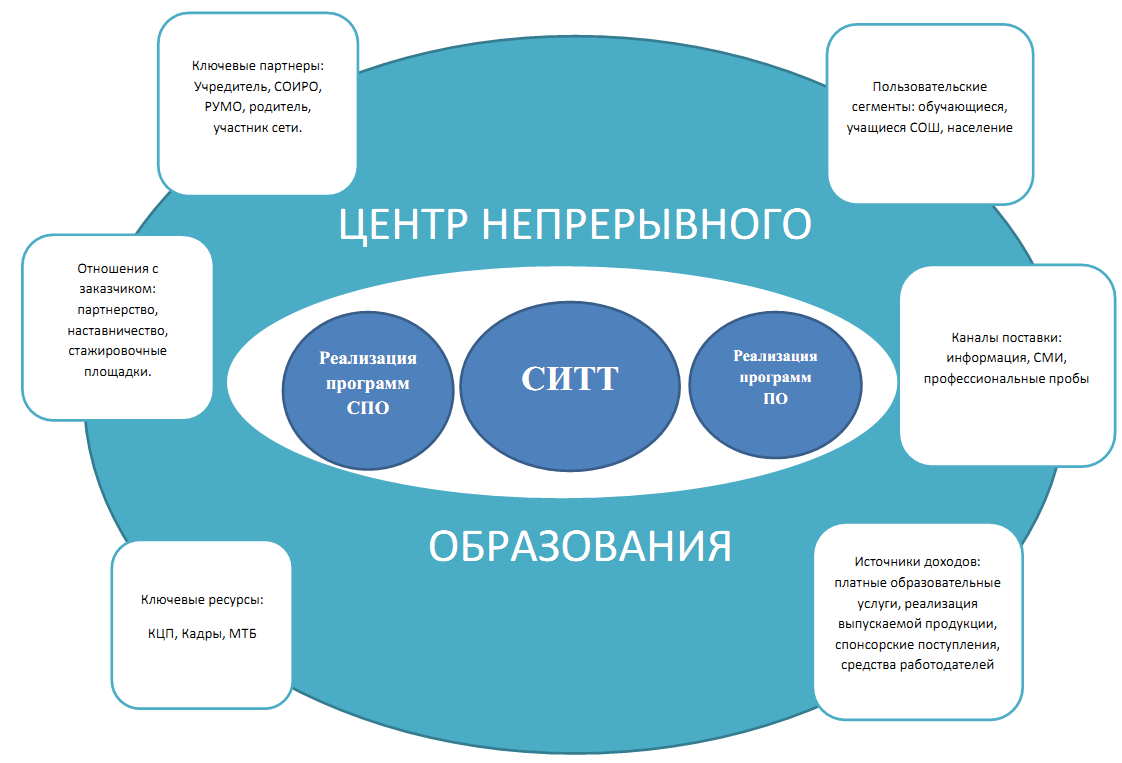 Схема 1.5.1. Механизмы отраслевого (или: отраслевого сетевого) взаимодействия (графическое изображение)1.5.1.2. Регламенты функционирования отраслевого взаимодействия с участием ПООПоложение об образовательно-производственном кластере Смоленской области, утвержденное протоколом заседания Межотраслевого методического совета по вопросам подготовки рабочих кадров для приоритетных отраслей экономики Смоленской области от 19.12.2016 № 6.Положение о координационном совете образовательно-производственного кластера Смоленской области, утвержденное протоколом заседания Межотраслевого методического совета по вопросам подготовки рабочих кадров для приоритетных отраслей экономики Смоленской области от 19.12.2016 № 6.Регламент деятельности образовательно-производственного кластера Смоленской области.Договора о совместном участии в сетевой форме реализации образовательных программ.Раздел II. Стратегические цели и задачи развития СОГБПОУ «Сафоновский индустриально-технологический техникум»2.1. Видение, миссия и приоритетные направления развития Видение СОГБПОУ «Сафоновский индустриально-технологический техникум» - система образовательной организации, в которой выполняются социальные, образовательные, воспитательные и личностно-профессиональные функции. Данная система дает возможность получения доступного и профессионального образования, главной целью которой является подготовка высококвалифицированных кадров в соответствии с запросами и потребностями региональной экономики. Это образование направлено на подготовку специалистов-практиков и позволяет обеспечить:непрерывность и последовательность формирования у молодежи глубоких и прочных знаний, определяющих общекультурную, социальную и профессиональную компетентность;эффективную реализацию возрастной потребности подростков в профессиональной ориентации и практической направленности обучения;возможность своевременно, с учетом осознанно направленных интересов, осуществлять ориентацию обучающихся на дополнительную профессиональную специализацию и повышение уровня образованности.2.1.2. Миссия Становление техникума как центра непрерывного профессионального образования на основе опережающей подготовки высококвалифицированных конкурентоспособных рабочих и специалистов среднего звена для экономики региона.2.1.3. Приоритетные направления развития Создание современных условий и становление практик профессионального образования подготовки  высококвалифицированных  специалистов и  рабочих  кадров  в  соответствии  с  современными  стандартами  и  передовыми технологиями.Формирование единого открытого образовательного пространства для опережающей подготовки кадров.Расширение практики реализации программ профессионального обучения и дополнительного профессионального образования взрослого населения и школьниковФормирование кадрового потенциала.Создание единой комплексной системы воспитания студентов, отвечающей по содержанию, формам и методам требованиям государственной политики в области образования и воспитания молодёжи.2.2. Стратегические цели и задачи Программы развитияЦель Программы: достичь целевых показателей качества образования, удовлетворяющего потребностям «новой» экономики региона.Задачами Программы являются:Формирование условий для совершенствования образовательной, практической деятельности студентов и материально-технической базы в соответствии с современными стандартам и инновационными технологиями по ТОП-50 и ТОП-Регион.Внедрение технологического форсайта (современных методов и технологий обучения и воспитания, профориентационной работы).Формирование современной инфраструктуры непрерывного профессионального образования.Совершенствование и развитие профессионального уровня кадрового состава техникума.Создание воспитательной среды для формирования, развития и становления высоконравственного, духовно – развитого, морально – устойчивого, социально – активного, творческого, инициативного и компетентного гражданина России.Таблица 2.2.1. Стратегические цели и задачи развития 2.3. Показатели и результаты Программы развития Таблица 2.3.1. Показатели и ожидаемые результаты Программы развитияРаздел III. Проекты развития СОГБПОУ «Сафоновский индустриально-технологический техникум»3.1. Описание проектов развития Таблица 3.1.1.Описание проектов развития Паспорт Проекта развития 13.1.1.1. Основные положения3.1.1.2. Цель и показатели проекта 1 3.1.1.3. Результаты проекта 13.1.1.4. Участники проекта 1 (ресурсное планирование)3.1.1.5. План мероприятий по реализации проекта 13.1.1.6. Реестр заинтересованных сторон проекта 13.1.1.7. Реестр рисков и возможностей проекта 13.1.1.8. План управления коммуникациями3.1.1.9. Финансовое обеспечение реализации проекта 13.1.1.10. Модель функционирования результатов проекта 1(графическое изображение)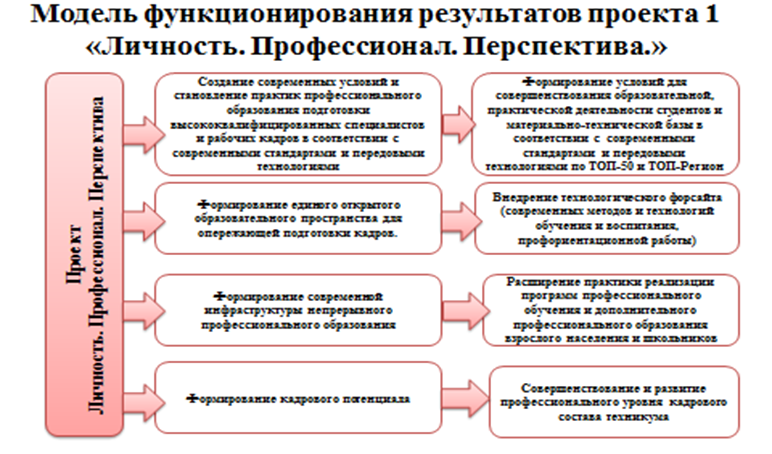 Паспорт Проекта развития 23.1.1.1. Основные положения3.1.1.2. Цель и показатели проекта 2                                                    3.1.1.3. Результаты проекта 23.1.1.4. Участники проекта 2 (ресурсное планирование)3.1.1.5. План мероприятий по реализации проекта 23.1.1.6. Реестр заинтересованных сторон проекта 23.1.1.7. Реестр рисков и возможностей проекта 23.1.1.8. План управления коммуникациями3.1.1.9. Финансовое обеспечение реализации проекта 23.1.1.10. Модель функционирования результатов проекта 2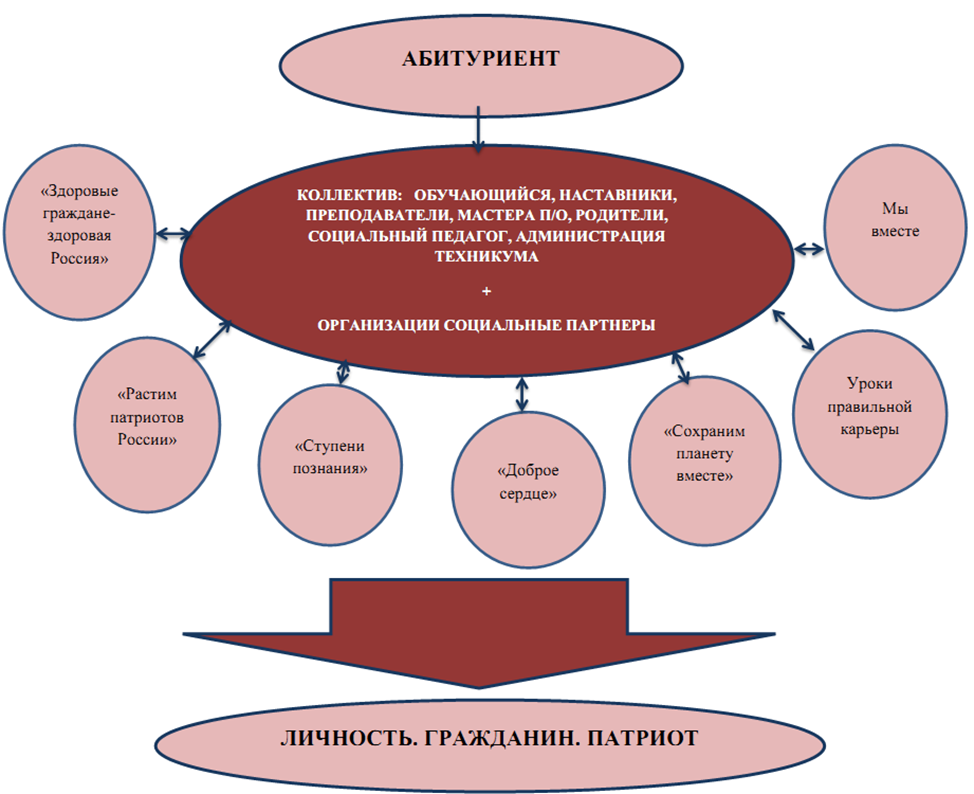 Раздел IV. Управление ресурсным обеспечением Программы развития Кадровый потенциалТаблица 4.1.1.  Механизмы преодоления кадровых дефицитов4.2. ФинансыТаблица 4.2.1. Финансовое обеспечение разработанных проектов (программы модернизации)*Тип источника финансового обеспечения (пример):ГЗ – Субсидии на выполнение государственного задания.ОУ – Поступления от оказания услуг (выполнения работ) на платной основе и от иной приносящей доход деятельности (указать).ГС – Грантовые средства.СОП – Средства областной программы и т.п. 4.3. Материально-техническое обеспечениеТаблица 4.3.1. Обеспеченность материально-технической базы (МТБ)Таблица 4.3.2. Закупки оборудования4.4. Информационные технологииТаблица 4.4.1. Обеспеченность ИТ-продуктами и услугамиТаблица 4.4.2. Закупки ИТ-продуктов и услуг4.5. МаркетингТаблица 4.5.1.  Маркетинговый план Программы развития Раздел V. Управление Программой развития с учетом разработанных проектов5.1. «Дорожная карта» внедрения проектов в Программу развития Таблица 5.1.1 Мероприятия, направленные на включение разработанных проектов в Программу развития 5.2.«Дорожная карта» контрольных точек Программы развития Таблица 5.2.1. Перечень контрольных точек Программы развития Список источников, документов и литературы, используемых при проектировании программы  Конституция Российской Федерации (принята всенародным голосованием 12.12.1993 с изменениями, одобренными в ходе общероссийского голосования 01.07.2020);Стратегия пространственного развития Российской Федерации на период до 2025 года;Закон РФ «Об образовании в Российской Федерации» от 29.12.2012 № 273-ФЗ в действующей редакции;Прогноз долгосрочного социально-экономического развития Российской Федерации на период до 2030 года;Национальный проект «Образование» в действующей редакции;Стратегия развития воспитания в Российской Федерации на период до 2025 года;Пакет поручений Президента Российской Федерации;Региональный стандарт кадрового обеспечения.Атлас новых профессий (версия 3.0.).Документы союза Ворлдскиллс России;Документы Абилимпикс;Областной закон «Об образовании в Смоленской области» от 31.10.2013 №122-з;Стратегия социально-экономического развития Смоленской области до 2030 года;Областная государственная программа "Развитие образования в Смоленской области" на период 2014-2020 годы (с изменениями на 19 августа 2020 года);ПРИЛОЖЕНИЯТаблицы №№ 1 - 8 приводятся как сопоставление данных по срезу за два года при обращении к данным Мониторингов качества подготовки кадров:Таблица 1. Образовательная деятельность Таблица 2. Качество подготовки выпускников образовательных программ СПОТаблица 3. Трудоустройство выпускников Таблица 4. Реализация программ ДПО Таблица 5. Международная деятельность Таблица 6. Инфраструктура Таблица 7. Кадровый состав Таблица 8. Финансово-экономическая деятельностьТаблица 9. Показатели участия в реализации мероприятий регионального проекта СОГЛАСОВАНОИ.о. начальника ДепартаментаСмоленской области по образованию и наукеСОГЛАСОВАНОИ.о. начальника ДепартаментаСмоленской области по образованию и наукеУТВЕРЖДАЮУТВЕРЖДАЮСОГЛАСОВАНОИ.о. начальника ДепартаментаСмоленской области по образованию и наукеСОГЛАСОВАНОИ.о. начальника ДепартаментаСмоленской области по образованию и наукеДиректорСОГБПОУ «Сафоновский индустриально-технологический техникум»ДиректорСОГБПОУ «Сафоновский индустриально-технологический техникум»Е.П. ТалкинаН.Н. КуваевподписьФИО подписьФИО «______» ____________ 2020__года«______» ____________ 2020__года«11»  ноября 2020 года«11»  ноября 2020 годасмоленского областного государственного бюджетного профессионального образовательного учреждения «Сафоновский индустриально–технологический техникум»полное наименование ПОО в соответствии с УставомРассмотрена:Рассмотрена:Рассмотрена:на общем собрании трудового коллективана общем собрании трудового коллективана общем собрании трудового коллективаПротокол №5от «05» ноября  2020 годаот «05» ноября  2020 годаот «05» ноября  2020 годастр.Титул и содержание Программы развития ………….................................1Паспорт Программы развития…………………………………………….     3Термины и сокращения…………………………………………………….7Раздел I. Текущее положение и анализ среды (смоленского) областного государственного бюджетного профессионального образовательного учреждения «Сафоновский индустриально-технологический техникум» ………………………………………………81.1.Результаты исполнения предыдущей Программы развития………………81.2.Аналитическая записка. Текущее положение профессиональной образовательной организации. Анализ сильных и слабых сторон …………151.3.Перспективы развития экономики региона, рынка работодателей и образовательных программ (в т.ч. в контексте сетевого взаимодействия), вызовы для профессиональной образовательной организации. Анализ возможностей и угроз ……………………………………………………….    221.4.Матрица SWOT-анализа …………………………………………………….351.5.Карта среды профессиональной образовательной организации. Механизмы отраслевого взаимодействия с участием профессиональной образовательной организации ………………………………………………37Раздел II. Стратегические цели и задачи развития профессиональной образовательной организации ……………………………………………392.1.Видение, миссия и приоритетные  направления развития ………………..392.2.Стратегические цели и задачи Программы развития ……………………….402.3.Показатели и результаты Программы развития ……………………………..41Раздел III. Проекты развития (смоленского) областного государственного бюджетного профессионального образовательного учреждения СОГБПОУ «Сафоновский индустриально-технологический техникум» ………………………………………………    473.1.Описание проектов развития ………………………………………………….473.1.1.Паспорт Проекта развития 1 ………………………………………………….483.1.2.Паспорт Проекта развития 2 …………………………………………………..79Раздел IV. Управление ресурсным обеспечением Программы развития с учетом разработанных проектов ……………………………..964.1.Кадровый потенциал …………………………………………………………..964.2.Финансы ……………………………………………………………………...984.3.Материально-техническое обеспечение ……………………………………...984.4.Информационные технологии ………………………………………………..1044.5.Маркетинг ……………………………………………………………………...107Раздел V.«Дорожная карта» контрольных точек Программы развития ……………………………………………………………………….109СПИСОК ИСТОЧНИКОВ И ЛИТЕРАТУРЫ ……………………………116ПРИЛОЖЕНИЯ ………………………………………………………………117Наименование Программы развития Программа развития смоленского областного государственного бюджетного профессионального образовательного учреждения «Сафоновский индустриально-технологический техникум» на 2021 - 2024 годы (далее – Программа)Дата и нормативный(е) документ(ы) принятия решения о разработке ПрограммыПриказ о разработке программы развития № 113 от  03.09.2020.Сроки реализации Программы2021 - 2024 годыНормативная правовая основа разработки ПрограммыКонституция Российской Федерации (принята всенародным голосованием 12.12.1993 с изменениями, одобренными в ходе общероссийского голосования 01.07.2020);Стратегия пространственного развития Российской Федерации на период до 2025 года;Закон РФ «Об образовании в РоссийскойФедерации» от 29.12.2012 № 273-ФЗ в действующей редакции;ФГОСы СПО по реализуемым профессиям и специальностям:15.01.05 Сварщик (ручной и частично механизированной сварки (наплавки));43.01.02 Парикмахер; 15.01.25 Станочник (металлообработка)43.02.02. Парикмахерское искусство;15.02.08 Технология машиностроения;19.02.10 Технология продукции общественного питания;Прогноз долгосрочного социально-экономического развития РоссийскойФедерации на период до 2030 года;Национальный проект «Образование» в действующей редакции;Стратегия развития воспитания в Российской Федерации на период до 2025 года;Пакет поручений Президента Российской Федерации;Региональный стандарт кадрового обеспечения.Атлас новых профессий (версия 3.0.).Документы союза Ворлдскиллс России;Документы Абилимпикс;Областной закон «Об образовании в Смоленской области» от 31.10.2013 №122-з;Стратегия социально-экономического развития Смоленской области до 2030 года;Областная государственная программа "Развитие образования в Смоленской области" на период 2014-2020 годы (с изменениями на 19 августа 2020 года);Программа развития (модернизации) СОГБПОУ «Сафоновский индустриально-технологический техникум» на 2018-2020 годы;Устав СОГБПОУ «Сафоновский индустриально-технологический техникум»;Самоанализ деятельности за 2018, 2019 годы.Мониторинги и статистические отчетности, показатели деятельности.Рассмотрение Программы коллегиальным органом ПООПротокол заседания педсовета от 10.11.2020г. № 4Согласование Программы (дата, документ):с учредителем (Департамент Смоленской области по образованию и науке)с Попечительским Советом техникумаПротокол заседания Попечительского Совета техникума от 10.11.2020г. № 2Дата утверждения Программы, документ Приказ директора техникума от 11.11.2020г. №147Партнеры Программы(в т.ч. в рамках сетевого отраслевого взаимодействия)ООО «Русэлпром-СЭЗ»
OAO «Авангард»
ПАО «Дорогобуж»АО «Сафоновский завод «Гидрометприбор»ООО «ДИАМАНТ ОТЕЛЬ»АО «Дорогобужкотломаш»ПО МЕТАЛЛИСТСалон-красоты «ЭДМ»Салон «Галатея»ЗАО «Сафоновохлеб»Кафе «Багира»СОГКУ ЦЗН Сафоновского районаРазработчики ПрограммыПроектная группа техникумаИсполнители ПрограммыВсе участники образовательных отношенийКоординаторы Программы Администрация техникума Стратегические партнеры техникумаКоординаторы проектов ПрограммыАдминистрация техникума Председатели ПЦКСтратегические партнеры техникумаЭксперты ПрограммыТимохов Андрей Юрьевич – заместитель директора по персоналу ООО «Русэлпром-СЭЗ»Фокин Валерий Иванович – генеральный директор ООО «ДИАМАНТ ОТЕЛЬ»Консультанты ПрограммыКреков Юрий Николаевич – начальник цеха изготовления и ремонта металлоконструкций АО «Авангард»;Масленкина Екатерина Валерьевна - старший специалист по подбору персонала ПАО «Дорогобуж»Зинабутдинов Анас Гусманович – директор ПО МЕТАЛЛИСТМиссия ПООСтановление техникума как центра непрерывного профессионального образования на основе опережающей подготовки высококвалифицированных конкурентоспособных рабочих и специалистов среднего звена для экономики региона. Видение ПООСОГБПОУ «Сафоновский индустриально – технологический техникум» - профессиональная образовательная организация с инновационно-ориентированной актуальной образовательной системой, открытой информационной средой, современной инфраструктурой, функционирующих в интересах всех участников образовательного процесса и предоставляющая широкий спектр образовательных услуг различным категориям населения по гибким образовательным траекториям в течение всей трудовой деятельности Цели Программы  Достичь целевых показателей качества образования, удовлетворяющего потребностям «новой» экономики региона.Задачи ПрограммыФормирование условий для совершенствования образовательной, практической деятельности студентов и материально-технической базы в соответствии с  современными  стандартами  и  инновационными технологиями по ТОП-50 и ТОП-РегионВнедрение технологического форсайта (современных методов и технологий обучения и воспитания, профориентационной работы)Формирование современной инфраструктуры непрерывного профессионального образования Совершенствование и развитие профессионального уровня  кадрового состава техникумаСоздание воспитательной среды для формирования, развития и становления высоконравственного, духовно - развитого, морально - устойчивого, социально - активного, творческого, инициативного и компетентного гражданина России.Приоритетные направления развития ПрограммыСоздание современных условий и становление практик профессионального образования подготовки  высококвалифицированных специалистов и рабочих  кадров в соответствии с современными  стандартами  и  передовыми технологиями.Формирование единого открытого образовательного пространства для опережающей подготовки кадров.Развитие сетевого взаимодействия техникума с партнерами, работодателями, направленного на повышение качества подготовки квалифицированных кадров для рынка труда.Формирование кадрового потенциала.5.Создание единой комплексной системы воспитания студентов, отвечающей по содержанию, формам и методам требованиям государственной политики в области образования и воспитания молодёжи.Проектная часть Программы(программа модернизации)Первый проект «Личность. Профессионал. Перспектива».Второй проект «Личность. Гражданин. Патриот».Основные источники финансирования ПрограммыСредства областного субъекта Смоленской области Внебюджетные средстваСпонсорские поступленияОбъемы финансирования Программы (среднегодовые показатели по основным источникам)6504313,1 руб.Результаты реализации ПрограммыДостижение целевых показателей стратегической цели. Контроль за исполнением ПрограммыПриказ о мониторинге программы развития.Дорожная карта реализации Программы развития.СОГБПОУ «Сафоновский индустриально-технологический техникум» - ТехникумВОС  - Виртуальная образовательная средаДОТ - Дистанционные образовательные технологииРКЦ - Региональный координационный центрПОО - Профессиональная образовательная организацияРУМО  - Региональное учебно-методическое объединениеАкадемия ВСР  - Академия Ворлдскиллс РоссииСПО  - Среднее профессиональное образованиеSWOT  - Сильные стороны, слабые стороны, возможности, угрозыЦПДЭ- Центр проведения демонстрационного экзаменаБПОО  - Базовая профессиональная образовательная организацияЗОЖ- Здоровый образ жизниВИЧ- Вирус Иммунодефицита Человека СПИД- Синдром Приобретенного Иммунодефицита.№ п/пСтратегическая задачаРезультат(показатели, краткая характеристика)Развитие в СОГБПОУ «Сафоновский индустриально-технологический техникум» современной инфраструктуры подготовки высококвалифицированных специалистов и рабочих кадров в соответствии с современными стандартами и передовыми технологиямиВ стадии развития:Развитие отраслевого центра машиностроительного направления (подготовка, переподготовка, повышение квалификации, стажировка по профессии ТОП-50 Сварщик (ручной и частично механизированной сварки (наплавки)).Функционирование и развитие центра непрерывного образования:предпрофильноое обучение учащихся школ г. Сафоново по программе «Школа-Техникум-Предприятие»;участие школьников в мероприятиях по профессиональной навигации с участием работодателей, образовательных организаций в рамках реализации программы «Школа-Техникум-Предприятие»; реализация уроков «Технология» в школах по обновленным образовательным программам; инклюзивное образованиеРазвитие центра профориентации, наставничества и содействия трудоустройству:реализация проекта «Путь к успеху»;организация психолого-педагогической стажировки наставников на базе ПООСоздание центра инновационных образовательных технологий:расширение сетевого взаимодействия (предприятия, профессиональные образовательные организации, ОО ВО);Развитие центра технических инициатив:разработка тематики ВКР под заказ предприятий - социальных партнеров;расширение спектра направлений  исследовательской работы;проведение выставок технического творчества.Развитие центра социального партнерства.Развитие центра социально-ориентированного учреждения(машиностроительный профиль).Оснащение материально-технической базы ПОО современным оборудованием в соответствии с  актуальными запросами рынка.Формирование кадрового потенциала ПОО для проведения обучения и оценки соответствующей квалификации по стандартам ВорлдскиллсДостигнуто:Повышение профессиональной компетентности педагогического коллектива в области качества образования:количество педагогических работников, повысивших квалификацию, не менее 80%.Подготовка экспертов демонстрационного экзамена по стандартам Ворлдскиллс. Создание системы мотивации сотрудников к профессиональному саморазвитию и развитию творческой составляющей профессиональной деятельности:реализация проекта «От мотивации – к инновации».Повышение компетенций сотрудников ПОО в области цифровой и  финансовой грамотности.Создание современных условий для реализации основных профессиональных образовательных программ СПО, а также программ профессиональной подготовки и дополнительных профессиональных образовательных программНе достигнуто:Увеличение числа реализуемых программ по профессиям и специальностям по ТОП-50.В стадии развития:Разработка и реализация «коротких» программ профессионального обучения, в том числе по востребованным профессиям, формирование банка.Использование ресурсов информационных порталов: информационно-справочная система поддержки непрерывного образования лиц с ограниченными возможностями здоровья «ДОСТУПНОЕ ОБРАЗОВАНИЕ».Актуализация программы модернизации ПОО.Создание условий для формирования механизмов непрерывного образования взрослого населения.Формирование условий для создания опережающей адаптивной подготовки кадров на базе ПОО, минимизирующей кадровые дефициты в соответствии с текущими и перспективными требованиями рынка трудаВ стадии развития:Актуализация профессиональных образовательных программ в соответствии с запросами работодателей (представителей работодателей).Развитие отраслевого ресурсного центра по подготовке специалистов сварочного дела на высокоточном оборудовании.Создание условий для развития наставничества на рабочем месте на предприятиях.Привлечение студентов к участию в системе чемпионатов.Организация психолого-педагогической стажировки наставников на базе техникума.Внедрение механизмов сетевого взаимодействия при реализации образовательных программ с использованием ресурсов нескольких образовательных организаций, предприятий.Согласование тематики дипломных проектов студентов выпускных курсов с работодателями.Цель ПрограммыСоздание условий для реализации новой образовательной модели, обеспечивающей подготовку конкурентоспособных работников с целью устранения дефицита рабочих кадров  отраслей региона в соответствии с актуальными и перспективными потребностями личности, работодателя, общества.Создание условий для реализации новой образовательной модели, обеспечивающей подготовку конкурентоспособных работников с целью устранения дефицита рабочих кадров  отраслей региона в соответствии с актуальными и перспективными потребностями личности, работодателя, общества.Создание условий для реализации новой образовательной модели, обеспечивающей подготовку конкурентоспособных работников с целью устранения дефицита рабочих кадров  отраслей региона в соответствии с актуальными и перспективными потребностями личности, работодателя, общества.Создание условий для реализации новой образовательной модели, обеспечивающей подготовку конкурентоспособных работников с целью устранения дефицита рабочих кадров  отраслей региона в соответствии с актуальными и перспективными потребностями личности, работодателя, общества.Задачи ПрограммыРазвитие в СОГБПОУ «Сафоновский индустриально-технологический техникум» современной инфраструктуры подготовки высококвалифицированных специалистов и рабочих кадров в соответствии с современными стандартами и передовыми технологиями;Формирование кадрового потенциала ПОО для проведения обучения и оценки соответствующей квалификации по стандартам Ворлдскиллс;Создание современных условий для реализации основных профессиональных образовательных программ СПО, а также программ профессиональной подготовки и дополнительных профессиональных образовательных программ;Формирование условий для создания опережающей адаптивной подготовки кадров на базе ПОО, минимизирующей кадровые дефициты в соответствии с текущими и перспективными требованиями рынка трудаРазвитие в СОГБПОУ «Сафоновский индустриально-технологический техникум» современной инфраструктуры подготовки высококвалифицированных специалистов и рабочих кадров в соответствии с современными стандартами и передовыми технологиями;Формирование кадрового потенциала ПОО для проведения обучения и оценки соответствующей квалификации по стандартам Ворлдскиллс;Создание современных условий для реализации основных профессиональных образовательных программ СПО, а также программ профессиональной подготовки и дополнительных профессиональных образовательных программ;Формирование условий для создания опережающей адаптивной подготовки кадров на базе ПОО, минимизирующей кадровые дефициты в соответствии с текущими и перспективными требованиями рынка трудаРазвитие в СОГБПОУ «Сафоновский индустриально-технологический техникум» современной инфраструктуры подготовки высококвалифицированных специалистов и рабочих кадров в соответствии с современными стандартами и передовыми технологиями;Формирование кадрового потенциала ПОО для проведения обучения и оценки соответствующей квалификации по стандартам Ворлдскиллс;Создание современных условий для реализации основных профессиональных образовательных программ СПО, а также программ профессиональной подготовки и дополнительных профессиональных образовательных программ;Формирование условий для создания опережающей адаптивной подготовки кадров на базе ПОО, минимизирующей кадровые дефициты в соответствии с текущими и перспективными требованиями рынка трудаРазвитие в СОГБПОУ «Сафоновский индустриально-технологический техникум» современной инфраструктуры подготовки высококвалифицированных специалистов и рабочих кадров в соответствии с современными стандартами и передовыми технологиями;Формирование кадрового потенциала ПОО для проведения обучения и оценки соответствующей квалификации по стандартам Ворлдскиллс;Создание современных условий для реализации основных профессиональных образовательных программ СПО, а также программ профессиональной подготовки и дополнительных профессиональных образовательных программ;Формирование условий для создания опережающей адаптивной подготовки кадров на базе ПОО, минимизирующей кадровые дефициты в соответствии с текущими и перспективными требованиями рынка трудаПоказателиНаименование ключевых показателейЕд. изм.Целевое значениеДостигнутое значениеПоказателиОбщая численность студентов очной формы обучения, обучающихся по программам подготовки квалифицированных рабочих, служащих и подготовки специалистов среднего звена (далее - по программам среднего профессионального образования, СПО) Чел.336310ПоказателиОбщая численность студентов очной формы обучения, обучающихся по программам СПО по профессиям/ специальностям из перечня ТОП-50 (44 ФГОС) Чел.17575ПоказателиЧисленность студентов очной формы обучения, принятых на обучение по программам СПО в 2020 годуЧел.12588ПоказателиЧисленность студентов очной формы обучения, принятых на обучение по программам СПО по профессиям/ специальностям из перечня ТОП-50 в 2020 году Чел.7525ПоказателиЧисленность выпускников программ СПО очной формы обучения ПОО в 2020 году Чел.9689ПоказателиЧисленность выпускников программ СПО очной формы обучения по профессиям/ специальностям из перечня ТОП-50 в субъекте Российской Федерации в 2020 году Чел.2525ПоказателиЧисленность обучающихся по очной форме обучения, сдавших демонстрационный экзамен, всего Чел.250Показатель не достигнут по причине пандемии(срок действия программы развития СОГБПОУ «СИТТ» до 31.12.2020г.)ПоказателиВ том числе: Численность обучающихся по очной форме обучения, сдавших демонстрационный экзамен в рамках ГИА Чел.250Показатель не достигнут по причине пандемииПоказателиЧисленность обучающихся по очной форме обучения, сдавших демонстрационный экзамен в других формах Чел.00(срок действия программы развития СОГБПОУ «СИТТ» до 31.12.2020г.)ПоказателиЧисленность педагогических кадров (преподавателей и мастеров производственного обучения) ПООЧел.2420ПоказателиЧисленность педагогических кадров (преподавателей и мастеров производственного обучения) системы СПО, прошедших обучение в Академии Ворлдскиллс Россия Чел.56ПоказателиЧисленность педагогических кадров (преподавателей и мастеров производственного обучения) системы СПО - экспертов демонстрационного экзамена Чел.63ПоказателиЧисленность педагогических кадров (преподавателей и мастеров производственного обучения) системы СПО - экспертов ВорлдскиллсЧел.44ПоказателиОбъем средств ПОО, направленный на развитие материально-технической базы профессиональных образовательных организаций Млн руб.0,10,15Полученные результатыРазвитие отраслевого центра машиностроительного направления (подготовка, переподготовка, повышение квалификации, стажировка по профессии ТОП-50 Сварщик (ручной и частично механизированной сварки (наплавки)).Функционирование и развитие центра непрерывного образования:предпрофильноое обучение учащихся школ г. Сафоново по программе «Школа-Техникум-Предприятие»;участие школьников в мероприятиях по профессиональной навигации с участием работодателей, образовательных организаций в рамках реализации программы «Школа-Техникум-Предприятие»; реализация программ профессиональной подготовки по профессиям: 12565 Исполнитель художественно-оформительских работ, 16437 Парикмахер,16675 Повар, 18511 Слесарь по ремонту автомобилей; инклюзивное образованиеРазвитие центра профориентации, наставничества и содействия трудоустройству:реализация проекта «Путь к успеху»;организация психолого-педагогической стажировки наставников на базе ПООСоздание центра инновационных образовательных технологий:расширение сетевого взаимодействия (предприятия, профессиональные образовательные организации, ОО ВО);Развитие центра технических инициатив:разработка тематики ВКР под заказ предприятий - социальных партнеров;расширение спектра направлений  исследовательской работы;проведение выставок технического творчества.Развитие центра социального партнерства.Развитие центра социально-ориентированного учреждения (машиностроительный профиль).Оснащение материально-технической базы ПОО современным оборудованием в соответствии с  актуальными запросами рынка.Развитие отраслевого центра машиностроительного направления (подготовка, переподготовка, повышение квалификации, стажировка по профессии ТОП-50 Сварщик (ручной и частично механизированной сварки (наплавки)).Функционирование и развитие центра непрерывного образования:предпрофильноое обучение учащихся школ г. Сафоново по программе «Школа-Техникум-Предприятие»;участие школьников в мероприятиях по профессиональной навигации с участием работодателей, образовательных организаций в рамках реализации программы «Школа-Техникум-Предприятие»; реализация программ профессиональной подготовки по профессиям: 12565 Исполнитель художественно-оформительских работ, 16437 Парикмахер,16675 Повар, 18511 Слесарь по ремонту автомобилей; инклюзивное образованиеРазвитие центра профориентации, наставничества и содействия трудоустройству:реализация проекта «Путь к успеху»;организация психолого-педагогической стажировки наставников на базе ПООСоздание центра инновационных образовательных технологий:расширение сетевого взаимодействия (предприятия, профессиональные образовательные организации, ОО ВО);Развитие центра технических инициатив:разработка тематики ВКР под заказ предприятий - социальных партнеров;расширение спектра направлений  исследовательской работы;проведение выставок технического творчества.Развитие центра социального партнерства.Развитие центра социально-ориентированного учреждения (машиностроительный профиль).Оснащение материально-технической базы ПОО современным оборудованием в соответствии с  актуальными запросами рынка.Развитие отраслевого центра машиностроительного направления (подготовка, переподготовка, повышение квалификации, стажировка по профессии ТОП-50 Сварщик (ручной и частично механизированной сварки (наплавки)).Функционирование и развитие центра непрерывного образования:предпрофильноое обучение учащихся школ г. Сафоново по программе «Школа-Техникум-Предприятие»;участие школьников в мероприятиях по профессиональной навигации с участием работодателей, образовательных организаций в рамках реализации программы «Школа-Техникум-Предприятие»; реализация программ профессиональной подготовки по профессиям: 12565 Исполнитель художественно-оформительских работ, 16437 Парикмахер,16675 Повар, 18511 Слесарь по ремонту автомобилей; инклюзивное образованиеРазвитие центра профориентации, наставничества и содействия трудоустройству:реализация проекта «Путь к успеху»;организация психолого-педагогической стажировки наставников на базе ПООСоздание центра инновационных образовательных технологий:расширение сетевого взаимодействия (предприятия, профессиональные образовательные организации, ОО ВО);Развитие центра технических инициатив:разработка тематики ВКР под заказ предприятий - социальных партнеров;расширение спектра направлений  исследовательской работы;проведение выставок технического творчества.Развитие центра социального партнерства.Развитие центра социально-ориентированного учреждения (машиностроительный профиль).Оснащение материально-технической базы ПОО современным оборудованием в соответствии с  актуальными запросами рынка.Развитие отраслевого центра машиностроительного направления (подготовка, переподготовка, повышение квалификации, стажировка по профессии ТОП-50 Сварщик (ручной и частично механизированной сварки (наплавки)).Функционирование и развитие центра непрерывного образования:предпрофильноое обучение учащихся школ г. Сафоново по программе «Школа-Техникум-Предприятие»;участие школьников в мероприятиях по профессиональной навигации с участием работодателей, образовательных организаций в рамках реализации программы «Школа-Техникум-Предприятие»; реализация программ профессиональной подготовки по профессиям: 12565 Исполнитель художественно-оформительских работ, 16437 Парикмахер,16675 Повар, 18511 Слесарь по ремонту автомобилей; инклюзивное образованиеРазвитие центра профориентации, наставничества и содействия трудоустройству:реализация проекта «Путь к успеху»;организация психолого-педагогической стажировки наставников на базе ПООСоздание центра инновационных образовательных технологий:расширение сетевого взаимодействия (предприятия, профессиональные образовательные организации, ОО ВО);Развитие центра технических инициатив:разработка тематики ВКР под заказ предприятий - социальных партнеров;расширение спектра направлений  исследовательской работы;проведение выставок технического творчества.Развитие центра социального партнерства.Развитие центра социально-ориентированного учреждения (машиностроительный профиль).Оснащение материально-технической базы ПОО современным оборудованием в соответствии с  актуальными запросами рынка.Полученные результатыПовышение профессиональной компетентности педагогического коллектива в области качества образования:количество педагогических работников, повысивших квалификацию, не менее 80%.Подготовка экспертов демонстрационного экзамена по стандартам Ворлдскиллс. Создание системы мотивации сотрудников к профессиональному саморазвитию и развитию творческой составляющей профессиональной деятельности:реализация проекта «От мотивации – к инновации».Повышение компетенций сотрудников ПОО в области цифровой и  финансовой грамотности.Повышение профессиональной компетентности педагогического коллектива в области качества образования:количество педагогических работников, повысивших квалификацию, не менее 80%.Подготовка экспертов демонстрационного экзамена по стандартам Ворлдскиллс. Создание системы мотивации сотрудников к профессиональному саморазвитию и развитию творческой составляющей профессиональной деятельности:реализация проекта «От мотивации – к инновации».Повышение компетенций сотрудников ПОО в области цифровой и  финансовой грамотности.Повышение профессиональной компетентности педагогического коллектива в области качества образования:количество педагогических работников, повысивших квалификацию, не менее 80%.Подготовка экспертов демонстрационного экзамена по стандартам Ворлдскиллс. Создание системы мотивации сотрудников к профессиональному саморазвитию и развитию творческой составляющей профессиональной деятельности:реализация проекта «От мотивации – к инновации».Повышение компетенций сотрудников ПОО в области цифровой и  финансовой грамотности.Повышение профессиональной компетентности педагогического коллектива в области качества образования:количество педагогических работников, повысивших квалификацию, не менее 80%.Подготовка экспертов демонстрационного экзамена по стандартам Ворлдскиллс. Создание системы мотивации сотрудников к профессиональному саморазвитию и развитию творческой составляющей профессиональной деятельности:реализация проекта «От мотивации – к инновации».Повышение компетенций сотрудников ПОО в области цифровой и  финансовой грамотности.Полученные результатыУвеличение числа реализуемых программ по профессиям и специальностям по ТОП-50.Разработка и реализация «коротких» программ профессионального обучения, в том числе по востребованным профессиям, формирование банка.Использование ресурсов информационных порталов: информационно-справочная система поддержки непрерывного образования лиц с ограниченными возможностями здоровья «ДОСТУПНОЕ ОБРАЗОВАНИЕ».Актуализация  программы модернизации ПОО.Создание условий для формирования механизмов непрерывного образования взрослого населения.Увеличение числа реализуемых программ по профессиям и специальностям по ТОП-50.Разработка и реализация «коротких» программ профессионального обучения, в том числе по востребованным профессиям, формирование банка.Использование ресурсов информационных порталов: информационно-справочная система поддержки непрерывного образования лиц с ограниченными возможностями здоровья «ДОСТУПНОЕ ОБРАЗОВАНИЕ».Актуализация  программы модернизации ПОО.Создание условий для формирования механизмов непрерывного образования взрослого населения.Увеличение числа реализуемых программ по профессиям и специальностям по ТОП-50.Разработка и реализация «коротких» программ профессионального обучения, в том числе по востребованным профессиям, формирование банка.Использование ресурсов информационных порталов: информационно-справочная система поддержки непрерывного образования лиц с ограниченными возможностями здоровья «ДОСТУПНОЕ ОБРАЗОВАНИЕ».Актуализация  программы модернизации ПОО.Создание условий для формирования механизмов непрерывного образования взрослого населения.Увеличение числа реализуемых программ по профессиям и специальностям по ТОП-50.Разработка и реализация «коротких» программ профессионального обучения, в том числе по востребованным профессиям, формирование банка.Использование ресурсов информационных порталов: информационно-справочная система поддержки непрерывного образования лиц с ограниченными возможностями здоровья «ДОСТУПНОЕ ОБРАЗОВАНИЕ».Актуализация  программы модернизации ПОО.Создание условий для формирования механизмов непрерывного образования взрослого населения.Актуализация профессиональных образовательных программ в соответствии с запросами работодателей (представителей работодателей).Развитие отраслевого ресурсного центра по подготовке специалистов сварочного дела на высокоточном оборудовании.Создание условий для развития наставничества на рабочем месте на предприятиях.Привлечение студентов к участию в системе чемпионатов.Организация психолого-педагогической стажировки наставников на базе техникума.Внедрение механизмов сетевого взаимодействия при реализации образовательных программ с использованием ресурсов нескольких образовательных организаций, предприятий.Согласование тематики дипломных проектов студентов выпускных курсов с работодателями.Актуализация профессиональных образовательных программ в соответствии с запросами работодателей (представителей работодателей).Развитие отраслевого ресурсного центра по подготовке специалистов сварочного дела на высокоточном оборудовании.Создание условий для развития наставничества на рабочем месте на предприятиях.Привлечение студентов к участию в системе чемпионатов.Организация психолого-педагогической стажировки наставников на базе техникума.Внедрение механизмов сетевого взаимодействия при реализации образовательных программ с использованием ресурсов нескольких образовательных организаций, предприятий.Согласование тематики дипломных проектов студентов выпускных курсов с работодателями.Актуализация профессиональных образовательных программ в соответствии с запросами работодателей (представителей работодателей).Развитие отраслевого ресурсного центра по подготовке специалистов сварочного дела на высокоточном оборудовании.Создание условий для развития наставничества на рабочем месте на предприятиях.Привлечение студентов к участию в системе чемпионатов.Организация психолого-педагогической стажировки наставников на базе техникума.Внедрение механизмов сетевого взаимодействия при реализации образовательных программ с использованием ресурсов нескольких образовательных организаций, предприятий.Согласование тематики дипломных проектов студентов выпускных курсов с работодателями.Актуализация профессиональных образовательных программ в соответствии с запросами работодателей (представителей работодателей).Развитие отраслевого ресурсного центра по подготовке специалистов сварочного дела на высокоточном оборудовании.Создание условий для развития наставничества на рабочем месте на предприятиях.Привлечение студентов к участию в системе чемпионатов.Организация психолого-педагогической стажировки наставников на базе техникума.Внедрение механизмов сетевого взаимодействия при реализации образовательных программ с использованием ресурсов нескольких образовательных организаций, предприятий.Согласование тематики дипломных проектов студентов выпускных курсов с работодателями.Тип конечных потребителейИсточник финансо-вого обеспече-нияОбразовательная программаОбразовательная программаДоход 2019, тыс. руб.Доход 2020, тыс. руб. (с учетом прогнозируемого)2021202220232024Темпы роста %Тип конечных потребителейИсточник финансо-вого обеспече-нияНаименование/укр.группаТип(ДО/ООП / ДПО/ПО)Доход 2019, тыс. руб.Доход 2020, тыс. руб. (с учетом прогнозируемого)2021202220232024Темпы роста %ОбучающиесяГЗ19.00.00 Промышленная экология и биотехнологииООП3403477,003573174,753573174,752382116,52382116,53573174,750ОбучающиесяОУ19.02.10 Технология продукции общественного питанияООП0300000,00300000,00360000,00360000,00360000,0020Слушатели(учащиеся СОШ)ГЗ16675 ПоварПО0264679,61264679,61264679,61264679,61264679,610ОбучающиесяГЗ43.00.00 Сервис и туризмООП1370231,00838152,10838152,10838152,10838152,10838152,100ОбучающиесяОУ43.02.02 Парикмахерское искусствоООП090000,00150000,00150000,00150000,00150000,0066Слушатели(учащиеся СОШ)ОУ16437 ПарикмахерПО0264679,61264679,61264679,61264679,61264679,610ОбучающиесяГЗ15.00.00. МашиностроениеООП2475256,002514456,312514456,312514456,312514456,312514456,310Слушатели(население; платные услуги)ОУ860189 Сварщик ручной дуговой сварки покрытым плавящимся электродомПО0126000,00130000,00135000,00140000,00145000,0015Слушатели(население; платные услуги)ОУ19756 Электрогазо-сварщикПО90000,00000000Слушатели(учащиеся СОШ)ГЗ12565 Исполнитель художественно-оформительских работПО265213,44264679,61264679,61264679,61264679,61264679,610Слушатели(учащиеся СОШ)ГЗ18511 Слесарь по ремонту автомобилейПО265213,44264679,61264679,61264679,61264679,61264679,610№Наименование образовательной программыОбщие поступления за 2019 (по всем источникам финансового обеспечения), тыс.руб.Доля в общем доходе ООРП СПО, %Общие поступления за 2020 (по всем источникам финансового обеспечения), тыс.руб.Доля в общем доходе ООРП СПО, %1.15.01.05 Сварщик (ручной и частично механизированной сварки (наплавки))3005668,0023.23087928,8022.22.15.01.25 Станочник (металлообработка)00352906,142.63.43.01.02 Парикмахер1458633,0011.12205663,4316.04.23.01.03 Автомеханик486211,003.8005.19.02.10 Технология продукции общественного питания3403477,0026.23573174,7526.06.43.02.02 Парикмахерское искусство1370231,0010.6838152,106.17.15.02.08 Технология машиностроения2475256,0019.12514456,3118.28.16437 Парикмахер52000,000.4264679,612.09.12565 Исполнитель художественно-оформительских работ 265213,442.1264679,612.010.16675 Повар95000, 000.7264679,612.011.18511 Слесарь по ремонту автомобилей 265213,442.1264679,612.012.19756 Электрогазосварщик90000,000.70013.890189 Сварщик ручной дуговой сварки плавящимся покрытым электродом00126000,000.9Итого:Итого:12966902,8813756999,97Программы подготовки специалистов среднего звенаПрограммы подготовки специалистов среднего звена43.02.02Парикмахерское искусство15.02.08 Технология машиностроения19.02.10 Технология продукции общественного питанияПрограммы подготовки квалифицированных рабочих, служащихПрограммы подготовки квалифицированных рабочих, служащих15.01.25Станочник (металлообработка)15.01.05 Сварщик (ручной и частично механизированной сварки (наплавки))43.01.02ПарикмахерПрофессиональное обучение (учащиеся СОШ, бюджетная подготовка)Профессиональное обучение (учащиеся СОШ, бюджетная подготовка)18511Слесарь по ремонту автомобилей12565Исполнитель художественно-оформительских работ16437 Парикмахер16675ПоварПрофессиональное обучение (внебюджетная подготовка)Профессиональное обучение (внебюджетная подготовка)16437Парикмахер16675Повар890189Сварщик ручной дуговой сварки плавящимся покрытым электродомГодКоличество выпускниковТрудоустроены(чел.)Продолжили обучение(чел.)Призваны в ряды РА(чел.)Находятся в декретном отпуске по уходу за ребенком(чел.)Открыли собственное дело(чел.)Состоят на учете в службе занятости2019622782522020208947828630Учебный годWSR(региональный этап)Абилимпикс(региональный этап)Олимпиады профессионального мастерства2017-2018 уч. год3чел.(медаль за профессионализм – Сварочные технологии, 2 место – Ремонт и обслуживание легковых автомобилей)1 чел. – 1 место(Ремонт и обслуживание легковых автомобилей),1 чел. – 10 место (Всероссийский этап)2 чел.по специальности Технология продукции общественного питания(3место)2018-2019 уч. год3чел.(2место – Сварочные технологии; Парикмахерское искусство)1чел. – 3 место(Ремонт и обслуживание легковых автомобилей)Нет студентов выпускных групп2019-2020 уч. год3 чел. (сертификаты участников по компетенциям: Сварочные технологии, Парикмахерское искусствоПоварское дело-2 чел.по специальности Технология продукции общественного питания(сертификаты)№ п/пОпределение сильных и слабых сторон ПООСильные стороныБалльная оценка значи-мости(мин.:1-макс.:10)Слабые стороныБалльная оценка значи-мости(мин.:1-макс.:10)1.Образовательная деятельность1. Современное оборудование по укрупненной группе 15.00.00 Машиностроение81. Недостаточность материально-технической базы по отдельным специальностям и профессиям91.Образовательная деятельность2. Спектр подготовки, востребованных профессий на рынке труда82. Недостаточная мотивация обучающихся в получении специальностей и профессий81.Образовательная деятельность3. Применение УМК в образовательном процессе83.Требует дополнительного временного и технического ресурса81.Образовательная деятельность4. Готовность инженерно-педагогического коллектива к реализации программ по профессиям и специальностям ТОП-5084. Недостаточная оснащенность материально-технической базы72.Инфраструктура1. Возможность привлечения к сотрудничеству различных специалистов, экспертов из числа социальных партнеров71. Недостаточная квалификация персонала2.Отсутствие педагогического образования привлеченных к сотрудничеству специалистов, экспертов из числа социальных партнеров663.Партнеры и сетевое взаимодействие1.Предприятия-социальные партнеры71.Отсутствие механизма реализации наставничества.83.Партнеры и сетевое взаимодействие2.Размещение оборудования на площадях предприятия873.Партнеры и сетевое взаимодействие3.Трудоустройство обучающихся по профессии83.Недостаточная социальная поддержка молодых специалистов74.Кадровый потенциал1. Качественный состав педагогических и руководящих кадров81.Недостаточность молодежи в кадрах2.Отсутствие профессиональных компетенций (недостаточное количество ученых степеней)84.Кадровый потенциал2. Реализация Программ повышения квалификации работников82. Часть педагогического коллектива работников не готовы меняться для работы с обучающимися по новым стандартам85.Финансы1. Заработная плата педагогических работников образовательной организации к средней заработной плате по экономике региона61. Недостаточность внебюджетных доходов2. Базовые оклады педагогических работников ПОО ниже базовых окладов педагогических работников ОО в регионе. 6Оценка внутренней среды ПОООценка внутренней среды ПООСильная сторонаСлабая сторона1. Современное оборудование по укрупненной группе 15.00.00 Машиностроение1. Недостаточность материально-технической базы по приоритетным специальностям и профессиям2. Спектр подготовки, востребованных профессий на рынке труда2. Недостаточная мотивация обучающихся в получении специальностей и профессий3. Применение УМК в образовательном процессе3.Требует дополнительного временного и технического ресурса4. Готовность инженерно-педагогического коллектива к реализации программ по профессиям и специальностям ТОП-504.Недостаточная оснащенность материально-технической базы5. Возможность привлечения к сотрудничеству различных специалистов, экспертов из числа социальных партнеров5. Недостаточная квалификация персонала.Отсутствие педагогического образования привлеченных к сотрудничеству специалистов, экспертов из числа социальных партнеров6.Предприятия -социальные партнеры6.Отсутствие механизма реализации наставничества.7.Размещение оборудования на площадях предприятия7. -8.Трудоустройство обучающихся по профессии8.Недостаточная социальная поддержка молодых специалистов9. Качественный состав педагогических и руководящих кадров9. Недостаточность молодежи в кадрах10. Реализация Программ повышения квалификации работников10. Часть педагогического коллектива работников не готовы меняться для работы с обучающимися по новым стандартам11. Заработная плата педагогических работников образовательной организации к средней заработной плате по экономике региона11. Недостаточность внебюджетных доходов. Базовые оклады педагогических работников ПОО ниже базовых окладов педагогических работников ОО в регионе. № п/пПоказательНаличие или отсутствие показателя1.Перспективные экономические специализации субъектов Российской Федерации Обработка древесины и производство изделий из дерева, кроме мебели;Производство автотранспортных средств, прицепов и полуприцепов;Производство готовых металлических изделий, кроме машин и оборудования;Производство компьютеров, электронных и оптических изделий;Производство машин и оборудования, не включенных в другие группировки;Производство напитков;Производство одежды;Производство пищевых продуктов;Производство прочей неметаллической минеральной продукции;Производство прочих готовых изделий;Производство прочих транспортных средств и оборудования;Производство резиновых и пластмассовых изделий;Производство текстильных изделий;Производство химических веществ и химических продуктов;Производство электрического оборудования;2.Принадлежность к макрорегиону Российской ФедерацииЦентральный макрорегион3.Принадлежность к перспективным крупным центрам экономического роста Российской Федерации - города, образующие крупные городские агломерации и крупнейшие городские агломерации, которые обеспечат вклад в экономический рост Российской Федерации более 1 процента ежегодно Отсутствие4.Принадлежность к перспективным центрам экономического роста субъектов Российской Федерации, которые обеспечат вклад в экономический рост Российской Федерации от 0,2 процента до 1 процента ежегодноОтсутствие5.Принадлежность к перспективным центрам экономического роста субъектов Российской Федерации, которые обеспечат вклад в экономический рост Российской Федерации до 0,2 процента ежегодно Смоленск – город, являющийся административным центром субъекта РФ, и прилегающими к нему муниципальными образованиями с общей численностью населения менее 500 тыс. человек6.Принадлежность  к перспективным минерально-сырьевым и агропромышленным центрамОтсутствие7.Принадлежность к перспективным центрам экономического роста, в которых сложились условия для формирования научно-образовательных центров мирового уровняОтсутствие8.Принадлежность к приоритетным геостратегическим территориям Российской ФедерацииОтсутствие9.Принадлежность к приграничным геостратегическим территориям Российской Федерации Граничит со странами, входящими в Евразийский экономический союз№ п/пОпределение факторов территорийПоложительно могут влиять на ПООФормируют риски для развития ПОО1Экономические факторы (учитывается курс рубля (доллара, евро), уровень инфляции, изменение уровня доходов населения, налоговая политика государства и т.п.)1. Рост уровень дохода населения 1.Сокращение бюджета1Экономические факторы (учитывается курс рубля (доллара, евро), уровень инфляции, изменение уровня доходов населения, налоговая политика государства и т.п.)2. -2. Финансовая миграция2Политические и правовые факторы (оценивается уровень политической стабильности в стране, уровень правовой грамотности населения, уровень законопослушности, уровень коррумпированности власти и т.п.)1.Ориентация на реализацию программы «Образование»1. Коррупция3Научно-технические факторы (обычно принимается во внимание уровень развития науки, степень внедрения инноваций (новых товаров, технологий) в промышленное производство, уровень государственной поддержки развития науки и т.п.)Организация научно-технического творчества1. Несоответствие подготовки педагогов развитию науки и техники3Научно-технические факторы (обычно принимается во внимание уровень развития науки, степень внедрения инноваций (новых товаров, технологий) в промышленное производство, уровень государственной поддержки развития науки и т.п.)Обновление МТБ2.Дефицит финансовых средств4Социально-демографические факторы (следует учесть численность и половозрастную структуру населения региона, уровень рождаемости и смертности, уровень занятости населения и т.п.)1. Подготовка и переобучение взрослого населения1. Отток кадров из региона5Социально-культурные факторы (обычно учитываются традиции и система ценностей общества, существующая культура потребления товаров и услуг, имеющиеся стереотипы поведения людей и т.п.)2.Престиж образования растет у подростков 2.Престиж педагога падает 6.Природные и экологические факторы (принимается в расчет климатическая зона, в которой работает ваше предприятие, состояние окружающей среды, отношение общественности к защите окружающей среды и т.п.)1. Возрастающая активность общественности в сфере экологии1. Субъектный характер отношения подростков к окружающей среде7.Международные факторы (среди них учитывается уровень стабильности в мире, наличие локальных конфликтов и т.п.)1.Направление развития образовательного учреждения 1. Разноуровневая подготовка специалистов№ п/п Наименование направления подготовки (специальности)2020(в чел.)2021(в чел.)2022(в чел.)2023(в чел.)2024(в чел.)Специальности СПОСпециальности СПО2020(в чел.)2021(в чел.)2022(в чел.)2023(в чел.)2024(в чел.)1234567119.02.10 Технология продукции общественного питания7252500243.02.15 Поварское и кондитерское дело3526273645343.02.02Парикмахерское искусство-----415.02.08 Технология машиностроения5150515154Профессии СПОПрофессии СПО115.01.05 Сварщик ручной и частично механизированной сварки (наплавки))167184183185214215.01.25 Станочник  (металлообработка)2224242528343.01.02 Парикмахер2525252525№ п/пНазвание организации / предприятияПрофессия, специальностьУчастие работодателя в трудоустройстве выпускников (действующий работодатель / потенциальный работодатель)Потребность в кадрахПотребность в кадрахПотребность в кадрахПотребность в кадрахПотребность в кадрах№ п/пНазвание организации / предприятияПрофессия, специальностьУчастие работодателя в трудоустройстве выпускников (действующий работодатель / потенциальный работодатель)202020212022202320241. ОАО «Сафоновский электромашиностроительный завод»15.01.05 Сварщик ручной и частично механизированной сварки (наплавки))действующий работодатель 556671. ОАО «Сафоновский электромашиностроительный завод»15.02.08 Технология машиностроениядействующий работодатель 233341. ОАО «Сафоновский электромашиностроительный завод»15.01.25 Станочник (металлообработка)действующий работодатель 334451. ОАО «Сафоновский электромашиностроительный завод»16675 Повардействующий работодатель 223331. ОАО «Сафоновский электромашиностроительный завод»18511 Слесарь по ремонту автомобилейдействующий работодатель 122222.OAO «Авангард»15.01.05 Сварщик ручной и частично механизированной сварки (наплавки))действующий работодатель 555552.OAO «Авангард»15.02.08 Технология машиностроениядействующий работодатель 333332.OAO «Авангард»15.01.25 Станочник (металлообработка)действующий работодатель 555552.OAO «Авангард»16675 Повардействующий работодатель 222223.ПАО «Дорогобуж»15.01.05 Сварщик ручной и частично механизированной сварки (наплавки))действующий работодатель 555663.ПАО «Дорогобуж»15.02.08 Технология машиностроениядействующий работодатель 334443.ПАО «Дорогобуж»15.01.25 Станочник (металлообработка)действующий работодатель 333443.ПАО «Дорогобуж»16675 Повардействующий работодатель 455563.ПАО «Дорогобуж»18511 Слесарь по ремонту автомобилейдействующий работодатель 223334.АО «Сафоновский завод «Гидрометприбор»15.01.05 Сварщик ручной и частично механизированной сварки (наплавки))действующий работодатель 8101113134.АО «Сафоновский завод «Гидрометприбор»15.02.08 Технология машиностроениядействующий работодатель 12101015154.АО «Сафоновский завод «Гидрометприбор»15.01.25 Станочник (металлообработка)действующий работодатель 10121515154.АО «Сафоновский завод «Гидрометприбор»16675 Повардействующий работодатель 222444.АО «Сафоновский завод «Гидрометприбор»18511 Слесарь по ремонту автомобилейдействующий работодатель 223224.АО «Сафоновский завод «Гидрометприбор»19.02.10 Технология продукции общественного питаниядействующий работодатель 223335.ООО «ДИАМАНТ ОТЕЛЬ»19.02.10 Технология продукции общественного питаниядействующий работодатель 333335.ООО «ДИАМАНТ ОТЕЛЬ»16675 Повардействующий работодатель 555557.АО «Дорогобужкотломаш»15.01.05 Сварщик ручной и частично механизированной сварки (наплавки))действующий работодатель445567.АО «Дорогобужкотломаш»15.02.08 Технология машиностроениядействующий работодатель223237.АО «Дорогобужкотломаш»15.01.25 Станочник (металлообработка)действующий работодатель223337.АО «Дорогобужкотломаш»18511 Слесарь по ремонту автомобилейдействующий работодатель223338.Салон-красоты «ЭДМ»43.02.02 Парикмахерское искусстводействующий работодатель436558.Салон-красоты «ЭДМ»43.01.02 Парикмахердействующий работодатель656448.Салон-красоты «ЭДМ»16437 Парикмахердействующий работодатель545559.Салон «Галатея»43.02.02 Парикмахерское искусстводействующий работодатель577669.Салон «Галатея»43.01.02 Парикмахердействующий работодатель567779.Салон «Галатея»16437 Парикмахердействующий работодатель3555510.ОАО «Сафоновохлеб»19.02.10 Технология продукции общественного питаниядействующий работодатель202020151510.ОАО «Сафоновохлеб»16675 Повар1515151010Наименование специальности, профессии из ТОП-50Наименование ПОО региона, осуществляющих подготовку, в т.ч. негосударственных, иных форм ведомственной принадлежности; иных организаций, реализующих программы подготовкиНаименование специальности, профессии из ТОП-50Наименование ПОО региона, осуществляющих подготовку, в т.ч. негосударственных, иных форм ведомственной принадлежности; иных организаций, реализующих программы подготовки15.01.05 Сварщик (ручной и частично механизированной сварки (наплавки))СОГБПОУ «Сафоновский индустриально-технологический техникум»СОГБПОУ «Верхнеднепровский технологический техникум»СОГБПОУ «Ярцевский индустриальный техникум»СОГБПОУ «Десногорский энергетический колледж»ОГБПОУ «Смоленский строительный колледж»ОГБПОУ «Смоленская академия профессионального образования»СОГБПОУ «Техникум отраслевых технологий»СОГБПОУ «Вяземский железнодорожный техникум»СОГБПОУ «Рославльский многопрофильный колледж»Наименование профессии из ТОП-Регион Наименование ПОО региона, осуществляющих подготовку, в т.ч. негосударственных, иных форм ведомственной принадлежности; иных организаций, реализующих программы подготовкиНаименование профессии из ТОП-Регион Наименование ПОО региона, осуществляющих подготовку, в т.ч. негосударственных, иных форм ведомственной принадлежности; иных организаций, реализующих программы подготовки--Наименование профессии будущегоПеречень организаций и предприятийОценка потребности по годам (чел.)Оценка потребности по годам (чел.)Оценка потребности по годам (чел.)Оценка потребности по годам (чел.)Оценка потребности по годам (чел.)Наименование профессии будущегоПеречень организаций и предприятий20212022202320242024Сфера ПромышленностьСфера ПромышленностьСфера ПромышленностьСфера ПромышленностьСфера ПромышленностьСфера ПромышленностьСфера ПромышленностьРемонтник 2.0АО «Авангард»22222Ремонтник 2.0ОАО «Сафоновский электромашиностроительный завод»22222Ремонтник 2.0АО «Сафоновский завод «Гидрометприбор»22222Ремонтник 2.0АО «Дорогобужкотломаш»11111Ремонтник 2.0ПАО «Дорогобуж»22222Прогнозист отказа оборудованияАО «Сафоновский завод «Гидрометприбор»11111Прогнозист отказа оборудованияАО «Дорогобужкотломаш»11111Прогнозист отказа оборудованияПАО «Дорогобуж»11111Сфера Пищевая промышленностьСфера Пищевая промышленностьСфера Пищевая промышленностьСфера Пищевая промышленностьСфера Пищевая промышленностьСфера Пищевая промышленностьСфера Пищевая промышленностьКонсультант по замене вредных ингредиентовООО «ДИАМАНТ ОТЕЛЬ»11111Сфера ЭлектроэнергетикаСфера ЭлектроэнергетикаСфера ЭлектроэнергетикаСфера ЭлектроэнергетикаСфера ЭлектроэнергетикаСфера ЭлектроэнергетикаСфера ЭлектроэнергетикаНаладчик /контролер сетей для распределения энергетикифилиал ПАО «МРСК Центр»-«Смоленскэнерго»33333№ п/пОпределение возможностей и угроз внешней среды ПООВозможностиБалльная оценка значи-мости(1-10)УгрозыБалльная оценка значи-мости(1-10)1Факторы текущего спроса на специальности1. Организация переобучения и повышения квалификации населения по наиболее востребованным профессиям и специальностям81.Переподготовка населения на коротких и дистанционных курсах82Факторы конкуренции1. Развитие более приоритетных профессий и специальностей81.Наличие в городе 3-х конкурирующихПОО73Факторы спроса на профессии будущего1. Развитие новых профессий и специальностей81. Узкая специфика предприятий74Экономические факторы1. Рост уровня дохода населения81. Сокращение бюджета75Политические и правовые факторы 1.Ориентация на реализацию программы «Образование»91. Коррупция76Научно-технические факторы 1.Обновление МТБ	8 1.Дефицит финансовых средств87Социально-демографические факторы 1. Подготовка и переобучение взрослого населения	81. Отток кадров из региона88Социально-культурные факторы 2.Престиж образования растет у подростков 	92.Престиж педагога падает89Природные и экологические факторы 1. Возрастающая активность общественности в сфере экологии91. Субъектный характер отношения подростков к окружающей среде710Международные факторы 1.Направление развития образовательного учреждения81. Разноуровневая подготовка специалистов8Оценка перспектив развития ПОО в соответствии с изменениями внешнего окруженияОценка перспектив развития ПОО в соответствии с изменениями внешнего окруженияУгрозаВозможность1.Переподготовка населения на коротких и дистанционных курсах1. Организация переобучения и повышения квалификации населения по наиболее востребованным профессиям и специальностям2.Наличие в городе 3-х конкурирующихПОО2.  Развитие более приоритетных профессий и специальностей3. Узкая специфика предприятий3. Развитие новых профессий и специальностей4. Сокращение бюджета4. Рост уровня дохода населения5. Коррупция5.Ориентация на реализацию программы «Образование»6. Дефицит финансовых средств6.Обновление МТБ	7. Отток кадров из региона7. Подготовка и переобучение взрослого населения	8.Престиж педагога падает8.Престиж образования растет у подростков9. Субъектный характер отношения подростков к окружающей среде9. Возрастающая активность общественности в сфере экологии	10. Разноуровневая подготовка специалистов10.Направление развития образовательного учрежденияМатрица SWOT-анализаСильные стороны (S)Слабые стороны (W)Матрица SWOT-анализа1. Опыт подготовки востребованных кадров, традиции, имидж техникума2. Выполнение контрольных цифр приёма3. Профессионализм педагогических кадров4. Востребованность выпускников на рынке труда5. Наличие широкой сети социальных партнеров1. Недостаточное развитие электронной образовательной среды2. Недостаточная квалификация кадров для внедрения новейших образовательных технологий3.  Возрастной ценз коллектива («Старение» коллектива, Эмоциональное выгорание педагогов)4. Недостаточное оснащение МТБ для соответствия новейшим требованиям5. Зависимость от государственного финансированияВозможности (O)SO-стратегия: S + O =План мероприятий и/или проекты развития ПООWO-стратегия: W + O =Проекты развития ПОО1. Благоприятная демографическая ситуация и спрос на образовательные услуги2. Увеличение уровня доходов педагогических работников3.Развитие более приоритетных профессий и специальностей4. Организация переобучения и повышения квалификации населения по наиболее востребованным профессиям и специальностям5. Комплексная поддержка уязвимых категорий детей Проект «Личность. Профессионал.Перспектива» (мероприятия 3.1.2-3.1.5.; 7.1.; 9.1.1.-9.1.3)Проект «Личность. Гражданин. Патриот» (мероприятия 1.2.1-1.2.2.;1.2.5)Проект «Личность. Профессионал.Перспектива» (мероприятия 3.1.1.;10.1.2.;11.1.1.-11.1.3.;13.1.1.)Проект «Личность. Профессионал. Перспектива» (мероприятие2.1.4.;3.1.1.;3.1.7.;3.1.8; 4.1.1.;5.1.1.-5.1.2.;7.1.1.;8.1.2.;11.1.1.)Проект «Личность. Профессионал.Перспектива» (мероприятия 9.1.3.;10.1.2.;10.1.1.)Проект «Личность. Профессионал. Перспектива» (мероприятия 3.1.2.-3.1.5; 3.1.8; 9.1.3)Проект «Личность. Гражданин. Патриот»(мероприятия 1.1.1-1.1.7; 1.4.1-1.4.4; 1.5.2-1.5.4; 1.5.6)Проект «Личность. Профессионал.Перспектива» (мероприятия 1.1.2.-1.1.3.;3.1.9;8.1.1.;10.1.1.;1.5.1)Проект «Личность. Профессионал.Перспектива» (мероприятия 1.1.2.;10.11)Проект «Личность. Профессионал. Перспектива» (мероприятие 1.1.2.-1.1.3.;2.1.3.)Проект «Личность. Профессионал. Перспектива» (мероприятия8.1.1.-8.1.2.)Проект «Личность. Профессионал. Перспектива» (мероприятия 1.1.3; 3.1.1.)Проект «Личность. Гражданин. Патриот» (мероприятия 1.5.1)Угрозы (T)ST-стратегия: T + S =План мероприятий и/или проектов по минимизации угрозWT-стратегия: W + T =План мероприятий и/или проектов по устранения слабых сторон1. Угроза сокращения финансирования2. Смещение сроков реализации мероприятий  программы развития ПОО из-за санитарно-эпидемиологической обстановки 3.  Низкий социальный статус профессии педагога в обществе4. Наличие в городе 3-х конкурирующих ПОО5. Нестабильная социально-экономическая обстановкаПроект «Личность. Профессионал. Перспектива» (мероприятия 2.1.4;10.1.2.)- Корректировка мероприятий программы развитияПроект «Личность. Профессионал. Перспектива» (Проведение стратегических инициатив по противодействию оттоку педагогических кадров в другие отрасли деятельности)Проект «Личность. Профессионал. Перспектива» (мероприятия 3.1.1.-3.1.5; 7.1.1.;9.1.1.-9.1.3.)- Проект «Личность. Профессионал. Перспектива» (мероприятия 2.1.4)Проект «Личность. Профессионал. Перспектива» (мероприятия 1.1.2.; 3.1.1.)Проект «Личность. Профессионал. Перспектива» (Проведение курсов повышения квалификации по повышению психологопедагогической компетентности педагогической деятельности) Проект «Личность. Профессионал. Перспектива» (мероприятия 1.1.2.-1.1.3.)Проект «Личность. Профессионал. Перспектива» (мероприятия 10.1.1.-10.1.2.)8 - Ключевые партнеры:1. Учредитель2. СОИРО3. РУМО4.Родитель5.Участник сети7 - Ключевые виды деятельности:1. Осуществление образовательной деятельности по программам СПО.2. Осуществление образовательной деятельности по программам профессионального обучения.2 - Достоинства предложения:1. Отраслевой ресурсный центр по подготовке специалистов сварочного дела на высокоточном оборудовании2.Широкая сеть партнерства3.Трудоустройство4.Высококвалифицированные кадры2 - Достоинства предложения:1. Отраслевой ресурсный центр по подготовке специалистов сварочного дела на высокоточном оборудовании2.Широкая сеть партнерства3.Трудоустройство4.Высококвалифицированные кадры4 - Отношения с заказчиком:1. Партнерство2. Наставничество3. Стажировочные площадки1 –Пользователь-ские сегменты:1. Обучающиеся2. Учащиеся СОШ3. Население8 - Ключевые партнеры:1. Учредитель2. СОИРО3. РУМО4.Родитель5.Участник сети6 - Ключевые ресурсы:1. КЦП2. Кадры3.МТБ2 - Достоинства предложения:1. Отраслевой ресурсный центр по подготовке специалистов сварочного дела на высокоточном оборудовании2.Широкая сеть партнерства3.Трудоустройство4.Высококвалифицированные кадры2 - Достоинства предложения:1. Отраслевой ресурсный центр по подготовке специалистов сварочного дела на высокоточном оборудовании2.Широкая сеть партнерства3.Трудоустройство4.Высококвалифицированные кадры3 - Каналы поставки:1. Информация2. СМИ3.Профессиональные пробы1 –Пользователь-ские сегменты:1. Обучающиеся2. Учащиеся СОШ3. Население9 - Структура затрат:1.Оплата труда 2. Стипендии и другие выплаты обучающимся3. Приобретение и ремонт оборудования 4. Повышение квалификации преподавателей и мастеров п/о 5. Приобретение информации, пополнение библиотечного фонда, издание учебно-методической литературы 6. Реклама, маркетинг9 - Структура затрат:1.Оплата труда 2. Стипендии и другие выплаты обучающимся3. Приобретение и ремонт оборудования 4. Повышение квалификации преподавателей и мастеров п/о 5. Приобретение информации, пополнение библиотечного фонда, издание учебно-методической литературы 6. Реклама, маркетинг9 - Структура затрат:1.Оплата труда 2. Стипендии и другие выплаты обучающимся3. Приобретение и ремонт оборудования 4. Повышение квалификации преподавателей и мастеров п/о 5. Приобретение информации, пополнение библиотечного фонда, издание учебно-методической литературы 6. Реклама, маркетинг5 - Источники доходов:1. Платные образовательные услуги2. Реализация выпускаемой продукции3. Спонсорские поступления4. Средства работодателей5 - Источники доходов:1. Платные образовательные услуги2. Реализация выпускаемой продукции3. Спонсорские поступления4. Средства работодателей5 - Источники доходов:1. Платные образовательные услуги2. Реализация выпускаемой продукции3. Спонсорские поступления4. Средства работодателейСтратегическая цельДостичь целевых показателей качества образования, удовлетворяющего потребностям «новой» экономики регионаДекомпозиция стратегической цели по приоритетным направлениям развитияПриоритетное направление 1:Создание современных условий и становление практик профессионального образования подготовки высококвалифицированных специалистов и рабочих кадров в соответствии с современными стандартами и передовыми технологиями.Декомпозиция стратегической цели по приоритетным направлениям развитияПодцель 1: Обновление профессионального образования посредством внедрения адаптивных, практико-ориентированных  и гибких образовательных программ, оснащения материально-технической базы для участия в проектах: «Молодые профессионалы», «Профессионал будущего», «Абилимпикс»Декомпозиция стратегической цели по приоритетным направлениям развитияПриоритетное направление 2:Формирование единого открытого образовательного пространства для опережающей подготовки кадров.Декомпозиция стратегической цели по приоритетным направлениям развитияПодцель 2: Развитие практик современных методов и технологий обучения и воспитания (внедрение технологического форсайта)Декомпозиция стратегической цели по приоритетным направлениям развитияПриоритетное направление 3:Расширение практики реализации программ профессионального обучения и дополнительного профессионального образования взрослого населения и школьниковДекомпозиция стратегической цели по приоритетным направлениям развитияПодцель 3: Расширение спектра программ профессиональной  подготовки, программ дополнительного профессионального образования Декомпозиция стратегической цели по приоритетным направлениям развитияПриоритетное направление 4:Формирование кадрового потенциалаДекомпозиция стратегической цели по приоритетным направлениям развитияПодцель 4: Развитие кадрового состава, повышение профессионализма педагогического состава техникумаДекомпозиция стратегической цели по приоритетным направлениям развитияПриоритетное направление 5:Создание единой комплексной системы воспитания студентов, отвечающей по содержанию, формам и методам требованиям государственной политики в области образования и воспитания молодёжи.Декомпозиция стратегической цели по приоритетным направлениям развитияПодцель 5:Совершенствование единого воспитательного пространства техникума, для создания условий по самореализации и социализации студентов, с учетом разностороннего развития и социальной активности.Задачи:1. Формирование условий для совершенствования образовательной, практической деятельности студентов и материально-технической базы в соответствии с  современными  стандартами  и  инновационными технологиями по ТОП-50 и ТОП-РегионЗадачи:2. Внедрение технологического форсайта (современных методов и технологий обучения и воспитания, профориентационной работы)Задачи:3.Формирование современной инфраструктуры непрерывного профессионального образования Задачи:4. Совершенствование и развитие профессионального уровня  кадрового состава техникумаЗадачи:5.Создание воспитательной среды для формирования, развития и становления высоконравственного, духовно – развитого, морально – устойчивого, социально – активного, творческого, инициативного и компетентного гражданина России.Стратегическая цель:Достичь целевых показателей качества образования, удовлетворяющего потребностям «новой» экономики региона.Достичь целевых показателей качества образования, удовлетворяющего потребностям «новой» экономики региона.Достичь целевых показателей качества образования, удовлетворяющего потребностям «новой» экономики региона.Достичь целевых показателей качества образования, удовлетворяющего потребностям «новой» экономики региона.Достичь целевых показателей качества образования, удовлетворяющего потребностям «новой» экономики региона.Достичь целевых показателей качества образования, удовлетворяющего потребностям «новой» экономики региона.Достичь целевых показателей качества образования, удовлетворяющего потребностям «новой» экономики региона.Подцель 1:Обновление профессионального образования посредством внедрения адаптивных, практико-ориентированных и гибких образовательных программ, оснащения материально-технической базы для участия в проектах: «Молодые профессионалы», «Профессионал будущего», «Абилимпикс»Обновление профессионального образования посредством внедрения адаптивных, практико-ориентированных и гибких образовательных программ, оснащения материально-технической базы для участия в проектах: «Молодые профессионалы», «Профессионал будущего», «Абилимпикс»Обновление профессионального образования посредством внедрения адаптивных, практико-ориентированных и гибких образовательных программ, оснащения материально-технической базы для участия в проектах: «Молодые профессионалы», «Профессионал будущего», «Абилимпикс»Обновление профессионального образования посредством внедрения адаптивных, практико-ориентированных и гибких образовательных программ, оснащения материально-технической базы для участия в проектах: «Молодые профессионалы», «Профессионал будущего», «Абилимпикс»Обновление профессионального образования посредством внедрения адаптивных, практико-ориентированных и гибких образовательных программ, оснащения материально-технической базы для участия в проектах: «Молодые профессионалы», «Профессионал будущего», «Абилимпикс»Обновление профессионального образования посредством внедрения адаптивных, практико-ориентированных и гибких образовательных программ, оснащения материально-технической базы для участия в проектах: «Молодые профессионалы», «Профессионал будущего», «Абилимпикс»Обновление профессионального образования посредством внедрения адаптивных, практико-ориентированных и гибких образовательных программ, оснащения материально-технической базы для участия в проектах: «Молодые профессионалы», «Профессионал будущего», «Абилимпикс»Показатели (подцель 1)Наименование показателяНаименование показателяЕд. измЕд. измТип показателя (целевой / аналитический)Базовое значениеЦелевое значениеПоказатели (подцель 1)1. Удельный вес приоритетных профессий и специальностей от общего числа реализуемых профессий и специальностей СПО1. Удельный вес приоритетных профессий и специальностей от общего числа реализуемых профессий и специальностей СПО%%аналитический17100Показатели (подцель 1)2. Общая численность студентов очной формы обучения, обучающихся по программам подготовки квалифицированных рабочих, служащих и подготовки специалистов среднего звена (далее – по программам среднего профессионального образования, СПО)2. Общая численность студентов очной формы обучения, обучающихся по программам подготовки квалифицированных рабочих, служащих и подготовки специалистов среднего звена (далее – по программам среднего профессионального образования, СПО)чел.чел.аналитический310428Показатели (подцель 1)3. Удельный вес студентов очной формы обучения, обучающихся по программам СПО по профессиям/специальностям из перечня ТОП-50, ТОП-Регион 3. Удельный вес студентов очной формы обучения, обучающихся по программам СПО по профессиям/специальностям из перечня ТОП-50, ТОП-Регион %%аналитический24100Показатели (подцель 1)4.  Количество компетенций, по которым ПОО принимает участие в региональном чемпионате Ворлдскиллс Россия4.  Количество компетенций, по которым ПОО принимает участие в региональном чемпионате Ворлдскиллс Россияед.ед.аналитический34Показатели (подцель 1)5.Количество участников региональных Чемпионатов профессионального мастерства WorldSkillsRussia , региональных этапов олимпиад, конкурсов профессионального мастерства5.Количество участников региональных Чемпионатов профессионального мастерства WorldSkillsRussia , региональных этапов олимпиад, конкурсов профессионального мастерствачел.чел.аналитический36Показатели (подцель 1)6.Количество участников национальныхЧемпионатов профессионального мастерстваWorldSkillsRussia , всероссийских  олимпиад, конкурсов профессионального мастерства6.Количество участников национальныхЧемпионатов профессионального мастерстваWorldSkillsRussia , всероссийских  олимпиад, конкурсов профессионального мастерствачел.чел.целевой01Показатели (подцель 1)8.Количество компетенций, по которым ПОО принимает участие в региональном чемпионате Абилимпикс8.Количество компетенций, по которым ПОО принимает участие в региональном чемпионате Абилимпиксчел.чел.аналитический02Показатели (подцель 1)9.Количество участников региональных чемпионатов Абилимпикс9.Количество участников региональных чемпионатов Абилимпиксчел.чел.аналитический02Показатели (подцель 1)10. Количество обучающихся, обученных по программе «Волонтер Абилимпикс», принявших участие в подготовке и проведении регионального чемпионата Абилимпикс10. Количество обучающихся, обученных по программе «Волонтер Абилимпикс», принявших участие в подготовке и проведении регионального чемпионата Абилимпиксчел.чел.целевой0411. Проведение ГИА с использованием механизма демонстрационного экзамена11. Проведение ГИА с использованием механизма демонстрационного экзаменацелевой0112. Количество обучающихся, прошедших аттестацию с использованием механизма демонстрационного экзамена12. Количество обучающихся, прошедших аттестацию с использованием механизма демонстрационного экзаменачел.чел.целевой02013. Удельный вес студентов, обучающихся по программам СПО, прошедших обучение (стажировку/практику) не менее месяца за рубежом или в расположенных на территории РФ иностранных компаниях, в общей численности студентов, обучающихся по программам СПО13. Удельный вес студентов, обучающихся по программам СПО, прошедших обучение (стажировку/практику) не менее месяца за рубежом или в расположенных на территории РФ иностранных компаниях, в общей численности студентов, обучающихся по программам СПО%%целевой0314. Доля внебюджетных расходов, направленных на приобретение машин и оборудования, в общем объеме внебюджетных расходов образовательной организации14. Доля внебюджетных расходов, направленных на приобретение машин и оборудования, в общем объеме внебюджетных расходов образовательной организации%%аналитический0,30,415. Доля бюджетных расходов, направленных на приобретение машин и оборудования, в общем объеме бюджетных расходов образовательной организации15. Доля бюджетных расходов, направленных на приобретение машин и оборудования, в общем объеме бюджетных расходов образовательной организации%%аналитический0016. Удельный вес стоимости машин и оборудования не старше 5 лет в общей стоимости машин и оборудования16. Удельный вес стоимости машин и оборудования не старше 5 лет в общей стоимости машин и оборудования%%аналитический0,020.0317. Удельный вес численности выпускников, завершивших обучение по образовательным программам среднего профессионального образования, трудоустроившихся в течение одного года после завершения обучения, в общей численности выпускников, завершивших обучение по образовательным программам среднего профессионального образования17. Удельный вес численности выпускников, завершивших обучение по образовательным программам среднего профессионального образования, трудоустроившихся в течение одного года после завершения обучения, в общей численности выпускников, завершивших обучение по образовательным программам среднего профессионального образования%%аналитический5668Ожидаемые результаты (подцель 1)1. Реализация профессиональных образовательных программ по новым Федеральным государственным образовательным стандартам среднего профессионального образования (ФГОС СПО по ТОП-50) по наиболее востребованным, новым и перспективным профессиям и специальностям ведущих специалистов предприятий1. Реализация профессиональных образовательных программ по новым Федеральным государственным образовательным стандартам среднего профессионального образования (ФГОС СПО по ТОП-50) по наиболее востребованным, новым и перспективным профессиям и специальностям ведущих специалистов предприятий1. Реализация профессиональных образовательных программ по новым Федеральным государственным образовательным стандартам среднего профессионального образования (ФГОС СПО по ТОП-50) по наиболее востребованным, новым и перспективным профессиям и специальностям ведущих специалистов предприятий1. Реализация профессиональных образовательных программ по новым Федеральным государственным образовательным стандартам среднего профессионального образования (ФГОС СПО по ТОП-50) по наиболее востребованным, новым и перспективным профессиям и специальностям ведущих специалистов предприятий1. Реализация профессиональных образовательных программ по новым Федеральным государственным образовательным стандартам среднего профессионального образования (ФГОС СПО по ТОП-50) по наиболее востребованным, новым и перспективным профессиям и специальностям ведущих специалистов предприятий1. Реализация профессиональных образовательных программ по новым Федеральным государственным образовательным стандартам среднего профессионального образования (ФГОС СПО по ТОП-50) по наиболее востребованным, новым и перспективным профессиям и специальностям ведущих специалистов предприятий1. Реализация профессиональных образовательных программ по новым Федеральным государственным образовательным стандартам среднего профессионального образования (ФГОС СПО по ТОП-50) по наиболее востребованным, новым и перспективным профессиям и специальностям ведущих специалистов предприятийОжидаемые результаты (подцель 1)2.Созданы учебные мастерские, моделирующие реальный производственный процесс на базе СОГБПОУ «СИТТ» по компетенции: «Сварочные технологии»2.Созданы учебные мастерские, моделирующие реальный производственный процесс на базе СОГБПОУ «СИТТ» по компетенции: «Сварочные технологии»2.Созданы учебные мастерские, моделирующие реальный производственный процесс на базе СОГБПОУ «СИТТ» по компетенции: «Сварочные технологии»2.Созданы учебные мастерские, моделирующие реальный производственный процесс на базе СОГБПОУ «СИТТ» по компетенции: «Сварочные технологии»2.Созданы учебные мастерские, моделирующие реальный производственный процесс на базе СОГБПОУ «СИТТ» по компетенции: «Сварочные технологии»2.Созданы учебные мастерские, моделирующие реальный производственный процесс на базе СОГБПОУ «СИТТ» по компетенции: «Сварочные технологии»2.Созданы учебные мастерские, моделирующие реальный производственный процесс на базе СОГБПОУ «СИТТ» по компетенции: «Сварочные технологии»Ожидаемые результаты (подцель 1)3. Увеличение  количества  высококвалифицированных специалистов и рабочих кадров по профессиям/специальностям из перечня ТОП-50 и ТОП – Регион3. Увеличение  количества  высококвалифицированных специалистов и рабочих кадров по профессиям/специальностям из перечня ТОП-50 и ТОП – Регион3. Увеличение  количества  высококвалифицированных специалистов и рабочих кадров по профессиям/специальностям из перечня ТОП-50 и ТОП – Регион3. Увеличение  количества  высококвалифицированных специалистов и рабочих кадров по профессиям/специальностям из перечня ТОП-50 и ТОП – Регион3. Увеличение  количества  высококвалифицированных специалистов и рабочих кадров по профессиям/специальностям из перечня ТОП-50 и ТОП – Регион3. Увеличение  количества  высококвалифицированных специалистов и рабочих кадров по профессиям/специальностям из перечня ТОП-50 и ТОП – Регион3. Увеличение  количества  высококвалифицированных специалистов и рабочих кадров по профессиям/специальностям из перечня ТОП-50 и ТОП – РегионПодцель 2:Развитие практик современных методов и технологий обучения и воспитанияРазвитие практик современных методов и технологий обучения и воспитанияРазвитие практик современных методов и технологий обучения и воспитанияРазвитие практик современных методов и технологий обучения и воспитанияРазвитие практик современных методов и технологий обучения и воспитанияРазвитие практик современных методов и технологий обучения и воспитанияРазвитие практик современных методов и технологий обучения и воспитанияПоказатели (подцель 2)Наименование показателяНаименование показателяЕд. измЕд. измТип показателя (целевой / аналитический)Базовое значениеЦелевое значениеПоказатели (подцель 2)1.Удельный вес профессий и специальностей СПО, оснащенных электронными образовательными ресурсами, в общем числе реализуемых профессий и специальностей СПО1.Удельный вес профессий и специальностей СПО, оснащенных электронными образовательными ресурсами, в общем числе реализуемых профессий и специальностей СПО%%аналитический85100Показатели (подцель 2)2.Численность студентов, участвовавших в международных олимпиадах, конкурсах профессионального мастерства, обучающихся по программам СПО2.Численность студентов, участвовавших в международных олимпиадах, конкурсах профессионального мастерства, обучающихся по программам СПОчел.чел.целевой01Ожидаемые результаты (подцель 2)1. Расширение банка учебно-методических материалов по сопровождению  образовательного процесса с учетом методик WorldSkillsRussia1. Расширение банка учебно-методических материалов по сопровождению  образовательного процесса с учетом методик WorldSkillsRussia1. Расширение банка учебно-методических материалов по сопровождению  образовательного процесса с учетом методик WorldSkillsRussia1. Расширение банка учебно-методических материалов по сопровождению  образовательного процесса с учетом методик WorldSkillsRussia1. Расширение банка учебно-методических материалов по сопровождению  образовательного процесса с учетом методик WorldSkillsRussia1. Расширение банка учебно-методических материалов по сопровождению  образовательного процесса с учетом методик WorldSkillsRussia1. Расширение банка учебно-методических материалов по сопровождению  образовательного процесса с учетом методик WorldSkillsRussiaОжидаемые результаты (подцель 2)2. Создание системы электронного и дистанционного обучения путем конструирования содержания учебного материала в электронной информационно-образовательной среде2. Создание системы электронного и дистанционного обучения путем конструирования содержания учебного материала в электронной информационно-образовательной среде2. Создание системы электронного и дистанционного обучения путем конструирования содержания учебного материала в электронной информационно-образовательной среде2. Создание системы электронного и дистанционного обучения путем конструирования содержания учебного материала в электронной информационно-образовательной среде2. Создание системы электронного и дистанционного обучения путем конструирования содержания учебного материала в электронной информационно-образовательной среде2. Создание системы электронного и дистанционного обучения путем конструирования содержания учебного материала в электронной информационно-образовательной среде2. Создание системы электронного и дистанционного обучения путем конструирования содержания учебного материала в электронной информационно-образовательной средеОжидаемые результаты (подцель 2)3. Разработаны информационные материалы, буклеты, рекламная продукция3. Разработаны информационные материалы, буклеты, рекламная продукция3. Разработаны информационные материалы, буклеты, рекламная продукция3. Разработаны информационные материалы, буклеты, рекламная продукция3. Разработаны информационные материалы, буклеты, рекламная продукция3. Разработаны информационные материалы, буклеты, рекламная продукция3. Разработаны информационные материалы, буклеты, рекламная продукцияПодцель 3:Создание современных условий для реализации программ профессиональной подготовки и дополнительных профессиональных программСоздание современных условий для реализации программ профессиональной подготовки и дополнительных профессиональных программСоздание современных условий для реализации программ профессиональной подготовки и дополнительных профессиональных программСоздание современных условий для реализации программ профессиональной подготовки и дополнительных профессиональных программСоздание современных условий для реализации программ профессиональной подготовки и дополнительных профессиональных программСоздание современных условий для реализации программ профессиональной подготовки и дополнительных профессиональных программСоздание современных условий для реализации программ профессиональной подготовки и дополнительных профессиональных программПоказатели (подцель 3)Наименование показателяНаименование показателяЕд. измЕд. измТип показателя (целевой / аналитический)Базовое значениеЦелевое значениеПоказатели (подцель 3)1. Численность учащихся образовательных организаций г.Сафоново и Сафоновского района, обученных пообразовательным программам профессиональной подготовки (проект «Новые возможности для каждого»)1. Численность учащихся образовательных организаций г.Сафоново и Сафоновского района, обученных пообразовательным программам профессиональной подготовки (проект «Новые возможности для каждого»)чел.чел.аналитический4860Показатели (подцель 3)2.Количество программ профессиональной подготовки, программ дополнительного профессионального образования2.Количество программ профессиональной подготовки, программ дополнительного профессионального образованияед.ед.аналитический1020Показатели (подцель 3)3.Удельный вес численности слушателей из сторонних организаций в общей численности слушателей, прошедших обучение в образовательной организации по программам повышения квалификации или профессиональной переподготовки3.Удельный вес численности слушателей из сторонних организаций в общей численности слушателей, прошедших обучение в образовательной организации по программам повышения квалификации или профессиональной переподготовки%%аналитический95100Показатели (подцель 3)4. Доля доходов, полученных от реализации программ ДПО, в объеме доходов образовательной организации от реализации программ СПО, ДПО и профессионального обучения4. Доля доходов, полученных от реализации программ ДПО, в объеме доходов образовательной организации от реализации программ СПО, ДПО и профессионального обучения%%аналитический018Показатели (подцель 3)5.Доля доходов, полученных от реализации программ профессионального обучения, в объеме доходов образовательной организации от реализации программ СПО, ДПО и профессионального обучения5.Доля доходов, полученных от реализации программ профессионального обучения, в объеме доходов образовательной организации от реализации программ СПО, ДПО и профессионального обучения%%аналитический010Ожидаемые результаты (подцель 3)1.Увеличениечисленности учащихся образовательных организаций г. Сафоново и  Сафоновского района, обученных по краткосрочным образовательным программам профессиональной подготовки1.Увеличениечисленности учащихся образовательных организаций г. Сафоново и  Сафоновского района, обученных по краткосрочным образовательным программам профессиональной подготовки1.Увеличениечисленности учащихся образовательных организаций г. Сафоново и  Сафоновского района, обученных по краткосрочным образовательным программам профессиональной подготовки1.Увеличениечисленности учащихся образовательных организаций г. Сафоново и  Сафоновского района, обученных по краткосрочным образовательным программам профессиональной подготовки1.Увеличениечисленности учащихся образовательных организаций г. Сафоново и  Сафоновского района, обученных по краткосрочным образовательным программам профессиональной подготовки1.Увеличениечисленности учащихся образовательных организаций г. Сафоново и  Сафоновского района, обученных по краткосрочным образовательным программам профессиональной подготовки1.Увеличениечисленности учащихся образовательных организаций г. Сафоново и  Сафоновского района, обученных по краткосрочным образовательным программам профессиональной подготовкиОжидаемые результаты (подцель 3)2. Увеличение численности различных категорий населения г. Сафоново и Сафоновского района, обученных по краткосрочным образовательным программам профессиональной подготовки, повышения квалификации и профессиональной переподготовки2. Увеличение численности различных категорий населения г. Сафоново и Сафоновского района, обученных по краткосрочным образовательным программам профессиональной подготовки, повышения квалификации и профессиональной переподготовки2. Увеличение численности различных категорий населения г. Сафоново и Сафоновского района, обученных по краткосрочным образовательным программам профессиональной подготовки, повышения квалификации и профессиональной переподготовки2. Увеличение численности различных категорий населения г. Сафоново и Сафоновского района, обученных по краткосрочным образовательным программам профессиональной подготовки, повышения квалификации и профессиональной переподготовки2. Увеличение численности различных категорий населения г. Сафоново и Сафоновского района, обученных по краткосрочным образовательным программам профессиональной подготовки, повышения квалификации и профессиональной переподготовки2. Увеличение численности различных категорий населения г. Сафоново и Сафоновского района, обученных по краткосрочным образовательным программам профессиональной подготовки, повышения квалификации и профессиональной переподготовки2. Увеличение численности различных категорий населения г. Сафоново и Сафоновского района, обученных по краткосрочным образовательным программам профессиональной подготовки, повышения квалификации и профессиональной переподготовкиОжидаемые результаты (подцель 3)3. Расширение спектра программ профессиональной  подготовки,  программ  дополнительного профессионального образования3. Расширение спектра программ профессиональной  подготовки,  программ  дополнительного профессионального образования3. Расширение спектра программ профессиональной  подготовки,  программ  дополнительного профессионального образования3. Расширение спектра программ профессиональной  подготовки,  программ  дополнительного профессионального образования3. Расширение спектра программ профессиональной  подготовки,  программ  дополнительного профессионального образования3. Расширение спектра программ профессиональной  подготовки,  программ  дополнительного профессионального образования3. Расширение спектра программ профессиональной  подготовки,  программ  дополнительного профессионального образованияОжидаемые результаты (подцель 3)4. Увеличение доходов от реализации программ повышения квалификации, профессиональной подготовки и переподготовки4. Увеличение доходов от реализации программ повышения квалификации, профессиональной подготовки и переподготовки4. Увеличение доходов от реализации программ повышения квалификации, профессиональной подготовки и переподготовки4. Увеличение доходов от реализации программ повышения квалификации, профессиональной подготовки и переподготовки4. Увеличение доходов от реализации программ повышения квалификации, профессиональной подготовки и переподготовки4. Увеличение доходов от реализации программ повышения квалификации, профессиональной подготовки и переподготовки4. Увеличение доходов от реализации программ повышения квалификации, профессиональной подготовки и переподготовкиПодцель 4:Развитие кадрового состава, повышение профессионализма педагогического состава техникумаРазвитие кадрового состава, повышение профессионализма педагогического состава техникумаРазвитие кадрового состава, повышение профессионализма педагогического состава техникумаРазвитие кадрового состава, повышение профессионализма педагогического состава техникумаРазвитие кадрового состава, повышение профессионализма педагогического состава техникумаРазвитие кадрового состава, повышение профессионализма педагогического состава техникумаРазвитие кадрового состава, повышение профессионализма педагогического состава техникумаПоказатели (подцель 4)Наименование показателяНаименование показателяЕд. измЕд. измТип показателя (целевой / аналитический)Базовое значениеЦелевое значениеПоказатели (подцель 4)1. Удельный вес преподавателей и мастеров производственного обучения образовательной организации, освоивших дополнительные программы повышения квалификации и (или) профессиональной переподготовки за предыдущий учебный год, в общей численности преподавателей и мастеров производственного обучения образовательной организации1. Удельный вес преподавателей и мастеров производственного обучения образовательной организации, освоивших дополнительные программы повышения квалификации и (или) профессиональной переподготовки за предыдущий учебный год, в общей численности преподавателей и мастеров производственного обучения образовательной организации%%аналитический3282Показатели (подцель 4)2.Удельный вес руководителей и педагогических работников образовательной организации, прошедших обучение по дополнительным профессиональным программам по вопросам подготовки кадров по 50 наиболее перспективным и востребованным профессиям и специальностям за предыдущий учебный год, в общей численности руководителей и педагогических работников образовательной организации2.Удельный вес руководителей и педагогических работников образовательной организации, прошедших обучение по дополнительным профессиональным программам по вопросам подготовки кадров по 50 наиболее перспективным и востребованным профессиям и специальностям за предыдущий учебный год, в общей численности руководителей и педагогических работников образовательной организации%%аналитический670Показатели (подцель 4)3.Количество преподавателей и(или) мастеровпроизводственного обучения), прошедших повышение квалификации по программам, основанным на опыте Союза Ворлдскиллс Россия3.Количество преподавателей и(или) мастеровпроизводственного обучения), прошедших повышение квалификации по программам, основанным на опыте Союза Ворлдскиллс Россияаналитический511Показатели (подцель 4)4.Удельный вес преподавателей и мастеров производственного обучения, имеющих сертификат эксперта WorldSkills, в общей численности преподавателей и мастеров производственного обучения4.Удельный вес преподавателей и мастеров производственного обучения, имеющих сертификат эксперта WorldSkills, в общей численности преподавателей и мастеров производственного обученияаналитический1923Показатели (подцель 4)5.Удельный вес преподавателей, мастеров производственного обучения из числа действующих работников профильных предприятий, организаций, трудоустроенных по совместительству в организации, осуществляющей образовательную деятельность, на не менее чем 25% ставки, в общей численности преподавателей и мастеров производственного обучения5.Удельный вес преподавателей, мастеров производственного обучения из числа действующих работников профильных предприятий, организаций, трудоустроенных по совместительству в организации, осуществляющей образовательную деятельность, на не менее чем 25% ставки, в общей численности преподавателей и мастеров производственного обученияцелевой022Показатели (подцель 4)6.Доля штатных преподавателей и мастеров производственного обучения с опытом работы на предприятиях и в организациях не менее 5 лет со сроком давности не более 3 лет в общей численности штатных преподавателей и мастеров производственного обучения6.Доля штатных преподавателей и мастеров производственного обучения с опытом работы на предприятиях и в организациях не менее 5 лет со сроком давности не более 3 лет в общей численности штатных преподавателей и мастеров производственного обученияаналитический518Показатели (подцель 4)7.Количество преподавателей и (или) мастеровпроизводственного обучения, сертифицированных вкачестве экспертов Ворлдскиллс7.Количество преподавателей и (или) мастеровпроизводственного обучения, сертифицированных вкачестве экспертов Ворлдскиллс%%аналитический46Показатели (подцель 4)8.Количество преподавателей и (или) мастеровпроизводственного обучения, сертифицированных вкачестве экспертов регионального чемпионата Абилимпикс8.Количество преподавателей и (или) мастеровпроизводственного обучения, сертифицированных вкачестве экспертов регионального чемпионата Абилимпиксаналитический02Показатели (подцель 4)9.Удельный вес преподавателей, мастеров производственного обучения из числа действующих работников профильных предприятий, организаций, трудоустроенных по совместительству в организации9.Удельный вес преподавателей, мастеров производственного обучения из числа действующих работников профильных предприятий, организаций, трудоустроенных по совместительству в организации%%целевой022Показатели (подцель 4)10. Удельный вес преподавателей и мастеров производственного обучения, имеющих сертификат эксперта демонстрационного экзамена» по технологии подготовки и проведению демонстрационного экзамена10. Удельный вес преподавателей и мастеров производственного обучения, имеющих сертификат эксперта демонстрационного экзамена» по технологии подготовки и проведению демонстрационного экзамена%%аналитический164511.Доля преподавателей и мастеров производственного обучения возрастной категории моложе 40 лет11.Доля преподавателей и мастеров производственного обучения возрастной категории моложе 40 лет%%аналитический162612.Доля штатных работников в общей численности преподавателей и мастеров производственного обучения12.Доля штатных работников в общей численности преподавателей и мастеров производственного обучения%%аналитический1007813.Средний возраст руководящих работников образовательной организации13.Средний возраст руководящих работников образовательной организациилетлетаналитический565514.Средний возраст педагогических работников образовательной организации14.Средний возраст педагогических работников образовательной организациилетлетаналитический565315.Отношение заработной платы педагогических работников образовательной организации к средней заработной плате по экономике региона15.Отношение заработной платы педагогических работников образовательной организации к средней заработной плате по экономике региона%%аналитический6570Ожидаемые результаты (подцель 4)1. Совершенствование работы по привлечению перспективных кадров, формированию кадрового резерва1. Совершенствование работы по привлечению перспективных кадров, формированию кадрового резерва1. Совершенствование работы по привлечению перспективных кадров, формированию кадрового резерва1. Совершенствование работы по привлечению перспективных кадров, формированию кадрового резерва1. Совершенствование работы по привлечению перспективных кадров, формированию кадрового резерва1. Совершенствование работы по привлечению перспективных кадров, формированию кадрового резерва1. Совершенствование работы по привлечению перспективных кадров, формированию кадрового резерваОжидаемые результаты (подцель 4)2. Создана система мотивации педагогических работниковк профессиональному саморазвитию и развитию творческой составляющей профессиональной деятельности2. Создана система мотивации педагогических работниковк профессиональному саморазвитию и развитию творческой составляющей профессиональной деятельности2. Создана система мотивации педагогических работниковк профессиональному саморазвитию и развитию творческой составляющей профессиональной деятельности2. Создана система мотивации педагогических работниковк профессиональному саморазвитию и развитию творческой составляющей профессиональной деятельности2. Создана система мотивации педагогических работниковк профессиональному саморазвитию и развитию творческой составляющей профессиональной деятельности2. Создана система мотивации педагогических работниковк профессиональному саморазвитию и развитию творческой составляющей профессиональной деятельности2. Создана система мотивации педагогических работниковк профессиональному саморазвитию и развитию творческой составляющей профессиональной деятельностиОжидаемые результаты (подцель 4)3. Внедрение технологии электронного обучения, элементов цифровизации образовательного процесса3. Внедрение технологии электронного обучения, элементов цифровизации образовательного процесса3. Внедрение технологии электронного обучения, элементов цифровизации образовательного процесса3. Внедрение технологии электронного обучения, элементов цифровизации образовательного процесса3. Внедрение технологии электронного обучения, элементов цифровизации образовательного процесса3. Внедрение технологии электронного обучения, элементов цифровизации образовательного процесса3. Внедрение технологии электронного обучения, элементов цифровизации образовательного процессаОжидаемые результаты (подцель 4)4. Участие педагогов и студентов техникума в экспериментально-исследовательской и проектной деятельности разного уровня4. Участие педагогов и студентов техникума в экспериментально-исследовательской и проектной деятельности разного уровня4. Участие педагогов и студентов техникума в экспериментально-исследовательской и проектной деятельности разного уровня4. Участие педагогов и студентов техникума в экспериментально-исследовательской и проектной деятельности разного уровня4. Участие педагогов и студентов техникума в экспериментально-исследовательской и проектной деятельности разного уровня4. Участие педагогов и студентов техникума в экспериментально-исследовательской и проектной деятельности разного уровня4. Участие педагогов и студентов техникума в экспериментально-исследовательской и проектной деятельности разного уровняПодцель 5:Совершенствование единого воспитательного пространства техникума, для создания условий по самореализации и социализации студентов, с учетом разностороннего развития и социальной активностиСовершенствование единого воспитательного пространства техникума, для создания условий по самореализации и социализации студентов, с учетом разностороннего развития и социальной активностиСовершенствование единого воспитательного пространства техникума, для создания условий по самореализации и социализации студентов, с учетом разностороннего развития и социальной активностиСовершенствование единого воспитательного пространства техникума, для создания условий по самореализации и социализации студентов, с учетом разностороннего развития и социальной активностиСовершенствование единого воспитательного пространства техникума, для создания условий по самореализации и социализации студентов, с учетом разностороннего развития и социальной активностиСовершенствование единого воспитательного пространства техникума, для создания условий по самореализации и социализации студентов, с учетом разностороннего развития и социальной активностиСовершенствование единого воспитательного пространства техникума, для создания условий по самореализации и социализации студентов, с учетом разностороннего развития и социальной активностиПоказатели (подцель 5)Наименование показателяЕд. измЕд. измТип показателя (целевой / аналитический)Тип показателя (целевой / аналитический)Базовое значениеЦелевое значениеПоказатели (подцель 5)1.Доля студентов, охваченныхвнеурочной творческой испортивно-оздоровительнойдеятельностью, в общейчисленности обучающихся%%аналитическийаналитический5565Показатели (подцель 5)2.Доля студентов,задействованных вволонтерском движении,органах студенческого самоуправления ив других молодежныхобъединениях%%аналитическийаналитический5060Показатели (подцель 5)3.Доля студентов, состоящих на различных видах учета за совершенные противоправные действия% % аналитическийаналитический10,24.Наличие условий, обеспечивающих доступность профессионального образования для лиц уязвимых категорийаналитическийаналитический3060Ожидаемые результаты (подцель 5)1.Повышение общего уровня воспитанности и толерантного мышления обучающихся и студентов. 1.Повышение общего уровня воспитанности и толерантного мышления обучающихся и студентов. 1.Повышение общего уровня воспитанности и толерантного мышления обучающихся и студентов. 1.Повышение общего уровня воспитанности и толерантного мышления обучающихся и студентов. 1.Повышение общего уровня воспитанности и толерантного мышления обучающихся и студентов. 1.Повышение общего уровня воспитанности и толерантного мышления обучающихся и студентов. 1.Повышение общего уровня воспитанности и толерантного мышления обучающихся и студентов. Ожидаемые результаты (подцель 5)2.Увеличение количества студентов, участвующих в мероприятиях духовно-нравственного, гражданско-патриотического и экологического направления, занимающихся физической культурой, занятых в спортивных секциях и кружках, клубах по интересам2.Увеличение количества студентов, участвующих в мероприятиях духовно-нравственного, гражданско-патриотического и экологического направления, занимающихся физической культурой, занятых в спортивных секциях и кружках, клубах по интересам2.Увеличение количества студентов, участвующих в мероприятиях духовно-нравственного, гражданско-патриотического и экологического направления, занимающихся физической культурой, занятых в спортивных секциях и кружках, клубах по интересам2.Увеличение количества студентов, участвующих в мероприятиях духовно-нравственного, гражданско-патриотического и экологического направления, занимающихся физической культурой, занятых в спортивных секциях и кружках, клубах по интересам2.Увеличение количества студентов, участвующих в мероприятиях духовно-нравственного, гражданско-патриотического и экологического направления, занимающихся физической культурой, занятых в спортивных секциях и кружках, клубах по интересам2.Увеличение количества студентов, участвующих в мероприятиях духовно-нравственного, гражданско-патриотического и экологического направления, занимающихся физической культурой, занятых в спортивных секциях и кружках, клубах по интересам2.Увеличение количества студентов, участвующих в мероприятиях духовно-нравственного, гражданско-патриотического и экологического направления, занимающихся физической культурой, занятых в спортивных секциях и кружках, клубах по интересамОжидаемые результаты (подцель 5)3.Увеличение количества студентов, задействованных в волонтерском движении, органах студенческого самоуправления и в других молодежных объединениях3.Увеличение количества студентов, задействованных в волонтерском движении, органах студенческого самоуправления и в других молодежных объединениях3.Увеличение количества студентов, задействованных в волонтерском движении, органах студенческого самоуправления и в других молодежных объединениях3.Увеличение количества студентов, задействованных в волонтерском движении, органах студенческого самоуправления и в других молодежных объединениях3.Увеличение количества студентов, задействованных в волонтерском движении, органах студенческого самоуправления и в других молодежных объединениях3.Увеличение количества студентов, задействованных в волонтерском движении, органах студенческого самоуправления и в других молодежных объединениях3.Увеличение количества студентов, задействованных в волонтерском движении, органах студенческого самоуправления и в других молодежных объединенияхОжидаемые результаты (подцель 5)4.Снижение количества студентов, состоящих на различных видах учета 4.Снижение количества студентов, состоящих на различных видах учета 4.Снижение количества студентов, состоящих на различных видах учета 4.Снижение количества студентов, состоящих на различных видах учета 4.Снижение количества студентов, состоящих на различных видах учета 4.Снижение количества студентов, состоящих на различных видах учета 4.Снижение количества студентов, состоящих на различных видах учета Ожидаемые результаты (подцель 5)5.Улучшение условий, обеспечивающих доступность профессионального образования для лиц уязвимых категорий5.Улучшение условий, обеспечивающих доступность профессионального образования для лиц уязвимых категорий5.Улучшение условий, обеспечивающих доступность профессионального образования для лиц уязвимых категорий5.Улучшение условий, обеспечивающих доступность профессионального образования для лиц уязвимых категорий5.Улучшение условий, обеспечивающих доступность профессионального образования для лиц уязвимых категорий5.Улучшение условий, обеспечивающих доступность профессионального образования для лиц уязвимых категорий5.Улучшение условий, обеспечивающих доступность профессионального образования для лиц уязвимых категорий№ п/пПриоритетное направление развития ПООНаименование проектаПериод реализации проектаРуководитель проекта1*в рамках рег.проек-та «Моло-дые профес-сионалы»1. Создание современных условий и становление практик профессионального образования подготовки высококвалифицированных специалистов и рабочих кадров в соответствии с современными стандартами и передовыми технологиями«Личность. Профессионал. Перспектива»01.01.2021 - 31.12.2024Администра-ция СОГБПОУ «СИТТ»1*в рамках рег.проек-та «Моло-дые профес-сионалы»2. Формирование единого открытого образовательного пространства для опережающей подготовки кадров.«Личность. Профессионал. Перспектива»01.01.2021 - 31.12.2024Администра-ция СОГБПОУ «СИТТ»1*в рамках рег.проек-та «Моло-дые профес-сионалы»3.Расширение практики реализации программ профессионального обучения и дополнительного профессионального образования взрослого населения и школьников«Личность. Профессионал. Перспектива»01.01.2021 - 31.12.2024Администра-ция СОГБПОУ «СИТТ»1*в рамках рег.проек-та «Моло-дые профес-сионалы»4.Формирование кадрового потенциала«Личность. Профессионал. Перспектива»01.01.2021 - 31.12.2024Администра-ция СОГБПОУ «СИТТ»2.Создание единой комплексной системы воспитания студентов, отвечающей по содержанию, формам и методам требованиям государственной политики в области образования и воспитания молодёжи.«Личность. Гражданин. Патриот»01.01.2021 - 31.12.2024Администра-ция СОГБПОУ «СИТТ»Наименование проекта 1 (полное):Качественное профессиональное образование в комфортных и безопасных условиях доступное всем слоям населенияНаименование проекта 1 (сокращенное):«Личность. Профессионал. Перспектива»Срок начала и окончания проекта 101.01.2021 - 31.12.2024Цель проек-та 1Обеспечение соответствия квалификации выпускников техникума текущим и перспективным требованиям региональной экономикиОбеспечение соответствия квалификации выпускников техникума текущим и перспективным требованиям региональной экономикиОбеспечение соответствия квалификации выпускников техникума текущим и перспективным требованиям региональной экономикиОбеспечение соответствия квалификации выпускников техникума текущим и перспективным требованиям региональной экономикиОбеспечение соответствия квалификации выпускников техникума текущим и перспективным требованиям региональной экономикиОбеспечение соответствия квалификации выпускников техникума текущим и перспективным требованиям региональной экономикиОбеспечение соответствия квалификации выпускников техникума текущим и перспективным требованиям региональной экономикиПоказа-телипроекта 1и их значе-нияпо годамПоказательТип показателя БазовоезначениеПериод, годПериод, годПериод, годПериод, годПоказа-телипроекта 1и их значе-нияпо годамПоказательТип показателя Базовоезначение2021202220232024Показа-телипроекта 1и их значе-нияпо годам1.Удельный вес приоритетных профессий и специальностей от общего числа реализуемых профессий и специальностей СПОаналитический17172550100Показа-телипроекта 1и их значе-нияпо годам2.Общая численность студентов очной формы обучения, обучающихся по программам подготовки квалифицированных рабочих, служащих и подготовки специалистов среднего звена (далее - по программам среднего профессионального образования, СПО)аналитический310295298353428Показа-телипроекта 1и их значе-нияпо годам3.Удельный вес студентов очной формы обучения, обучающихся по программам СПО по профессиям/специальностям из перечня ТОП-50, ТОП-Регион аналитический24252533100Показа-телипроекта 1и их значе-нияпо годам4.Количество компетенций, по которым ПОО принимает участие в региональном чемпионате Ворлдскиллс Россияаналитический33344Показа-телипроекта 1и их значе-нияпо годам5.Количество участников региональных Чемпионатов профессионального мастерства WorldSkillsRussia, региональных этапов олимпиад, конкурсов профессионального мастерствааналитический33666Показа-телипроекта 1и их значе-нияпо годам6.Количество участников национальных Чемпионатов профессионального мастерства WorldSkillsRussia, всероссийских олимпиад, конкурсов профессионального мастерствацелевой01111Показа-телипроекта 1и их значе-нияпо годам7.Численность студентов, участвовавших в международных олимпиадах, конкурсах профессионального мастерства, обучающихся по программам СПОцелевой01111Показа-телипроекта 1и их значе-нияпо годам8.Количество компетенций, по которым ПОО принимает участие в региональном чемпионате Абилимпиксаналитический01122Показа-телипроекта 1и их значе-нияпо годам9.Количество участников региональных чемпионатов Абилимпиксаналитический01122Показа-телипроекта 1и их значе-нияпо годам10.Количество обучающихся, обученных по программе «Волонтер Абилимпикс», принявших участие в подготовке и проведении регионального чемпионата Абилимпиксцелевой01122Показа-телипроекта 1и их значе-нияпо годам11.Проведение ГИА с использованием механизма демонстрационного экзаменацелевой01111Показа-телипроекта 1и их значе-нияпо годам12. Количество обучающихся, прошедших аттестацию с использованием механизма демонстрационного экзаменацелевой015152020Показа-телипроекта 1и их значе-нияпо годам13. Удельный вес студентов, обучающихся по программам СПО, прошедших обучение (стажировку/практику) не менее месяца за рубежом или в расположенных на территории РФ иностранных компаниях, в общей численности студентов, обучающихся по программам СПОцелевой011,623Показа-телипроекта 1и их значе-нияпо годам14.Удельный вес численности иностранных студентов, обучающихся программам СПО, в общей численности студентов, обучающихся программам СПО (приведенный контингент)целевой00,30,30,30,3Показа-телипроекта 1и их значе-нияпо годам15. Численность учащихся образовательных организаций г. Сафоново и Сафоновского района, обученных по образовательным программам профессиональной подготовки (проект «Новые возможности для каждого»)аналитический4848606060Показа-телипроекта 1и их значе-нияпо годам16.Численность различных категорий населения г. Сафоново и Сафоновского района, обученных по краткосрочным образовательным программам профессиональной подготовки, повышения квалификации и профессиональной переподготовкианалитический1520303540Показа-телипроекта 1и их значе-нияпо годам17.Количество программ профессиональной подготовки,  программ дополнительного профессионального образованияаналитический810121314Показа-телипроекта 1и их значе-нияпо годам18.Удельный вес численности слушателей из сторонних организаций в общей численности слушателей, прошедших обучение в образовательной организации по программам повышения квалификации или профессиональной переподготовкианалитический95100100100100Показа-телипроекта 1и их значе-нияпо годам19. Доля доходов, полученных от реализации программ ДПО, в объеме доходов образовательной организации от реализации программ СПО, ДПО и профессионального обученияаналитический00101518Показа-телипроекта 1и их значе-нияпо годам20.Доля доходов, полученных от реализации программ профессионального обучения, в объеме доходов образовательной организации от реализации программ СПО, ДПО и профессионального обученияаналитический00101520Показа-телипроекта 1и их значе-нияпо годам21.Количество договоров о сотрудничестве (взаимодействии) с организациями социальными партнерами аналитический3033364045Показа-телипроекта 1и их значе-нияпо годам22.Доля внебюджетных расходов, направленных на приобретение машин и оборудования, в общем объеме внебюджетных расходов образовательной организациианалитический0,30,30,30,40,4Показа-телипроекта 1и их значе-нияпо годам23.Доля бюджетных расходов, направленных на приобретение машин и оборудования, в общем объеме бюджетных расходов образовательной организациианалитический00000Показа-телипроекта 1и их значе-нияпо годам24.Удельный вес профессий и специальностей СПО, оснащенных электронными образовательными ресурсами, в общем числе реализуемых профессий и специальностей СПОаналитический859095100100Показа-телипроекта 1и их значе-нияпо годам25.Удельный вес стоимости машин и оборудования не старше 5 лет в общей стоимости машин и оборудованияаналитический0,020,020,020.030,03Показа-телипроекта 1и их значе-нияпо годам27. Удельный вес преподавателей и мастеров производственного обучения образовательной организации, освоивших дополнительные программы повышения квалификации и (или) профессиональной переподготовки за предыдущий учебный год, в общей численности преподавателей и мастеров производственного обучения образовательной организациианалитический324558708228.Удельный вес руководителей и педагогических работников образовательной организации, прошедших обучение по дополнительным профессиональным программам по вопросам подготовки кадров по 50 наиболее перспективным и востребованным профессиям и специальностям за предыдущий учебный год, в общей численности руководителей и педагогических работников образовательной организациианалитический62341577029.Количество преподавателей и(или) мастеровпроизводственного обучения), прошедших повышение квалификации по программам, основанным на опыте Союза Ворлдскиллс Россияаналитический589101130.Удельный вес преподавателей и мастеров производственного обучения, имеющих сертификат эксперта WorldSkills, в общей численности преподавателей и мастеров производственного обученияаналитический192021222331.Удельный вес преподавателей, мастеров производственного обучения из числа действующих работников профильных предприятий, организаций, трудоустроенных по совместительству в организации, осуществляющей образовательную деятельность, на не менее чем 25% ставки, в общей численности преподавателей и мастеров производственного обученияцелевой0414182232.Доля штатных преподавателей и мастеров производственного обучения с опытом работы на предприятиях и в организациях не менее 5 лет со сроком давности не более 3 лет в общей численности штатных преподавателей и мастеров производственного обученияаналитический599141833.Количество преподавателей и(или) мастеровпроизводственного обучения, сертифицированных вкачестве экспертов Ворлдскиллсаналитический4566634.Количество преподавателей и(или) мастеровпроизводственного обучения, сертифицированных вкачестве экспертов регионального чемпионата Абилимпиксаналитический0112235.Удельный вес преподавателей, мастеров производственного обучения из числа действующих работников профильных предприятий, организаций, трудоустроенных по совместительству в организациицелевой0414182236. Удельный вес преподавателей и мастеров производственного обучения, имеющих сертификат эксперта демонстрационного экзамена» по технологии подготовки и проведению демонстрационного экзаменааналитический162637424537.Доля преподавателей и мастеров производственного обучения возрастной категории моложе 40 летаналитический162022242638.Доля штатных работников в общей численности преподавателей и мастеров производственного обученияаналитический1009686827839.Средний возраст руководящих работников образовательной организациианалитический565353545540.Средний возраст педагогических работников образовательной организациианалитический565756555341.Отношение заработной платы педагогических работников образовательной организации к средней заработной плате по экономике регионааналитический6567686970№ п/п Наименование задачи, результата СрокХарактеристика результатаЗадача 1: Формирование условий для совершенствования образовательной, практической деятельности студентов и материально-технической базы в соответствии с  современными стандартами и передовыми технологиями по ТОП-50 и ТОП-РегионЗадача 1: Формирование условий для совершенствования образовательной, практической деятельности студентов и материально-технической базы в соответствии с  современными стандартами и передовыми технологиями по ТОП-50 и ТОП-РегионЗадача 1: Формирование условий для совершенствования образовательной, практической деятельности студентов и материально-технической базы в соответствии с  современными стандартами и передовыми технологиями по ТОП-50 и ТОП-РегионЗадача 1: Формирование условий для совершенствования образовательной, практической деятельности студентов и материально-технической базы в соответствии с  современными стандартами и передовыми технологиями по ТОП-50 и ТОП-Регион1.1.Результат 1.1.: Реализованы профессиональные образовательные программы по новым Федеральным государственным образовательным стандартам среднего профессионального образования (ФГОС СПО по ТОП-50) по наиболее востребованным, новым и перспективным профессиям и специальностям ведущих специалистов предприятий01.01.202120.06.2024Ежегодное увеличение количества высококвалифицированных специалистов и рабочих кадров по профессиям/ специальностям из перечня ТОП-50 и ТОП – Регион1.2.  Результат 1.2.: Созданы учебные мастерские, моделирующие реальный производственный процесс на базе СОГБПОУ «СИТТ» по компетенции: «Сварочные технологии»01.09.202001.09.2022Материально-техническая база оснащена современным оборудованием, отвечающим актуальным запросам рынка с учетом требований WorldSkills., АбилимпиксФинансовая документацияПриказыНаличие учебных мастерских1.3.Результат 1.3.: Увеличено количество  высококвалифицированных специалистов и  рабочих кадров по профессиям/специальностям из перечня ТОП-50 и ТОП – Регион01.09.202001.09.2024Нормативная документацияВедомость аттестацииОтчеты о результатах успеваемости1.4Результат 1.4.:Развитие системы наставничества при организации производственных практик по закреплению и адаптации, профессионального воспитания студентов как будущих специалистов предприятия10.01.202131.12.2024ПриказыПрограммаСертификатыМРКонсультацииОрганизационные мероприятияЗадача 2: Внедрение технологического форсайта (современных методов и технологий обучения и воспитания, профориентационной работы)Задача 2: Внедрение технологического форсайта (современных методов и технологий обучения и воспитания, профориентационной работы)Задача 2: Внедрение технологического форсайта (современных методов и технологий обучения и воспитания, профориентационной работы)Задача 2: Внедрение технологического форсайта (современных методов и технологий обучения и воспитания, профориентационной работы)2.1.Результат 2.1.: Расширение банка учебно-методических материалов по  сопровождению образовательного процесса  с учетом методик WorldSkillsRussia01.09.202020.06.24УМКМР ЛПЗМР ВСР2.2. Результат 2.2.: Создание системы электронного и дистанционного обучения путем конструирования содержания учебного материала в электронной информационно-образовательной среде10.01.202131.12.2024ЭУМКПрограммное обеспечение2.3. Результат 2.3.: Разработаны информационные материалы, буклеты, рекламная продукция01.10.202020.09.2024Рекламные информационные буклетыЗадача 3: Расширение практики реализации программ профессионального обучения и дополнительного профессионального образования взрослого населения и школьниковЗадача 3: Расширение практики реализации программ профессионального обучения и дополнительного профессионального образования взрослого населения и школьниковЗадача 3: Расширение практики реализации программ профессионального обучения и дополнительного профессионального образования взрослого населения и школьниковЗадача 3: Расширение практики реализации программ профессионального обучения и дополнительного профессионального образования взрослого населения и школьников3.1.Результат 3.1.: Создание условий для расширения практики реализации программ профессионального обучения и дополнительного профессионального образования взрослого населения и школьников10.01.202131.12.2024Нормативнаябаза, регулирующаяфункционирование непрерывнойпрофессиональной подготовкиКомплектыпрограмм, рабочие места,Свидетельства3.2Результат 3.2.:Увеличениечисленности учащихся образовательных организаций г. Сафоново и Сафоновского района, обученных по образовательным программам профессиональной подготовки10.01.202131.12.2024Приказы3.3Результат3.3.:Увеличение численности различных категорий населения г.Сафоново и Сафоновского района, обученных по краткосрочным образовательным программам профессиональной подготовки, повышения квалификации и профессиональной переподготовки10.01.202131.12.2024ПриказыЗадача 4: Совершенствование и развитие профессионального уровня  кадрового состава техникумаЗадача 4: Совершенствование и развитие профессионального уровня  кадрового состава техникумаЗадача 4: Совершенствование и развитие профессионального уровня  кадрового состава техникумаЗадача 4: Совершенствование и развитие профессионального уровня  кадрового состава техникума4.1.Результат 4.1.:Совершенствование работы по привлечению перспективных кадров, формированию кадрового резерва01.09.2020 25.06.2024ПриказыПрограммаСвидетельства о повышении квалификации,стажировок4.2.Результат 4.2.:Создание системы мотивации педагогических работниковк профессиональному саморазвитию и развитию творческой составляющей профессиональной деятельности01.09.2021 25.06.2024План,ПрограммаПротоколыИОТДК4.3.Результат 4.3.: Внедрение технологии электронного обучения, элементов цифровизации образовательного процесса01.09.2020 25.06.2024ПрограммаПротоколы МОУдостоверение о повышенииквалификации по программе «Освоение системы дистанционного обучения» Методические рекомендацииПлан расположения точек доступа к системе WI-FIСмета затратДоговора и акты закупки оборудования4.4.Результат 4.4.: Участие педагогов и  студентов техникума в экспериментально-исследовательской и проектной деятельности разного уровня  (регионального, федерального, международного)01.09.2020 25.06.2024ПоложениеИсследовательские работыПроекты ПубликацииСертификатыГрамоты№ п/п Роль в проекте Фамилия, инициалыДолжностьНепосредственный руководительНепосредственный руководительЗаня-тость в проекте (в %) 1. Руководитель проектаКлименкова О. В.Зам.дир по УРКуваев Н. Н.Куваев Н. Н.1002. Администратор проектаКуваев Н. Н.ДиректорКлименкова О.В.Клименкова О.В.100Общие организационные мероприятия по проектуОбщие организационные мероприятия по проектуОбщие организационные мероприятия по проектуОбщие организационные мероприятия по проектуОбщие организационные мероприятия по проектуОбщие организационные мероприятия по проектуОбщие организационные мероприятия по проекту3.Участник проектаПедагогические работники преподавателимастера п\оКлименкова О. В.Клименкова О. В.100Результат 1.1.Реализованы профессиональные образовательные программы по новым Федеральным государственным образовательным стандартам среднего профессионального образования (ФГОС СПО по ТОП-50) по наиболее востребованным, новым и перспективным профессиям и специальностям ведущих специалистов предприятийРезультат 1.1.Реализованы профессиональные образовательные программы по новым Федеральным государственным образовательным стандартам среднего профессионального образования (ФГОС СПО по ТОП-50) по наиболее востребованным, новым и перспективным профессиям и специальностям ведущих специалистов предприятийРезультат 1.1.Реализованы профессиональные образовательные программы по новым Федеральным государственным образовательным стандартам среднего профессионального образования (ФГОС СПО по ТОП-50) по наиболее востребованным, новым и перспективным профессиям и специальностям ведущих специалистов предприятийРезультат 1.1.Реализованы профессиональные образовательные программы по новым Федеральным государственным образовательным стандартам среднего профессионального образования (ФГОС СПО по ТОП-50) по наиболее востребованным, новым и перспективным профессиям и специальностям ведущих специалистов предприятийРезультат 1.1.Реализованы профессиональные образовательные программы по новым Федеральным государственным образовательным стандартам среднего профессионального образования (ФГОС СПО по ТОП-50) по наиболее востребованным, новым и перспективным профессиям и специальностям ведущих специалистов предприятийРезультат 1.1.Реализованы профессиональные образовательные программы по новым Федеральным государственным образовательным стандартам среднего профессионального образования (ФГОС СПО по ТОП-50) по наиболее востребованным, новым и перспективным профессиям и специальностям ведущих специалистов предприятийРезультат 1.1.Реализованы профессиональные образовательные программы по новым Федеральным государственным образовательным стандартам среднего профессионального образования (ФГОС СПО по ТОП-50) по наиболее востребованным, новым и перспективным профессиям и специальностям ведущих специалистов предприятий4. Ответственный за достижение результата проектаКлименкова О. В.Зам.дир по УРКуваев Н. Н.1001005. Участник проектаКожеко М. А.преподавательКлименкова О. В.1515Участник проектаМихайлова Н. М.преподавательКлименкова О. В.1515Участник проектаРогачева Е. В.преподавательКлименкова О. В.1515Участник проектаПахуров Н. ФпреподавательКлименкова О. В.1515Участник проектаКуваева Н. А.преподавательКлименкова О. В.1515Участник проектаМихалкина И. В.мастер п\оКлименкова О. В.1515Участник проектаШарыкина Л.Емастер п\оКлименкова О. В.1515Участник проектаФилиппова О. Вмастер п\оКлименкова О. В.1515Участник проектаСемкин А.В.мастер п\оКлименкова О. В.1515Участник проектаШарикова В. Гмастер п\оКлименкова О. В.1515Участник проектаБлюма Л. Пмастер п\оКлименкова О. В.1515Участник проектаКапцова Ю. В.мастер п\оКлименкова О. В.1515Результат 1.2. Созданы учебные мастерские, моделирующие реальный производственный процесс на базе СОГБПОУ «СИТТ» по компетенции: «Сварочные технологии»Результат 1.2. Созданы учебные мастерские, моделирующие реальный производственный процесс на базе СОГБПОУ «СИТТ» по компетенции: «Сварочные технологии»Результат 1.2. Созданы учебные мастерские, моделирующие реальный производственный процесс на базе СОГБПОУ «СИТТ» по компетенции: «Сварочные технологии»Результат 1.2. Созданы учебные мастерские, моделирующие реальный производственный процесс на базе СОГБПОУ «СИТТ» по компетенции: «Сварочные технологии»Результат 1.2. Созданы учебные мастерские, моделирующие реальный производственный процесс на базе СОГБПОУ «СИТТ» по компетенции: «Сварочные технологии»Результат 1.2. Созданы учебные мастерские, моделирующие реальный производственный процесс на базе СОГБПОУ «СИТТ» по компетенции: «Сварочные технологии»Результат 1.2. Созданы учебные мастерские, моделирующие реальный производственный процесс на базе СОГБПОУ «СИТТ» по компетенции: «Сварочные технологии» 6.Ответственный за достижение результата проектаКлименкова О. В.Зам.дир по УРКуваев Н. Н.15157. Участник проектаПедагогические работникипреподавателимастера п\оКлименкова О. В.1010Результат 1.3.Увеличено  количество  высококвалифицированных специалистов и рабочих кадров по профессиям/специальностям из перечня ТОП-50 и ТОП – РегионРезультат 1.3.Увеличено  количество  высококвалифицированных специалистов и рабочих кадров по профессиям/специальностям из перечня ТОП-50 и ТОП – РегионРезультат 1.3.Увеличено  количество  высококвалифицированных специалистов и рабочих кадров по профессиям/специальностям из перечня ТОП-50 и ТОП – РегионРезультат 1.3.Увеличено  количество  высококвалифицированных специалистов и рабочих кадров по профессиям/специальностям из перечня ТОП-50 и ТОП – РегионРезультат 1.3.Увеличено  количество  высококвалифицированных специалистов и рабочих кадров по профессиям/специальностям из перечня ТОП-50 и ТОП – РегионРезультат 1.3.Увеличено  количество  высококвалифицированных специалистов и рабочих кадров по профессиям/специальностям из перечня ТОП-50 и ТОП – РегионРезультат 1.3.Увеличено  количество  высококвалифицированных специалистов и рабочих кадров по профессиям/специальностям из перечня ТОП-50 и ТОП – Регион8Ответственный за достижение результата проектаКлименкова О. В.Зам.дир по УРКуваев Н. Н.1001009.Участник проектаПедагогические работникипреподавателимастера п\оКлименкова О. В.100100Результат 1.4.Развитие системы наставничества при организации производственных практик по закреплению и адаптации, профессионального воспитания студентов как будущих специалистов предприятияРезультат 1.4.Развитие системы наставничества при организации производственных практик по закреплению и адаптации, профессионального воспитания студентов как будущих специалистов предприятияРезультат 1.4.Развитие системы наставничества при организации производственных практик по закреплению и адаптации, профессионального воспитания студентов как будущих специалистов предприятияРезультат 1.4.Развитие системы наставничества при организации производственных практик по закреплению и адаптации, профессионального воспитания студентов как будущих специалистов предприятияРезультат 1.4.Развитие системы наставничества при организации производственных практик по закреплению и адаптации, профессионального воспитания студентов как будущих специалистов предприятияРезультат 1.4.Развитие системы наставничества при организации производственных практик по закреплению и адаптации, профессионального воспитания студентов как будущих специалистов предприятияРезультат 1.4.Развитие системы наставничества при организации производственных практик по закреплению и адаптации, профессионального воспитания студентов как будущих специалистов предприятия10.Ответственный за достижение результатаКлименкова О. В.Зам.дир по УРКуваев Н. Н.10010011.Участник проектаПедагогические работникипреподавателимастера п\оКлименкова О. В.100100Результат 2.1. Расширение банка учебно-методических материалов по сопровождению образовательного процесса с учетом методик WorldSkillsRussiaРезультат 2.1. Расширение банка учебно-методических материалов по сопровождению образовательного процесса с учетом методик WorldSkillsRussiaРезультат 2.1. Расширение банка учебно-методических материалов по сопровождению образовательного процесса с учетом методик WorldSkillsRussiaРезультат 2.1. Расширение банка учебно-методических материалов по сопровождению образовательного процесса с учетом методик WorldSkillsRussiaРезультат 2.1. Расширение банка учебно-методических материалов по сопровождению образовательного процесса с учетом методик WorldSkillsRussiaРезультат 2.1. Расширение банка учебно-методических материалов по сопровождению образовательного процесса с учетом методик WorldSkillsRussiaРезультат 2.1. Расширение банка учебно-методических материалов по сопровождению образовательного процесса с учетом методик WorldSkillsRussia16.Ответственный за достижение результатаКуваева Н.А.МетодистКуваев Н. Н.Клименкова О. В.10010017Участники проектаПедагогические работникипреподавателимастера п\оКуваева Н.А.100100Результат 2.2. Создание системы электронного и дистанционного обучения путем конструирования содержания учебного материала в электронной информационно-образовательной средеРезультат 2.2. Создание системы электронного и дистанционного обучения путем конструирования содержания учебного материала в электронной информационно-образовательной средеРезультат 2.2. Создание системы электронного и дистанционного обучения путем конструирования содержания учебного материала в электронной информационно-образовательной средеРезультат 2.2. Создание системы электронного и дистанционного обучения путем конструирования содержания учебного материала в электронной информационно-образовательной средеРезультат 2.2. Создание системы электронного и дистанционного обучения путем конструирования содержания учебного материала в электронной информационно-образовательной средеРезультат 2.2. Создание системы электронного и дистанционного обучения путем конструирования содержания учебного материала в электронной информационно-образовательной средеРезультат 2.2. Создание системы электронного и дистанционного обучения путем конструирования содержания учебного материала в электронной информационно-образовательной средеОтветственный за достижение результатаКлименкова О. В.Зам.дир по УРКуваев Н. Н.100100Участники проектаПедагогические работникипреподавателимастера п\оИнженер ЭВМ, Техник Клименкова О. В.100100Результат 2.3.Разработаны информационные материалы, буклеты, рекламная продукцияРезультат 2.3.Разработаны информационные материалы, буклеты, рекламная продукцияРезультат 2.3.Разработаны информационные материалы, буклеты, рекламная продукцияРезультат 2.3.Разработаны информационные материалы, буклеты, рекламная продукцияРезультат 2.3.Разработаны информационные материалы, буклеты, рекламная продукцияРезультат 2.3.Разработаны информационные материалы, буклеты, рекламная продукцияРезультат 2.3.Разработаны информационные материалы, буклеты, рекламная продукцияОтветственный за достижение результатаКулешова Л.К.Зам.дир по ВРКуваев Н. Н.100100Участники проектаПедагогические работникиДелопроизво-дитель,Методист, Председатели ЦМКИнженер ЭВМ, ТехникКулешова Л.К.100100Результат 3.1.Создание условий для расширения практики реализации программ профессионального обучения и дополнительного профессионального образования взрослого населения и школьниковРезультат 3.1.Создание условий для расширения практики реализации программ профессионального обучения и дополнительного профессионального образования взрослого населения и школьниковРезультат 3.1.Создание условий для расширения практики реализации программ профессионального обучения и дополнительного профессионального образования взрослого населения и школьниковРезультат 3.1.Создание условий для расширения практики реализации программ профессионального обучения и дополнительного профессионального образования взрослого населения и школьниковРезультат 3.1.Создание условий для расширения практики реализации программ профессионального обучения и дополнительного профессионального образования взрослого населения и школьниковРезультат 3.1.Создание условий для расширения практики реализации программ профессионального обучения и дополнительного профессионального образования взрослого населения и школьниковРезультат 3.1.Создание условий для расширения практики реализации программ профессионального обучения и дополнительного профессионального образования взрослого населения и школьниковОтветственный за достижение результатаКлименкова О. В.Зам.дир по УРКуваев Н. Н.100100Участники проектаПедагогические работникипреподавателимастера п\оМетодистКлименкова О. В.100100Результат 3.2.Увеличениечисленности учащихся образовательных организаций г. Сафоново и  Сафоновского района, обученных по образовательным программам профессиональной подготовкиРезультат 3.2.Увеличениечисленности учащихся образовательных организаций г. Сафоново и  Сафоновского района, обученных по образовательным программам профессиональной подготовкиРезультат 3.2.Увеличениечисленности учащихся образовательных организаций г. Сафоново и  Сафоновского района, обученных по образовательным программам профессиональной подготовкиРезультат 3.2.Увеличениечисленности учащихся образовательных организаций г. Сафоново и  Сафоновского района, обученных по образовательным программам профессиональной подготовкиРезультат 3.2.Увеличениечисленности учащихся образовательных организаций г. Сафоново и  Сафоновского района, обученных по образовательным программам профессиональной подготовкиРезультат 3.2.Увеличениечисленности учащихся образовательных организаций г. Сафоново и  Сафоновского района, обученных по образовательным программам профессиональной подготовкиРезультат 3.2.Увеличениечисленности учащихся образовательных организаций г. Сафоново и  Сафоновского района, обученных по образовательным программам профессиональной подготовкиОтветственный за достижение результатаКлименкова О. В.Зам.дир по УРКуваев Н. Н.100100Участники проектаПедагогические работникипреподавателимастера п\оКлименкова О. В.100100Результат 3.3.Увеличение численности различных категорий населения г.Сафоново и Сафоновского района, обученных по краткосрочным образовательным программам профессиональной подготовки, повышения квалификации и профессиональной переподготовкиРезультат 3.3.Увеличение численности различных категорий населения г.Сафоново и Сафоновского района, обученных по краткосрочным образовательным программам профессиональной подготовки, повышения квалификации и профессиональной переподготовкиРезультат 3.3.Увеличение численности различных категорий населения г.Сафоново и Сафоновского района, обученных по краткосрочным образовательным программам профессиональной подготовки, повышения квалификации и профессиональной переподготовкиРезультат 3.3.Увеличение численности различных категорий населения г.Сафоново и Сафоновского района, обученных по краткосрочным образовательным программам профессиональной подготовки, повышения квалификации и профессиональной переподготовкиРезультат 3.3.Увеличение численности различных категорий населения г.Сафоново и Сафоновского района, обученных по краткосрочным образовательным программам профессиональной подготовки, повышения квалификации и профессиональной переподготовкиРезультат 3.3.Увеличение численности различных категорий населения г.Сафоново и Сафоновского района, обученных по краткосрочным образовательным программам профессиональной подготовки, повышения квалификации и профессиональной переподготовкиРезультат 3.3.Увеличение численности различных категорий населения г.Сафоново и Сафоновского района, обученных по краткосрочным образовательным программам профессиональной подготовки, повышения квалификации и профессиональной переподготовкиОтветственный за достижение результатаКлименкова О. В.Зам.дир по УРКуваев Н. Н.100100Участники проектаПедагогические работникипреподавателимастера п\оКлименкова О. В.100100Результат 4.1 Совершенствование работы по привлечению перспективных кадров, формированию кадрового резерваРезультат 4.1 Совершенствование работы по привлечению перспективных кадров, формированию кадрового резерваРезультат 4.1 Совершенствование работы по привлечению перспективных кадров, формированию кадрового резерваРезультат 4.1 Совершенствование работы по привлечению перспективных кадров, формированию кадрового резерваРезультат 4.1 Совершенствование работы по привлечению перспективных кадров, формированию кадрового резерваРезультат 4.1 Совершенствование работы по привлечению перспективных кадров, формированию кадрового резерваРезультат 4.1 Совершенствование работы по привлечению перспективных кадров, формированию кадрового резерваОтветственный за достижение результатаКлименкова О. В.Зам.дир по УРКуваев Н. Н.100100Участники проектаИнспектор по кадрамКлименкова О. В.100100Результат 4.2. Создана система мотивации сотрудников к профессиональному саморазвитию и развитию творческой составляющей профессиональной деятельностиРезультат 4.2. Создана система мотивации сотрудников к профессиональному саморазвитию и развитию творческой составляющей профессиональной деятельностиРезультат 4.2. Создана система мотивации сотрудников к профессиональному саморазвитию и развитию творческой составляющей профессиональной деятельностиРезультат 4.2. Создана система мотивации сотрудников к профессиональному саморазвитию и развитию творческой составляющей профессиональной деятельностиРезультат 4.2. Создана система мотивации сотрудников к профессиональному саморазвитию и развитию творческой составляющей профессиональной деятельностиРезультат 4.2. Создана система мотивации сотрудников к профессиональному саморазвитию и развитию творческой составляющей профессиональной деятельностиРезультат 4.2. Создана система мотивации сотрудников к профессиональному саморазвитию и развитию творческой составляющей профессиональной деятельностиОтветственный за достижение результатаКлименкова О. В.Зам.дир по УРКуваев Н. Н.100100Участники проектаПедагогические работникипреподавателимастера п\оКлименкова О. В.100100Результат 4.3 Внедрение технологии электронного обучения, элементов цифровизации образовательного процесса.Результат 4.3 Внедрение технологии электронного обучения, элементов цифровизации образовательного процесса.Результат 4.3 Внедрение технологии электронного обучения, элементов цифровизации образовательного процесса.Результат 4.3 Внедрение технологии электронного обучения, элементов цифровизации образовательного процесса.Результат 4.3 Внедрение технологии электронного обучения, элементов цифровизации образовательного процесса.Результат 4.3 Внедрение технологии электронного обучения, элементов цифровизации образовательного процесса.Результат 4.3 Внедрение технологии электронного обучения, элементов цифровизации образовательного процесса.Ответственный за достижение результатаКлименкова О. В.Зам.дир по УРКуваев Н. Н.100100Участники проектаПедагогические работникипреподавателимастера п\о,Методист, Инженер ЭВМ, Техник Клименкова О. В.100100Результат 4.4 Участие педагогов и студентов техникума в экспериментально-исследовательской и проектной деятельностиРезультат 4.4 Участие педагогов и студентов техникума в экспериментально-исследовательской и проектной деятельностиРезультат 4.4 Участие педагогов и студентов техникума в экспериментально-исследовательской и проектной деятельностиРезультат 4.4 Участие педагогов и студентов техникума в экспериментально-исследовательской и проектной деятельностиРезультат 4.4 Участие педагогов и студентов техникума в экспериментально-исследовательской и проектной деятельностиРезультат 4.4 Участие педагогов и студентов техникума в экспериментально-исследовательской и проектной деятельностиРезультат 4.4 Участие педагогов и студентов техникума в экспериментально-исследовательской и проектной деятельностиОтветственный за достижение результатаКлименкова О. В.Зам.дир по УРКуваев Н. Н.100100Участники проектаПедагогические работникипреподавателимастера п\оРогачева Е. В.100100№ п/п Наименование результата, мероприятия, контрольной точки Сроки реализации Сроки реализации Ответственный исполнитель Вид документа и характеристика результатаУровень контроля № п/п Наименование результата, мероприятия, контрольной точки начало окончание Ответственный исполнитель Вид документа и характеристика результатаУровень контроля 1.Результат 1.1.: Реализованы профессиональные образовательные программы по новым Федеральным государственным образовательным стандартам среднего профессионального образования (ФГОС СПО по ТОП-50) по наиболее востребованным, новым и перспективным профессиям и специальностям ведущих специалистов предприятий01.09.202001.09.202101.09.202201.09.202301.09.202420.06.2020.06.2120.06.2220.06.2320.06.24Зам. директора по УПРМетодист Председатели ЦМКРазрабо-таны иутверждены программыАдминистратор1.1.1.Мероприятие:- Проведение анализа программ, анализа нормативной базы ФГОС, ПС, требований ключевых работодателей;- Разработка и утверждение профессиональных образовательных программ по ФГОС СПО по ТОП-50; 01.05.ЕжегодноЯнварь 2021Январь 202220.05.ЕжегодноФевраль2021Февраль 2022Методист Председатели ЦМКПООПОПОПООПЗам. директора по УПР1.1.2.Мероприятие:Выявление дефицитов в структуре и качестве материально-технической базы образовательной организации10.01.2020Февраль2022Зам. директора по УПР;Председатели ЦМКПООПОПОПООПЗам. директора по УПР1.1.2.Мероприятие:-Дооснащение МТБ необходимым оборудованием по профессиям и специальностям ТОП-50: 43.02.13 Технология парикмахерского искусства, 43.02.15 Поварское и кондитерское дело,  15.01.35 Мастер слесарных работ, 15.02.12 Монтаж, техническое обслуживание и ремонт промышленного оборудования (по отраслям);-Лицензирование по профессиям и специальностям ТОП-50: 43.02.13 Технология парикмахерского искусства, 43.02.15 Поварское и кондитерское дело,  15.01.35 Мастер слесарных работ, 15.02.12 Монтаж, техническое обслуживание и ремонт промышленного оборудования (по отраслям)20.05.ЕжегодноЯнварь 2021  01.01.2022Январь 202120.06.ЕжегодноФевраль 2022    31.12.2024Февраль 2021Методист Председатели ЦМКЗам. директора по УПРМетодист Председатели ЦМКПООПОПОПООПЛицензияАдминистраторЗам. директора по УПР1.1.3.Мероприятие:Создание адаптационных программобучения по дисциплинам для обучения инвалидов и лиц с ОВЗ20.05.ежегодно20.06.ежегодноМетодист Председатели ЦМКАПО для обучения инвалидов и лиц с ОВЗЗам. директора по УПР1.1. КТ:1.Разработаны, согласованы и утверждены профессиональные образовательные программы; 2. Оснащена материально-техническая база современным оборудованием, отвечающим актуальным запросам рынка с учетом требований WorldSkills., Абилимпикс;3. Получена лицензия на право осуществления образовательной деятельности по профессиям и специальностям ТОП-50: 43.02.13 Технология парикмахерского искусства, 43.02.15 Поварское и кондитерское дело, 15.01.35 Мастер слесарных работ, 15.02.12 Монтаж, техническое обслуживание и ремонт промышленного оборудования (по отраслям);4. Увеличение общей численности контингента ПОО.01.09.202101.09.202201.09.202301.09.202420.06.2120.06.2220.06.2320.06.24Методист Председатели ЦМКПООПОПОПООПАПО для обучения инвалидов и лиц с ОВЗАдминистратор2.Результат 1.2.: Созданы учебные мастерские, моделирующие реальный производственный процесс на базе СОГБПОУ «СИТТ» по компетенции: «Сварочные технологии»01.09.202001.09.2022Зам. директора по УПРМастераФинансовая документа-цияПриказыНаличиеучебных мастерскихАдминистратор2.1.1.Мероприятие: Определение потребности в необходимом оборудовании и площадей для создания учебных мастерских, моделирующие реальный производственный процесс на базе СОГБПОУ «СИТТ» по компетенции: «Сварочные технологии»01.10.202001.11.2020Зам. директора по УПРМастераФинансовая документацияПриказыАдминистратор2.1.2.Мероприятие: Подготовка нормативно-правовой документации по организации мастерских01.11.202001.12.2020Зам. директора по УПРФинансовая документацияПриказыАдминистратор2.1.3.Мероприятие: Дооснащение учебной мастерской на базе СОГБПОУ «СИТТ» аргонодуговыми аппаратами ,кромко-снимающей машиной, заточнымимашинами, для проведения лабораторно-практических занятий и практик, демонстрационного экзамена, предусмотренных ФГОС СПО 15.01.05 Сварщик (ручной и частично механизиро-ванной сварки (плавки), проведения тренировочных сборов и чемпионатов WorldSkills., Абилимпикс01.12.202001.03.2020Зам. директора по УПРМастераФинансовая документацияПриказыНаличиеучебных мастерскихАдминистратор2.1.4.Мероприятие: Расширение сетевого партнерства с целью пополнения материально-технической базы техникума01.01.202031.12.2024Зам. директора по УПРМастераДоговораАдминистратор2.1.КТ:1. % укомплектованности учебных мастерских,моделирующих реальный производственный процесс на базе СОГБПОУ «СИТТ» по компетенции: «Сварочные технологии»2. Количество обучающихся, прошедших аттестацию (промежуточную, ГИА) по профессии 15.01.05 Сварщик (ручной и частично механизированной сварки (наплавки)) с использованием механизма демонстрационного экзамена01.09.202001.09.2022Зам. директора по УПРМастераФинансовая документацияПриказыНаличиеучебных мастерскихАдминистратор3.  Результат 1.3.:Увеличено количество  высококвалифицированных специалистов  и рабочих кадров по профессиям/специальностям из перечня ТОП-50 и ТОП – Регион01.09.202001.09.2024Зам. директора по УПРМетодист,Норматив-ная документа-цияВедомость аттестацииОтчеты о результатах Успева-емостиАдминистратор3.1.1.Мероприятие: Организация обучениястудентов по  программам  ОПОП  на бюджетной и внебюджетной основе01.09.202001.09.202101.09.202201.09.202301.09.202420.06.2020.06.2120.06.2220.06.2320.06.24Зам. директора по УПРМетодист,ПедсоставНорматив-ная документа-цияВедомость аттестацииОтчеты о результатах Успева-емостиАдминистратор3.1.2.Мероприятие:Разработка и проведение профориентационной онлайн-экскурсии в образовательную организацию01.09.202001.09.202101.09.202201.09.202301.09.202420.06.2020.06.2120.06.2220.06.2320.06.24Зам. директора по ВРФотоотчетыАдминистратор3.1.3.Мероприятие:Участие в мероприятиях региональной программы «Неделя профориентации»01.09.202001.09.202101.09.202201.09.202301.09.202420.06.2020.06.2120.06.2220.06.2320.06.24ПедсоставФотоотчетыЗам. директора по УПР,зам. дир. по ВР3.1.4.Мероприятие:Участие во Всероссийской акции «Неделя без турникетов»01.09.202001.09.202101.09.202201.09.202301.09.202420.06.2020.06.2120.06.2220.06.2320.06.24Зам. директора по ВРФотоотчетыЗам. директора по УПР,зам. дир. по ВР3.1.5.Мероприятие:Участие в работе летней технической школы для талантливой молодежи «Архитектура таланта»01.09.202001.09.202101.09.202201.09.202301.09.202420.06.2020.06.2120.06.2220.06.2320.06.24Зам. директора по ВРФотоотчетыЗам. директора по УПР,зам. дир. по ВР3.1.6.Мероприятие: Проведение мониторинга промежуточной аттестации образовательных достижений, профессиональных компетенций обучающихся01.09.202001.09.202101.09.202201.09.202301.09.202420.06.2020.06.2120.06.2220.06.2320.06.24Зам. директора по УПРПедсоставКомлекты контроль-ных и тестовых заданийВедомость аттестацииОтчеты о результатах Успева-емостиМониторинг Зам. директора по УПР,3.1.7Мероприятие: Обновление содержания функционирования «Службы содействия трудоустройству»01.09.202131.12.2024Зам. директора по ВРРазработки Методи-ческие рекоменда-цииЗам. директора по ВР3.1.8.Мероприятие:Подготовка и участие студентов  в региональных и национальных Чемпионатах профессионального мастерстваWorldSkillsRussia ,Абилипикс, региональных этапах олимпиад, конкурсов профессионального мастерстваежегодноежегодноЗам. директора по УПРПрограмма подготовкиЗам. директора по УПР3.1.8.Мероприятие: Расширение сетевого партнерстваежегодноежегодноЗам. директора по УПРДоговораЗам. директора по УПР3.1.9.Мероприятие: Привлечение к совместной реализации профессиональных образовательных программ ведущих специалистов из реального сектора экономики регионаежегодноежегодноЗам. директора по УПРПриказыДоговораЗам. директора по УПР3.1.  КТ:  1. Качественная успеваемость не менее 50% по итогам промежуточной аттестации; 100% студентов аттестованы по результатам сессии.2.Количество выпускников, завершивших обучение по образовательным программам среднего профессионального образования, трудоустроившихся в течение одного года после завершения обучения.3. Количество участников региональных Чемпионатов профессионального мастерства WorldSkillsRussia, Абилимпикс, региональных этапов олимпиад, конкурсов профессионального мастерства.4. Количество участников национальных Чемпионатов профессионального мастерства WorldSkillsRussia, всероссийских  олимпиад, конкурсов профессионального мастерства01.09.202001.09.202101.09.202201.09.202301.09.202420.06.2020.06.2120.06.2220.06.2320.06.24Зам. директора по УПРПедсоставВедомость аттестации% качества теоретических знаний по итогам промежуточной аттестации студентов по программам ОПОП составил не менее 50%Зам. директора по УПР,4.Результат 1.4.: Развитие системы наставничества при организации производственных практик по закреплению и адаптации, профессионального воспитания студентов как будущих специалистов предприятия01.09.202001.09.202101.09.202201.09.202301.09.202401.09.202101.09.202201.09.202301.09.2024Методист, Председатели ЦМКМастера п/о,Ведущие специалистыпредприятий сетевого взаимодействияПриказыПрограмма СертификатыМРКонсультацииОрганизационные мероприятияЗам. директора по ВР; Зам. дир. по УПР4.1.1.Мероприятие: Разработка про-граммы и организация обучения наставников01.09.202001.09.202101.09.202201.09.202301.09.202401.12.202001.12.202101.12.202201.12.202301.12.2024Методист,Ведущие специалистыпредприятий сетевого взаимодействияПрограмма СертификатыЗам. директора по ВР; Зам. дир. по УПР4.1.2Мероприятие: Организация встреч с работодателями01.09.202001.09.202101.09.202201.09.202301.09.202401.03.202101.03.202201.03.202301.03.2024Зам. по УПР,ПриказыВстречи, беседы,экскурсииЗам. директора по ВР; Зам. дир. по УПР4.1.3Мероприятие:Организация и проведение мероприятий системы наставничества «Педагог-студент»01.09.202001.09.202101.09.202201.09.202301.09.202401.02.202101.02.202201.02.202301.02.2024МетодистПредседатели ПЦКмастераМРКонсультацииОрганизационные мероприятия Зам. директора по ВР; Зам. дир. по УПР4.1КТ: Количество обучающихся, вовлеченных в разные формы наставничества01.09.202001.09.202101.09.202201.09.202301.09.2024МетодистПредседатели ПЦКПриказыПрограмма СертификатыМРКонсультацииОрганизационные мероприятияЗам. директора по ВР; Зам. дир. по УПР5.Результат 2.1.:Расширение банка  учебно-методических материалов по  сопровождению образовательного  процесса с учетом методик WorldSkillsRussia01.09.202020.06.24УМКМР ЛПЗМР ВСРМетодистПредседатели ПЦКРазработанные УМКУМКМР ЛПЗМР ВСР5.1.1.Мероприятие: Разработка методических рекомендаций ЛПЗ, ВСР с учетом методик WorldSkillsRussia10.01.202120.06.24МетодистПредседатели ПЦКРазработанные МРМетодистПредседатели ПЦК5.1.2.Мероприятие: Разработка УМК образовательных программ, программ модулей, реализуемых с учетом методик WorldSkillsRussia10.01.202120.06.24МетодистПредседатели ПЦКРазработанные УМКМетодистПредседатели ПЦК5.1.КТ: Увеличение количества единиц учебно-методических материалов по сопровождению образовательного процесса с учетом методик WorldSkillsRussia10.01.202120.06.24МетодистПредседатели ПЦКРазработанные УМКМетодистПредседатели ПЦК6.Результат 2.2.:Создание системы электронного и дистанционного обучения путем конструирования содержания учебного материала в электронной информационно-образовательной среде01.09.202001.12.2024ЭУМКПрограммное обеспечениеМетодистТехник01.09.202001.12.2024ЭУМКПрограммное обеспечение6.1.1.Мероприятие: Разработка положения о создании и реализации электронных учебно-методических комплексов (ЭУМК) по ОПОП и ООП01.09.202001.12.2020Председатели ЦМКЭУМКЗам. по УПРМетодист6.1.2.Мероприятие: Разработка ЭУМК по ОПОП и ООП01.09.202001.12.202001.12.202101.12.202201.12.202301.12.2024Преподаватели, мастераЭУМКМетодист6.1.3.Мероприятие:Приобретение программного обеспечения01.12.202101.12.2022Инженер ЭВМ, ТехникПрограммное обеспечениеАдминистрация6.1.КТ: Внедрение в образовательный процесс электронного и дистанционного обучения путем конструирования содержания учебного материала в электронной информационно-образовательной среде01.09.202001.09.202101.09.202201.09.202301.09.202401.09.202001.09.202101.09.202201.09.202301.09.2024Председатели ЦМКПреподаватели, мастераИнженер ЭВМ, ТехникУМКЭУМКЗам. по УПРМетодист7.Результат 2.3.:Разработаны информационные материалы, буклеты, рекламная продукция01.10.202020.09.2024Рекламные информационные буклетыРезультат 2.4.: Разработаны информационные материалы, буклеты, рекламная продукция01.10.202020.09.2024Рекламные информационные буклеты7.1.1.Мероприятие: Изготовление рекламных информационных буклетов01.10.202001.10.202001.10.202101.10.202201.10.202301.10.2024Председатели ЦМКРекламные информационные буклетыЗам. по УПРМетодист7.1.КТ: Наличие информационныхматериалов01.10.202020.10.202020.09.202120.09.202220.09.202320.09.2024Председатели ЦМКРекламные информационные буклетыЗам. по УПРМетодист8.  Результат 3.1.: Создание условий для расширения практики реализации программ профессионального обучения и дополнительного профессионального образования взрослого населения и школьников01.09.202001.09.202101.09.202201.09.202301.09.202401.04.202101.04.202201.04.202301.04.2024Председатели ЦМКПреподаватели, мастераНормативнаябаза, регулирующаяфункционирование непрерывнойпрофессиональной подготовкиКомплектыпрограмм, рабочие места,СвидетельстваАдминистрация техникума8.1.1.Мероприятие:Подготовка пакета документов для получения права на осуществление образовательной деятельности по программам ДПОМарт 2021Май 2021МетодистЗам. по УПРПакет документовМетодистЗам. по УПР8.1.2.Мероприятие:Разработка, утверждение  и расширение спектра программ профессиональной подготовки01.06.202001.06.202101.06.202201.06.202301.06.202420.06.202020.06.202220.06.202320.06.2024Председатели ЦМК,Мастера п/оКомплекты программпрофильнойподготовкиАдминистрация8.1.КТ: 1. Получена лицензия на право осуществления образовательной деятельности по программам ДПО.2.Разработаны и утверждены программы по профессиональному обучениюАпрель 2021Май 2021Зам. директора по УПРЛицензияЗам. директора по УПР9.Результат 3.2.: Увеличениечисленности учащихся образовательных организаций г. Сафоново и  Сафоновского района, обученных по образовательным программам профессиональной подготовкиежегодноежегодноЗам. директора по УПРПриказыЗам. директора по УПР9.1.1.Мероприятие: Организация обучения по образовательным программам профессиональной подготовки в рамках регионального проекта «Новые возможности для каждого»01.02.202001.02.202101.02.202201.02.202301.02.202430.11.202030.11.202130.11.202230.11.202330.11.2024ПреподавателиМастера п/оКомплектыпрограмм, рабочие места,СвидетельстваАдминистрация9.1.2.Мероприятие: Реализация мероприятий федерального проекта «Успех каждого ребенка» в рамках национального проекта «Образование» - «Билет в будущее»01.10.202031.12.2024Зам. директора по УПРПриказыФотоотчетыЗам. директора по УПР9.1.3.Мероприятие: Реализация программы профориентационной работы «Линия мастерства»ежегодноежегодноЗам. директора по УПРПрограмма мероприятийЗам. директора по УПР9.1.КТ:Выполнение контрольных цифр приема учащихся СОШежегодноежегодноЗам. директора по УПРПриказы о зачисленииЗам. директора по УПР10.Результат 3.3: Увеличение численности различных категорий населения г. Сафоново и Сафоновского района, обученных по краткосрочным образовательным программам профессиональной подготовки, повышения квалификации и профессиональной переподготовкиежегодноежегодноЗам. директора по УПРПриказы о зачисленииЗам. директора по УПР10.1.1.Мероприятие: Расширение спектра программ подготовки ДПОежегодноежегодноМетодистПредседатели ПЦКПрограммыМетодист10.1.2.Мероприятие: Организация переобучения и повышения квалификации населения по наиболее востребованным профессиям и специальностям на платной основеежегодноежегодноЗам. директора по УПРПриказы о зачисленииЗам. директора по УПР10.1.КТ: Формирование банка программ профессионального обучения по наиболее востребованным профессиям и специальностям01.09.202001.09.202101.09.202201.09.202301.09.202401.04.202101.04.202201.04.202301.04.2024Зам. по УПРМетодистПредседатели ЦМКНорматив-наябаза,Комплекты программСвидетельстваСертификатыГрамотыАдминистратор11.  Результат 4.1.: Совершенствование работы по привлечению перспективных кадров, формированию кадрового резерва01.09.2020 01.09.2021 01.09.2022 01.09.2023 01.09.202425.06.2020 25.06.2021 25.06.2022 25.06.2023 25.06.2024Зам. директора по УПРМетодистПредседатели ЦМКПриказыПрограммаСвидетельства  о  повышении  квалификации,стажировокАдминистратор11.1.1.Мероприятие: Разработка программ повышения квалификации педагогов техникума и участников сетевого взаимодействия на темы повышения качества образования01.06.2020 01.06.2021 01.06.2022 01.06.2023 01.06.202420.06.2020 20.06.2021 20.06.2022 20.06.2023 20.06.2024МетодистПредседатели ЦМКПрограммаЗам. директора по УПР11.1.2.Мероприятие: Организация и проведение обучения по программам повышения квалификации педагогов техникума на базе СОИРО, ПЦК или с участием ПЦК, других образовательных организаций 01.06.2020 01.06.2021 01.06.2022 01.06.2023 01.06.202420.03.2021 20.03.2022 20.03.2023 20.03.2024МетодистПредседатели ЦМКПриказыСвидетельства  о  повышении  квалификацииАдминистраторЗам. директора по УПР11.1.3.Мероприятие: Проведение стажировок педагогов техникума на предприятиях- социальных партнерах01.06.2020 01.06.2021 01.06.2022 01.06.2023 01.06.202420.06.2021 20.04.2022 20.04.2023 20.04.2024Зам. директора по УПРПриказыСвидетельства о прохождении стажировокАдминистратор11.1.КТ: 100% педагогических работни-ков получили Свидетельства о повышении квалификации01.09.2020 01.09.2021 01.09.2022 01.09.2023 01.09.202425.06.2021 25.06.2022 25.06.2023 25.06.2024Зам. директора по УПРСвидетельства  о  повышении  квалификации,стажировокАдминистратор12.  Результат 4.2.: Создана система мотивации педагогических работников к профессиональному саморазвитию и развитию творческой составляющей профессиональной деятельности01.09.202001.09.2021 01.09.2022 01.09.2023 01.09.202425.06.2021 25.06.2022 25.06.2023 25.06.2024Зам. директора по УПРМетодистПредседатели ЦМКПлан,ПрограммаПротоколыИОТДКАдминистратор12.1.1.Мероприятие: Разработка плана и программы,организация  работы «Школы  педагогического  мастерства» 01.06.2020 01.06.2021 01.06.2022 01.06.2023 01.06.202425.06.2020 25.06.2021 25.06.2022 25.06.2023 25.06.2024Зам. директора по УПРМетодистПредседатели ЦМКПлан,ПрограммаПротоколыАдминистратор12.1.2.Мероприятие: Функционирование «Школыпедагогического мастерства»01.09.2020 01.09.2021 01.09.2022 01.09.2023 01.09.202425.06.2020 25.06.2021 25.06.2022 25.06.2023 25.06.2024МетодистПредседатели ЦМКПлан  ПрограммаПротоколыЗам. директора по УПР12.1.3.Мероприятие:Подготовка, организация  и проведение конференций на базе техникума01.03.2021 01.03.2022 01.03.2023 01.03.202401.04.2021 01.04.2022 01.04.2023 01.04.2024МетодистПредседатели ЦМКПротоколы ЦПК Администратор12.1.4.Мероприятие: Разработка индивидуальныхобразовательных траекторий (ИОТ), дорожная карта (ДК) педагогических работников по формированию и введению системы педагогического роста01.09.2020 01.09.2021 01.09.2022 01.09.2023 01.09.202425.10.2020 25.10.2021 25.10.2022 25.10.2023 25.10.2024Председатели ЦМКИОТДКМетодист12.1.   КТ: Наличиедорожных карт (ДК) педагогических работников по формированию и введению системы педагогического роста01.09.2020 01.09.2021 01.09.2022 01.09.2023 01.09.202425.06.2021 25.06.2022 25.06.2023 25.06.2024Зам. директора по УПРМетодистПредседатели ЦМКПлан  ПрограммаПротоколыИОТАдминистратор13.  Результат 4.3.: Внедрение технологии электронного обучения, элементов цифровизации образовательного процесса01.09.2020 01.09.2021 01.09.2022 01.09.2023 01.09.202425.06.2021 25.06.2022 25.06.2023 25.06.2024Зам.директора по УПР,Методист  ПрограммаПротоколы МОУдостоверение о повышенииквалификации по программе «Освоение системы дистанционного обучения Методические рекомендацииПлан расположения точек доступа к системе WI-FI. Смета затратДоговора  иакты закупки оборудованияАдминистратор13.1.1.Мероприятие:Обучение педагогических работников на курсах повышения квалификации по программе «Освоение системы дистанционного обучения для реализации программ подготовки с использованием электронного обучения»01.09.2020 01.09.2021 01.09.2022 01.09.2023 01.09.202425.02.2021 25.02.2022 25.02.2023 25.02.2024Зам.директора по УПР,МетодистУдостоверение о повышенииквалификации по программе «Освоение системы дистанционного обучения для реа-лизациипрограмм подготовки с использованием электронного обучения».Администратор13.1.2.Мероприятие:Организация методических  совещаний по использованию  электронного  учебно-методического комплекса (ЭУМК)  и  фонда  оценочных средств (ФОС) педагогическими  работниками  в  образовательном процессе  в  электронной системы  дистанционного обучения 01.09.2020 01.09.2021 01.09.2022 01.09.2023 01.09.202415.01.2021 15.01.2022 15.01.2023 15.01.2024Методист,Председатели ЦМКМетодические рекомендации,протоколы МОАдминистратор13.1.3.Мероприятие: Обучение педагогических  работников на курсах повышения квалификации  по  программе  «Разработка ЭУМК  для  реализации программ  подготовки  с использованием  электронного обучения».01.09.2020 01.09.2021 01.09.2022 01.09.2023 01.09.202425.03.2021 25.03.2022 25.03.2023 25.03.2024Зам. Директора по УПРМетодистПредседатели ЦМКУдостоверение оповышенииквалификации попрограммеАдминистратор13.1.4.Мероприятие: Продление договоров об использовании электронно-библиотечной системы «ЮРАЙТ»на право пользования системой дистанционного обучения 01.09.2020 01.09.2021 01.09.2022 01.09.2023 01.09.202421.09.2020 21.09.2021 21.09.2022 21.09.2023 21.09.2024Зам. Директора по УПРИнженер ЭВМ, ТехникПостоянное подключениекэлектроннойбиблиотекеСвободный доступ кобновляемымучебникам и пособиям всех студентов и преподавателей Постоянное подключениек системе дистанционного обученияучастников сетевоговзаимодействияАдминистратор13.1.5.Мероприятие: Подключение точек доступа к системе WI-FI на каждом этаже техникума15.01.202101.05.2021Зам. Директора по УПРИнженер ЭВМ, ТехникПлан расположения точек доступа к системе WI-FI. Смета затрат. Договора  и акты закупки оборудования Администратор13.1.6.Мероприятие:Создание локальных сетей в учебных аудиториях, с выходом в сеть «Интернет» 15.01.202101.05.2021Зам. Директора по УПРИнженер ЭВМ, Техник100% подключение компьютеров техникумаклокальным сетям техникума и«Интернету»Администратор13.1.КТ: 100% педагогических работников освоили электронную систему дистанционного обучения для реализации программ СПО, ПО, ДПО с использованием электронного обучения 01.09.2020 01.09.2021 01.09.2022 01.09.2023 01.09.202425.06.2021 25.06.2022 25.06.2023 25.06.2024Зам. Директора по УПРИнженер ЭВМ, ТехникПлан  ПрограммаПротоколыНормативная документацияАдминистратор14.  Результат 4.4.: Участие  педагогов  и  студентов  техникума  в экспериментально-исследовательской и проектной деятельности разного уровня  (регионального, федерального, международного)01.09.2020 01.09.2021 01.09.2022 01.09.2023 01.09.202425.06.2021 25.06.2022 25.06.2023 25.06.2024МетодистПредседатели ЦМКПоложениеИсследовательские работыПроекты ПубликацииСертификатыГрамотыЗам. Директора по УПР14.1.1.Мероприятие: Организация и подготовкаучастников, участие в экспериментально-исследовательской  деятельности, научно-практических конференциях различного уровня01.09.2020 01.09.2021 01.09.2022 01.09.2023 01.09.202425.06.2021 25.06.2022 25.06.2023 25.06.2024МетодистПредседатели ЦМКПоложениеИсследовательские работыСертификатыГрамотыЗам. Директора по УПР14.1.2.Мероприятие: Разработка проектов социально-педагогических, профессиональных и т.д.01.09.2020 01.09.2021 01.09.2022 01.09.2023 01.09.202425.06.2021 25.06.2022 25.06.2023 25.06.2024МетодистПредседатели ЦМКПедсоставПоложениеПроекты социально-педагогические, профессиональные и т.д.СертификатыГрамотыЗам. Директора по УПР14.1.3.Мероприятие:Организация участия  педагогов  в  издательской деятельности техникума, подготовка публикаций в СМИ 01.09.2020 01.09.2021 01.09.2022 01.09.2023 01.09.202425.06.2021 25.06.2022 25.06.2023 25.06.2024МетодистПредседатели ЦМКПоложениеПубликацииСертификатыГрамотыЗам. Директора по УПР14.1.КТ: 100 %педагогов и студентов  техникума принимают участие в экспериментально-исследовательской и проектной деятельности разного уровня  (регионального, федерального, международного)01.09.2020 01.09.2021 01.09.2022 01.09.2023 01.09.202425.06.2021 25.06.2022 25.06.2023 25.06.2024Председатели ЦМКПедсоставПоложениеИсследовательские работыПроекты ПубликацииСертификатыГрамотыЗам. Директора по УПР№п/пОрган или организацияПредстави-тель интересов (ФИО, должность)Ожидание от реализации проекта 1 программы1.СОГБПОУ «СИТТ»ДиректорУвеличение программ среднего профессионального образования по востребованным профессиям/ специальностям от общего количества принятых (ФГОС СПО по ТОП-50) и студентов обучающимся по ним. Согласованные с работодателями комплекты программ профессионального обучения, контрольно-оценочных средств для промежуточной и итоговой аттестации. Современная материально-технической база для подготовки по профессии и специальностям среднегопрофессионального образования из перечня ТОП - 50. Привлечение внебюджетных средств техникума для развития МТБ. 
Трудоустройство выпускников в течение одного года после окончания обучения по полученной специальности (профессии). Высокий уровень качества образовательной подготовки обучающихся (качество знаний, ГИА, ДЭ, результаты участия в олимпиадах и профессиональных конкурсах). Доступная и комфортная среда для обучения инвалидов и лиц с ОВЗ, обеспечивающая высокое качество и доступность образования всех видов и уровней СПО, ПО, ДПО.Участие в проекте «Билет в будущее!» и «Молодые профессионалы».Банк электронных программ, контрольно-оценочных средств и методических рекомендаций. Сформированные профессиональные компетенции у педагогов и обучающихся для участия в профессиональных олимпиадах и конкурсах, научно-практических конференциях, проектной деятельности. Сформированные ИКТ - компетенции у педагогов по использованию системы электронного (дистанционного) обучения. Создание современной и безопасной цифровой образовательной среды, обеспечивающей высокое качество и доступность образования всех видов и уровней.Высокий уровень профессионализма у педагогических работников.  Выполнение контрольных цифр приема с конкурсом на одно место. Подготовка, переподготовка, повышение квалификации для различных категорий населения. 2.ПОО - участники сетевого взаимодействия Руководители ПОО Возможность использования (обмен) ресурсов в сетевом взаимодействии с СОГБПОУ «СИТТ» для реализации программ подготовки, в том числе по ТОП-50.3.СОИРОРуководительСпециализированные центры компетенций, ак-кредитованных по стандартам WorldSkillsRussiaЭксперты WorldSkillsRussiaУчастники чемпионатов WorldSkillsRussia4.Предприятия -социальные партнеры техникумаДиректораТрудоустройство выпускников в течение одного года после окончания обучения по полученной специальности (профессии). Подготовка, переподготовка педагогических работников, повышение квалификации рабочих предприятий на высокотехнологичном оборудовании с применением современных методик обучения по программам согласованным с предприятием по стандартам WorldSkillsRussia.5.Министерство образования Министр образования РФУвеличение доли студентов, обучающихся по основным профессиональным образовательным Программам по стандартам WorldSkillsRussia , в реализации которых участвуют работодатели (включая организацию учебной и производственной практик; предоставление оборудования и материалов; участие в разработке основных профессиональных образовательных программ и оценке результатов их освоения, в проведении учебных занятий), от общей численности студентов техникума. Создание современных условий для реализации основных профессиональных программ СПО, ДПО и профессиональной подготовки с участием работодателей. 6.Российская ФедерацияМинистр просвещения РФ Создание современной и безопасной образовательной среды, обеспечивающей высокое качество и доступность образования всех видов и уровней№п/пНаименование риска (-) /возможности (+)Действия по предупреждению риска/ реализации возможности1.Недостаточное финансирование для повышения квалификации педагогическихработников (-) / Использование  внебюджетных средств(+)Использование внебюджетных средств  увеличение срока реализации проекта/ Наличие оснащенной МТБ и призеров чемпионатов WorldSkillsRussiaпозволит участвовать в конкурсах по оказанию образовательных услуг 2.Неготовность педагогических кадров к повышению квалификации (-) / Обучение  педагогических  кадров или их обновление (+)Регулярное мотивирование участников проекта/ Привлечение кадров с требуемыми компетенциями. Повышение квалификации педагогических кадров. Стимулирование.3.Неготовность педагогических кадров к внедрению новых программ обучения (-) / Разработка и внедрение профессиональных  образовательных программ по новым ФГОС  СПО по ТОП-50, по наиболее востребованным,  новым и перспективным профессиям и  специальностям (+)  Регулярное мотивирование участников  проекта/ Привлечение кадров с требуемыми  компетенциями. Повышение квалификации педагогическихкадров. Стимулирование. 4.Не трудоустройство выпускников поновым  ФГОС СПО по ТОП-50 (-) / Наличие у  выпускников одной и более профессии (+)Мониторинг требований работодателей к рабочим кадрам/Уведомление членов отраслевого Совета о подготавливаемых  специалистах, их трудоустройство на практику.5.Сохранность контингента техникума (-) / вовлечение студентов техникума во внеурочную деятельность (+) Регулярное мотивирование участников проекта/ Расширение спектра дополнительных  программ обучения/ Участие в региональных  и федеральных олимпиадах, конкурсах  профессионального мастерства, в движении «Молодые профессионалы (WorldSkills)6.Внедрение демонстрационного экзамена в государственную итоговую аттестацию (-) / Демонстрация студентами техникума уровня  подготовки, соответствующего стандартам WorldSkillsRussia(+)Мониторинг требований работодателей к рабочим кадрам/ Вовлечение  представителей  работодателей к ГИА, ДЭ.7.Недостаточное финансирование длямодернизации компьютерного оборудования и комплектующих к ним ( -) / Использование внебюджетных средств(+) Использование внебюджетных средств  Увеличение срока реализации проекта. 8.Неготовность педагогических кадров к работе с ЭОР (-)/ Обучение педагогических кадров или их обновление (+)Привлечение кадров с требуемыми компетенциями. Повышение квалификации педагогических кадров. Создание локальных актов об использовании ЭОР в учебном процессе.9.Недостаточное количество средств для модернизации материально-технической базы (-) / Увеличение сроков реализации проекта/ Использование материально-технической  базы, кадровых ресурсов образовательных  организаций  участников сети (+) Участие в конкурсных мероприятиях различного уровня с целью получения грантов, проведение переговоров с потенциальными работодателями с целью получения дополнительных средств, получения доступа коборудованию на основе договоров о сетевом взаимодействии. Проведение переговоров с потенциальными поставщиками оборудования с целью обеспечения лояльных условий сотрудничества.10.Слабое владение педагогическими работниками дистанционными технологиями (-) / наличие преподавателей по ИКТ –технологиям (+)Повышения квалификации педагогических работников ПОО участников сети/ внедрение  новых методов и технологий профессионального обучения рабочих кадров11.Недостаточное обеспечение информационными и техническими ресурсами, пассивность и загруженность преподавателей, низкая мотивация студентов при реализации электронного обучения и дистанционных образовательных технологий (-) / (+)Популяризировать дистанционные образова-тельное обучение, стимулировать  деятельность  преподавателей и студентов, применяющих  дистанционные технологии обучения, продолжать обучение педагогических кадров.12.Не хватает сертифицированных экспертов, экспертов от работодателей для проведения оценки заданий ДЭ, квалифицированных педагогических кадров (преподавателей технологии сварочных процессов, мастеров производственного обучения) (-) / опыт работы Центров проведения ДЭ(+)Обучение большого количества экспертов, особенно от предприятий / Повышение уровня квалификации педагогических работников через курсы, стажировки, семинары и т. д. 13.Неготовность предприятий к обучению сотрудников (-)/ Требования  законодательства  об обучении сотрудников (+) Регулярное мотивирование участников проекта/ Приглашение на заседания отраслевого Сове-та/ Экскурсии, встречи в техникуме для  представителей работодателей Привлечение представителей работодателей для реализации практик.14.Слабая заинтересованность студентов, школьников в освоении дополнительных  профессиональных программ (-) / разнообразие профессиональных программ (+)Трудоустройство студентов техникума на предприятия - социальные партнеры / Экскурсии на предприятия/ Краткосрочные курсыПроведение Дней открытых дверей/ Экскурсий для родителей/ Использование сайта техникума. 15.Отсутствие адаптивных программ обучения (-)  / разработка адаптивных программ обучения для разных видов обучения (+)Разработка программ/ Работа с банком программ/ Стимулирование №п/пКакаяинформацияпередаетсяКто передаетинформациюКому передаетсяинформацияКогда передаетинформациюКак передаетсяинформация1.Ознакомление с ходом реализации проектаРуководитель проектаЗаместитель директора по УПРЕженедельно понедельник  до 30.06.2024Доклад насовещании2.Информация о ходе закупки оборудования, ПОЗаместитель директора по АХЧДиректорЕжедневно Доклад насовещании3.Информация о повышении квалификации, обучении преподавателей и мастеров производственного обучения МетодистЗаместитель директораЕженедельно понедельник  до30.06.2024Доклад насовещании№ п/п Наименование результата и источники финансирования Объем финансового обеспечения по годам реализации (млн. руб.) Объем финансового обеспечения по годам реализации (млн. руб.) Объем финансового обеспечения по годам реализации (млн. руб.) Объем финансового обеспечения по годам реализации (млн. руб.) Объем финансового обеспечения по годам реализации (млн. руб.) Объем финансового обеспечения по годам реализации (млн. руб.) Объем финансового обеспечения по годам реализации (млн. руб.) Всего (тыс./млн. руб.) № п/п Наименование результата и источники финансирования N1 2021N+1 2022N+2 2023N+32024N+32024Всего (тыс./млн. руб.) 1. Результат 1.1.:Реализованы профессиональные образовательные программы по новым Федеральным государственным образовательным стандартам среднего профессионального образования (ФГОС СПО по ТОП-50) по наиболее востребованным, новым и перспективным профессиям и специальностям ведущих специалистов предприятийРезультат 1.1.:Реализованы профессиональные образовательные программы по новым Федеральным государственным образовательным стандартам среднего профессионального образования (ФГОС СПО по ТОП-50) по наиболее востребованным, новым и перспективным профессиям и специальностям ведущих специалистов предприятийРезультат 1.1.:Реализованы профессиональные образовательные программы по новым Федеральным государственным образовательным стандартам среднего профессионального образования (ФГОС СПО по ТОП-50) по наиболее востребованным, новым и перспективным профессиям и специальностям ведущих специалистов предприятийРезультат 1.1.:Реализованы профессиональные образовательные программы по новым Федеральным государственным образовательным стандартам среднего профессионального образования (ФГОС СПО по ТОП-50) по наиболее востребованным, новым и перспективным профессиям и специальностям ведущих специалистов предприятийРезультат 1.1.:Реализованы профессиональные образовательные программы по новым Федеральным государственным образовательным стандартам среднего профессионального образования (ФГОС СПО по ТОП-50) по наиболее востребованным, новым и перспективным профессиям и специальностям ведущих специалистов предприятийРезультат 1.1.:Реализованы профессиональные образовательные программы по новым Федеральным государственным образовательным стандартам среднего профессионального образования (ФГОС СПО по ТОП-50) по наиболее востребованным, новым и перспективным профессиям и специальностям ведущих специалистов предприятийРезультат 1.1.:Реализованы профессиональные образовательные программы по новым Федеральным государственным образовательным стандартам среднего профессионального образования (ФГОС СПО по ТОП-50) по наиболее востребованным, новым и перспективным профессиям и специальностям ведущих специалистов предприятийРезультат 1.1.:Реализованы профессиональные образовательные программы по новым Федеральным государственным образовательным стандартам среднего профессионального образования (ФГОС СПО по ТОП-50) по наиболее востребованным, новым и перспективным профессиям и специальностям ведущих специалистов предприятий19967252,41.1. федеральный бюджет0000001.2. бюджеты государственных внебюджетных фондов РФ0000001.3. консолидированный бюджет  0000001.3.1.областной бюджет 3087928,804478987,055317139,156508197,406508197,4019392252,401.3.2межбюджетные трансферты областного бюджета0000001.3.3.бюджеты муниципальных образований0000001.4. внебюджетные источники 120000,00130000,00150000,00 175000,00175000,00575000,002. Результат 1.2.:Созданы учебные мастерские, моделирующие реальный производственный процесс на базе СОГБПОУ «СИТТ» по компетенции: «Сварочные технологии»Результат 1.2.:Созданы учебные мастерские, моделирующие реальный производственный процесс на базе СОГБПОУ «СИТТ» по компетенции: «Сварочные технологии»Результат 1.2.:Созданы учебные мастерские, моделирующие реальный производственный процесс на базе СОГБПОУ «СИТТ» по компетенции: «Сварочные технологии»Результат 1.2.:Созданы учебные мастерские, моделирующие реальный производственный процесс на базе СОГБПОУ «СИТТ» по компетенции: «Сварочные технологии»Результат 1.2.:Созданы учебные мастерские, моделирующие реальный производственный процесс на базе СОГБПОУ «СИТТ» по компетенции: «Сварочные технологии»Результат 1.2.:Созданы учебные мастерские, моделирующие реальный производственный процесс на базе СОГБПОУ «СИТТ» по компетенции: «Сварочные технологии»Результат 1.2.:Созданы учебные мастерские, моделирующие реальный производственный процесс на базе СОГБПОУ «СИТТ» по компетенции: «Сварочные технологии»Результат 1.2.:Созданы учебные мастерские, моделирующие реальный производственный процесс на базе СОГБПОУ «СИТТ» по компетенции: «Сварочные технологии»700000,002.1. федеральный бюджет0000002.2. бюджеты государственных внебюджетных фондов РФ0000002.3. консолидированный бюджет  0000002.3.1.областной бюджет 0000002.3.2межбюджетные трансферты областного бюджета0000002.3.3.бюджеты муниципальных образований0000002.4. внебюджетные источники 100000,00150000,00200000.00250000, 00250000, 00700000,003. Результат 1.3.:Увеличено количество высококвалифицированных  специалистов и рабочих кадров по профессиям/специальностям из перечня ТОП-50 и ТОП – РегионРезультат 1.3.:Увеличено количество высококвалифицированных  специалистов и рабочих кадров по профессиям/специальностям из перечня ТОП-50 и ТОП – РегионРезультат 1.3.:Увеличено количество высококвалифицированных  специалистов и рабочих кадров по профессиям/специальностям из перечня ТОП-50 и ТОП – РегионРезультат 1.3.:Увеличено количество высококвалифицированных  специалистов и рабочих кадров по профессиям/специальностям из перечня ТОП-50 и ТОП – РегионРезультат 1.3.:Увеличено количество высококвалифицированных  специалистов и рабочих кадров по профессиям/специальностям из перечня ТОП-50 и ТОП – РегионРезультат 1.3.:Увеличено количество высококвалифицированных  специалистов и рабочих кадров по профессиям/специальностям из перечня ТОП-50 и ТОП – РегионРезультат 1.3.:Увеличено количество высококвалифицированных  специалистов и рабочих кадров по профессиям/специальностям из перечня ТОП-50 и ТОП – РегионРезультат 1.3.:Увеличено количество высококвалифицированных  специалистов и рабочих кадров по профессиям/специальностям из перечня ТОП-50 и ТОП – Регион03.1. федеральный бюджет000003.2. бюджеты государственных внебюджетных фондов РФ000003.3. консолидированный бюджет  000003.3.1.областной бюджет 000003.3.2межбюджетные трансферты областного бюджета000003.3.3.бюджеты муниципальных образований000003.4. внебюджетные источники 000004. Результат 1.4.: Развитие системы наставничества при организации производственных практик по закреплению и адаптации, профессионального воспитания студентов как будущих специалистов предприятияРезультат 1.4.: Развитие системы наставничества при организации производственных практик по закреплению и адаптации, профессионального воспитания студентов как будущих специалистов предприятияРезультат 1.4.: Развитие системы наставничества при организации производственных практик по закреплению и адаптации, профессионального воспитания студентов как будущих специалистов предприятияРезультат 1.4.: Развитие системы наставничества при организации производственных практик по закреплению и адаптации, профессионального воспитания студентов как будущих специалистов предприятияРезультат 1.4.: Развитие системы наставничества при организации производственных практик по закреплению и адаптации, профессионального воспитания студентов как будущих специалистов предприятияРезультат 1.4.: Развитие системы наставничества при организации производственных практик по закреплению и адаптации, профессионального воспитания студентов как будущих специалистов предприятияРезультат 1.4.: Развитие системы наставничества при организации производственных практик по закреплению и адаптации, профессионального воспитания студентов как будущих специалистов предприятияРезультат 1.4.: Развитие системы наставничества при организации производственных практик по закреплению и адаптации, профессионального воспитания студентов как будущих специалистов предприятия04.1. федеральный бюджет000004.2. бюджеты государственных внебюджетных фондов РФ000004.3. консолидированный бюджет  000004.3.1.областной бюджет 4.3.2межбюджетные трансферты областного бюджета000004.3.3.бюджеты муниципальных образований4.4. внебюджетные источники 00000Результат 2.1.: Расширение банка учебно-методических материалов по  сопровождению образовательного процесса с учетом методик WorldSkillsRussiaРезультат 2.1.: Расширение банка учебно-методических материалов по  сопровождению образовательного процесса с учетом методик WorldSkillsRussiaРезультат 2.1.: Расширение банка учебно-методических материалов по  сопровождению образовательного процесса с учетом методик WorldSkillsRussiaРезультат 2.1.: Расширение банка учебно-методических материалов по  сопровождению образовательного процесса с учетом методик WorldSkillsRussiaРезультат 2.1.: Расширение банка учебно-методических материалов по  сопровождению образовательного процесса с учетом методик WorldSkillsRussiaРезультат 2.1.: Расширение банка учебно-методических материалов по  сопровождению образовательного процесса с учетом методик WorldSkillsRussiaРезультат 2.1.: Расширение банка учебно-методических материалов по  сопровождению образовательного процесса с учетом методик WorldSkillsRussiaРезультат 2.1.: Расширение банка учебно-методических материалов по  сопровождению образовательного процесса с учетом методик WorldSkillsRussia335000,005.1. федеральный бюджет000005.2. бюджеты государственных внебюджетных фондов РФ000005.3. консолидированный бюджет  000005.3.1.областной бюджет 000005.3.2межбюджетные трансферты областного бюджета000005.3.3.бюджеты муниципальных образований5.4. внебюджетные источники 50000,0075000,00100000,00110000,00335000,00Результат 2.2.:Создание системы электронного и дистанционного обучения путем конструирования содержания учебного материала в электронной информационно-образовательной средеРезультат 2.2.:Создание системы электронного и дистанционного обучения путем конструирования содержания учебного материала в электронной информационно-образовательной средеРезультат 2.2.:Создание системы электронного и дистанционного обучения путем конструирования содержания учебного материала в электронной информационно-образовательной средеРезультат 2.2.:Создание системы электронного и дистанционного обучения путем конструирования содержания учебного материала в электронной информационно-образовательной средеРезультат 2.2.:Создание системы электронного и дистанционного обучения путем конструирования содержания учебного материала в электронной информационно-образовательной средеРезультат 2.2.:Создание системы электронного и дистанционного обучения путем конструирования содержания учебного материала в электронной информационно-образовательной средеРезультат 2.2.:Создание системы электронного и дистанционного обучения путем конструирования содержания учебного материала в электронной информационно-образовательной средеРезультат 2.2.:Создание системы электронного и дистанционного обучения путем конструирования содержания учебного материала в электронной информационно-образовательной среде330000,005.1. федеральный бюджет000005.2. бюджеты государственных внебюджетных фондов РФ000005.3. консолидированный бюджет  000005.3.1.областной бюджет 5.3.2межбюджетные трансферты областного бюджета000005.3.3.бюджеты муниципальных образований000005.4. внебюджетные источники 50000,0070000,00100000,00110000,00330000,00Результат 2.3. Разработаны информационные материалы, буклеты, рекламная продукцияРезультат 2.3. Разработаны информационные материалы, буклеты, рекламная продукцияРезультат 2.3. Разработаны информационные материалы, буклеты, рекламная продукцияРезультат 2.3. Разработаны информационные материалы, буклеты, рекламная продукцияРезультат 2.3. Разработаны информационные материалы, буклеты, рекламная продукцияРезультат 2.3. Разработаны информационные материалы, буклеты, рекламная продукцияРезультат 2.3. Разработаны информационные материалы, буклеты, рекламная продукцияРезультат 2.3. Разработаны информационные материалы, буклеты, рекламная продукция130000,005.1. федеральный бюджет000005.2. бюджеты государственных внебюджетных фондов РФ000005.3. консолидированный бюджет  000005.3.1.областной бюджет 000005.3.2межбюджетные трансферты областного бюджета000005.3.3.бюджеты муниципальных образований000005.4. внебюджетные источники 25000,0030000,0035000,0040000,00130000,00Результат 3.1.:Создание условий для расширения практики реализации программ профессионального обучения и дополнительного профессионального образования взрослого населения и школьниковРезультат 3.1.:Создание условий для расширения практики реализации программ профессионального обучения и дополнительного профессионального образования взрослого населения и школьниковРезультат 3.1.:Создание условий для расширения практики реализации программ профессионального обучения и дополнительного профессионального образования взрослого населения и школьниковРезультат 3.1.:Создание условий для расширения практики реализации программ профессионального обучения и дополнительного профессионального образования взрослого населения и школьниковРезультат 3.1.:Создание условий для расширения практики реализации программ профессионального обучения и дополнительного профессионального образования взрослого населения и школьниковРезультат 3.1.:Создание условий для расширения практики реализации программ профессионального обучения и дополнительного профессионального образования взрослого населения и школьниковРезультат 3.1.:Создание условий для расширения практики реализации программ профессионального обучения и дополнительного профессионального образования взрослого населения и школьниковРезультат 3.1.:Создание условий для расширения практики реализации программ профессионального обучения и дополнительного профессионального образования взрослого населения и школьников260000,005.1. федеральный бюджет000005.2. бюджеты государственных внебюджетных фондов РФ000005.3. консолидированный бюджет  000005.3.1.областной бюджет 000005.3.2межбюджетные трансферты областного бюджета000005.3.3.бюджеты муниципальных образований000005.4. внебюджетные источники 50000,0060000,0070000,0080000,00260000,00Результат 3.2.: Увеличение численности учащихся образовательных организаций г.Сафоново и Сафоновского района, обученных по образовательным программам профессиональной подготовкиРезультат 3.2.: Увеличение численности учащихся образовательных организаций г.Сафоново и Сафоновского района, обученных по образовательным программам профессиональной подготовкиРезультат 3.2.: Увеличение численности учащихся образовательных организаций г.Сафоново и Сафоновского района, обученных по образовательным программам профессиональной подготовкиРезультат 3.2.: Увеличение численности учащихся образовательных организаций г.Сафоново и Сафоновского района, обученных по образовательным программам профессиональной подготовкиРезультат 3.2.: Увеличение численности учащихся образовательных организаций г.Сафоново и Сафоновского района, обученных по образовательным программам профессиональной подготовкиРезультат 3.2.: Увеличение численности учащихся образовательных организаций г.Сафоново и Сафоновского района, обученных по образовательным программам профессиональной подготовкиРезультат 3.2.: Увеличение численности учащихся образовательных организаций г.Сафоново и Сафоновского района, обученных по образовательным программам профессиональной подготовкиРезультат 3.2.: Увеличение численности учащихся образовательных организаций г.Сафоново и Сафоновского района, обученных по образовательным программам профессиональной подготовки05.1. федеральный бюджет000005.2. бюджеты государственных внебюджетных фондов РФ00005.3. консолидированный бюджет  000005.3.1.областной бюджет 000005.3.2межбюджетные трансферты областного бюджета000005.3.3.бюджеты муниципальных образований000005.4. внебюджетные источники 00000Результат 3.3.: Увеличение численности различных категорий населения г. Сафоново и Сафоновского района, обученных по краткосрочным образовательным программам профессиональной подготовки, повышения квалификации и профессиональной переподготовкиРезультат 3.3.: Увеличение численности различных категорий населения г. Сафоново и Сафоновского района, обученных по краткосрочным образовательным программам профессиональной подготовки, повышения квалификации и профессиональной переподготовкиРезультат 3.3.: Увеличение численности различных категорий населения г. Сафоново и Сафоновского района, обученных по краткосрочным образовательным программам профессиональной подготовки, повышения квалификации и профессиональной переподготовкиРезультат 3.3.: Увеличение численности различных категорий населения г. Сафоново и Сафоновского района, обученных по краткосрочным образовательным программам профессиональной подготовки, повышения квалификации и профессиональной переподготовкиРезультат 3.3.: Увеличение численности различных категорий населения г. Сафоново и Сафоновского района, обученных по краткосрочным образовательным программам профессиональной подготовки, повышения квалификации и профессиональной переподготовкиРезультат 3.3.: Увеличение численности различных категорий населения г. Сафоново и Сафоновского района, обученных по краткосрочным образовательным программам профессиональной подготовки, повышения квалификации и профессиональной переподготовкиРезультат 3.3.: Увеличение численности различных категорий населения г. Сафоново и Сафоновского района, обученных по краткосрочным образовательным программам профессиональной подготовки, повышения квалификации и профессиональной переподготовкиРезультат 3.3.: Увеличение численности различных категорий населения г. Сафоново и Сафоновского района, обученных по краткосрочным образовательным программам профессиональной подготовки, повышения квалификации и профессиональной переподготовки1100000,005.1. федеральный бюджет000005.2. бюджеты государственных внебюджетных фондов РФ000005.3. консолидированный бюджет  000005.3.1.областной бюджет 000  005.3.2межбюджетные трансферты областного бюджета000005.3.3.бюджеты муниципальных образований000005.4. внебюджетные источники 200000,00250000,00300000,00350000,001100000,00Результат 4.1.:Совершенствование работы по привлечению перспективных кадров, формированию кадрового резерваРезультат 4.1.:Совершенствование работы по привлечению перспективных кадров, формированию кадрового резерваРезультат 4.1.:Совершенствование работы по привлечению перспективных кадров, формированию кадрового резерваРезультат 4.1.:Совершенствование работы по привлечению перспективных кадров, формированию кадрового резерваРезультат 4.1.:Совершенствование работы по привлечению перспективных кадров, формированию кадрового резерваРезультат 4.1.:Совершенствование работы по привлечению перспективных кадров, формированию кадрового резерваРезультат 4.1.:Совершенствование работы по привлечению перспективных кадров, формированию кадрового резерваРезультат 4.1.:Совершенствование работы по привлечению перспективных кадров, формированию кадрового резерва450000,005.1. федеральный бюджет000005.2. бюджеты государственных внебюджетных фондов РФ000005.3. консолидированный бюджет  000005.3.1.областной бюджет 150000,000300000,000450000,005.3.2межбюджетные трансферты областного бюджета000005.3.3.бюджеты муниципальных образований000005.4. внебюджетные источники 00000Результат 4.2.:Создание системы мотивации педагогических работников к профессиональному саморазвитию и развитию творческой составляющей профессиональной деятельностиРезультат 4.2.:Создание системы мотивации педагогических работников к профессиональному саморазвитию и развитию творческой составляющей профессиональной деятельностиРезультат 4.2.:Создание системы мотивации педагогических работников к профессиональному саморазвитию и развитию творческой составляющей профессиональной деятельностиРезультат 4.2.:Создание системы мотивации педагогических работников к профессиональному саморазвитию и развитию творческой составляющей профессиональной деятельностиРезультат 4.2.:Создание системы мотивации педагогических работников к профессиональному саморазвитию и развитию творческой составляющей профессиональной деятельностиРезультат 4.2.:Создание системы мотивации педагогических работников к профессиональному саморазвитию и развитию творческой составляющей профессиональной деятельностиРезультат 4.2.:Создание системы мотивации педагогических работников к профессиональному саморазвитию и развитию творческой составляющей профессиональной деятельностиРезультат 4.2.:Создание системы мотивации педагогических работников к профессиональному саморазвитию и развитию творческой составляющей профессиональной деятельности2000000,005.1. федеральный бюджет000005.2. бюджеты государственных внебюджетных фондов РФ000005.3. консолидированный бюджет  000005.3.1.областной бюджет 100000.00200000,00300000,00400000,001000000,005.3.2межбюджетные трансферты областного бюджета000005.3.3.бюджеты муниципальных образований000005.4. внебюджетные источники 100000.00200000,00300000,00400000,001000000,00Результат 4.3.: Внедрение технологии электронного обучения, элементов цифровизации образовательного процессаРезультат 4.3.: Внедрение технологии электронного обучения, элементов цифровизации образовательного процессаРезультат 4.3.: Внедрение технологии электронного обучения, элементов цифровизации образовательного процессаРезультат 4.3.: Внедрение технологии электронного обучения, элементов цифровизации образовательного процессаРезультат 4.3.: Внедрение технологии электронного обучения, элементов цифровизации образовательного процессаРезультат 4.3.: Внедрение технологии электронного обучения, элементов цифровизации образовательного процессаРезультат 4.3.: Внедрение технологии электронного обучения, элементов цифровизации образовательного процессаРезультат 4.3.: Внедрение технологии электронного обучения, элементов цифровизации образовательного процесса200000,005.1. федеральный бюджет000005.2. бюджеты государственных внебюджетных фондов РФ000005.3. консолидированный бюджет  000005.3.1.областной бюджет 000005.3.2межбюджетные трансферты областного бюджета000005.3.3.бюджеты муниципальных образований000005.4. внебюджетные источники 50000,0050000,0050000,0050000,00200000,00Результат 4.4.: Участие  педагогов и студентов техникума в экспериментально-исследовательской и проектной деятельности разного уровня (регионального, федерального, международного)Результат 4.4.: Участие  педагогов и студентов техникума в экспериментально-исследовательской и проектной деятельности разного уровня (регионального, федерального, международного)Результат 4.4.: Участие  педагогов и студентов техникума в экспериментально-исследовательской и проектной деятельности разного уровня (регионального, федерального, международного)Результат 4.4.: Участие  педагогов и студентов техникума в экспериментально-исследовательской и проектной деятельности разного уровня (регионального, федерального, международного)Результат 4.4.: Участие  педагогов и студентов техникума в экспериментально-исследовательской и проектной деятельности разного уровня (регионального, федерального, международного)Результат 4.4.: Участие  педагогов и студентов техникума в экспериментально-исследовательской и проектной деятельности разного уровня (регионального, федерального, международного)Результат 4.4.: Участие  педагогов и студентов техникума в экспериментально-исследовательской и проектной деятельности разного уровня (регионального, федерального, международного)Результат 4.4.: Участие  педагогов и студентов техникума в экспериментально-исследовательской и проектной деятельности разного уровня (регионального, федерального, международного)95000,005.1. федеральный бюджет000005.2. бюджеты государственных внебюджетных фондов РФ000005.3. консолидированный бюджет  000005.3.1.областной бюджет 000005.3.2межбюджетные трансферты областного бюджета000005.3.3.бюджеты муниципальных образований000005.4. внебюджетные источники 15000,0025000,0025000,0030000,0095000,00Всего по проекту, в том числе: Всего по проекту, в том числе: 4097928,85718987,057247139,158503197,4025567252,40Наименование проекта 2 (полное):Создание воспитательной среды для формирования, развития и становления высоконравственного, духовно – развитого, морально – устойчивого, социально – активного, творческого, инициативного и компетентного гражданина РоссииНаименование проекта 2 (сокращенное):«Личность. Гражданин. Патриот»Срок начала и окончания проекта 22021-2024 гг.Цель проекта 2Воспитание гармонично развитой и социально - ответственной личности на основе духовно - нравственных ценностей, вовлеченных в систему патриотического воспитания; творческая самореализация личности.  Воспитание гармонично развитой и социально - ответственной личности на основе духовно - нравственных ценностей, вовлеченных в систему патриотического воспитания; творческая самореализация личности.  Воспитание гармонично развитой и социально - ответственной личности на основе духовно - нравственных ценностей, вовлеченных в систему патриотического воспитания; творческая самореализация личности.  Воспитание гармонично развитой и социально - ответственной личности на основе духовно - нравственных ценностей, вовлеченных в систему патриотического воспитания; творческая самореализация личности.  Воспитание гармонично развитой и социально - ответственной личности на основе духовно - нравственных ценностей, вовлеченных в систему патриотического воспитания; творческая самореализация личности.  Воспитание гармонично развитой и социально - ответственной личности на основе духовно - нравственных ценностей, вовлеченных в систему патриотического воспитания; творческая самореализация личности.  Воспитание гармонично развитой и социально - ответственной личности на основе духовно - нравственных ценностей, вовлеченных в систему патриотического воспитания; творческая самореализация личности.  Показателипроекта 2и их значенияпо годамПоказательТип показателя БазовоезначениеПериод, годПериод, годПериод, годПериод, годПоказателипроекта 2и их значенияпо годамПоказательТип показателя Базовоезначение2021202220232024Показателипроекта 2и их значенияпо годам1.Доля студентов, охваченных внеурочной творческой и спортивно-оздоровительной деятельностью, в общей численности обучающихсяаналити-ческий%55607075Показателипроекта 2и их значенияпо годам2.Доля студентов, задействованных в волонтерском движении, органах студенческого самоуправления и в других молодежных объединенияханалити-ческий%30405060Показателипроекта 2и их значенияпо годам3.Доля студентов, состоящих на различных видах учетааналити-ческий%1,510,50,2Показателипроекта 2и их значенияпо годам4.Наличие условий, обеспечивающих доступность для лиц уязвимых категорийаналити-ческий%30405060№п/пНаименование задачи, результатаСрокХарактеристика результатаЗадача 1:.Совершенствование единого воспитательного пространства техникума, для создания условий по самореализации и социализации студентов, с учетом разностороннего развития и социальной активности.Задача 1:.Совершенствование единого воспитательного пространства техникума, для создания условий по самореализации и социализации студентов, с учетом разностороннего развития и социальной активности.Задача 1:.Совершенствование единого воспитательного пространства техникума, для создания условий по самореализации и социализации студентов, с учетом разностороннего развития и социальной активности.Задача 1:.Совершенствование единого воспитательного пространства техникума, для создания условий по самореализации и социализации студентов, с учетом разностороннего развития и социальной активности.1.1.Результат 1.1. Повышение общего уровня воспитанности и толерантного мышления обучающихся и студентов01.01.2021-31.12.2024 гг.Гармонично-развитая личность1.2.Результат 1.2. Увеличение количества студентов, участвующих в мероприятиях духовно-нравственного, гражданско-патриотического и экологического направления, занимающихся физической культурой, занятых в спортивных секциях и кружках, клубах по интересам01.01.2021-31.12.2024гг.Возросший уровень сформированности у студентов духовно-нравственного развития, чувства причастности к историко-культурной общности российского народа и судьбе России, экологического воспитания. Занятие обучающихся физической культурой в спортивных секциях, кружках, клубах по интересам1.3.  Результат 1.3. Увеличение количества студентов, задействованных в волонтерском движении, органах студенческого самоуправления и в других молодежных объединениях01.01.2021-31.12.2024гг.Самореализация и самоорганизация обучающихся для решения социальных задач1.4.Результат 1.4. Снижение количества студентов, состоящих на различных видах учета 01.01.2021-31.12.2024гг.Соблюдение моральных норм и правил обучающимися в соответствии с законодательством1.5.Результат 1.5. Улучшение условий, обеспечивающих доступность для лиц уязвимых категорий 01.01.2021-31.12.2024гг.Сформированная доступная среда№ п/п Роль в проекте Фамилия, инициалыДолжностьНепосредственный руководительЗанятость в проекте (в %) 1. Руководитель проектаКулешова Л.К.Заместитель директора по воспитательной работеДиректорКуваев Н.Н.100%2. Администратор проектаКулешова Л.К.Заместитель директора по воспитательной работеДиректорКуваев Н.Н.100%Общие организационные мероприятия по проектуОбщие организационные мероприятия по проектуОбщие организационные мероприятия по проектуОбщие организационные мероприятия по проектуОбщие организационные мероприятия по проектуОбщие организационные мероприятия по проекту3.Участник проектаИнженерно педагоги-ческий коллективПреподаватели, мастера п/о, классные руководителиКулешова Л.К.заместитель директора по воспитательной работе100%4.Участник проектаСтуденческий советОбучающиесяКулешова Л.К.заместитель директора по воспитательной работе100%5.Участник проектаОбщественные организации - социальные партнеры30%Результат 1.1. Повышение общего уровня воспитанности и толерантного мышления обучающихся и студентов.Результат 1.1. Повышение общего уровня воспитанности и толерантного мышления обучающихся и студентов.Результат 1.1. Повышение общего уровня воспитанности и толерантного мышления обучающихся и студентов.Результат 1.1. Повышение общего уровня воспитанности и толерантного мышления обучающихся и студентов.Результат 1.1. Повышение общего уровня воспитанности и толерантного мышления обучающихся и студентов.Результат 1.1. Повышение общего уровня воспитанности и толерантного мышления обучающихся и студентов.1.Ответственный за достижение результата проектаКулешова Л.К.Заместитель директора по воспитательной работеДиректор Куваев Н.Н.100%2.Участник проектаИнженерно-педагогический коллективПреподаватели, мастера п/о, классные руководителиКулешова Л.К. заместитель директора по воспитательной работе100%3.Участник проектаСтуденческий советОбучающиесяКулешова Л.К. заместитель директора по воспитательной работе100%4.Участник проектаОбщественные организации - социальные партнеры30%Результат 1.2.Увеличение количества студентов, участвующих в мероприятиях духовно-нравственного, гражданско-патриотического и экологического направления, занимающихся физической культурой, занятых в спортивных секциях и кружках, клубах по интересамРезультат 1.2.Увеличение количества студентов, участвующих в мероприятиях духовно-нравственного, гражданско-патриотического и экологического направления, занимающихся физической культурой, занятых в спортивных секциях и кружках, клубах по интересамРезультат 1.2.Увеличение количества студентов, участвующих в мероприятиях духовно-нравственного, гражданско-патриотического и экологического направления, занимающихся физической культурой, занятых в спортивных секциях и кружках, клубах по интересамРезультат 1.2.Увеличение количества студентов, участвующих в мероприятиях духовно-нравственного, гражданско-патриотического и экологического направления, занимающихся физической культурой, занятых в спортивных секциях и кружках, клубах по интересамРезультат 1.2.Увеличение количества студентов, участвующих в мероприятиях духовно-нравственного, гражданско-патриотического и экологического направления, занимающихся физической культурой, занятых в спортивных секциях и кружках, клубах по интересамРезультат 1.2.Увеличение количества студентов, участвующих в мероприятиях духовно-нравственного, гражданско-патриотического и экологического направления, занимающихся физической культурой, занятых в спортивных секциях и кружках, клубах по интересам1.Ответственный за достижение результата проектаКулешова Л.К.Заместитель директора по воспитательной работеДиректорКуваев Н.Н.100%2.Участник  проектаИнженерно-педагогический коллективПреподаватели, мастера п/о, классные руководителиКулешова Л.К.заместитель директора по воспитательной работе100%3.Участник  проектаСтуденческий советОбучающиесяКулешова Л.К.заместитель директора по воспитательной работе100%4.Участник  проектаОбщественные организации - социальные партнеры30%Результат 1.3. Увеличение количества студентов, задействованных в волонтерском движении, органах студенческого самоуправления и в других молодежных объединенияхРезультат 1.3. Увеличение количества студентов, задействованных в волонтерском движении, органах студенческого самоуправления и в других молодежных объединенияхРезультат 1.3. Увеличение количества студентов, задействованных в волонтерском движении, органах студенческого самоуправления и в других молодежных объединенияхРезультат 1.3. Увеличение количества студентов, задействованных в волонтерском движении, органах студенческого самоуправления и в других молодежных объединенияхРезультат 1.3. Увеличение количества студентов, задействованных в волонтерском движении, органах студенческого самоуправления и в других молодежных объединенияхРезультат 1.3. Увеличение количества студентов, задействованных в волонтерском движении, органах студенческого самоуправления и в других молодежных объединениях1.Ответственный за достижение результата проектаКулешова Л.К.Заместитель директора по воспитательной работеДиректорКуваев Н.Н.100%2.Участник  проектаИнженерно-педагогический коллективПреподаватели, мастера п/о, классные руководителиКулешова Л.К.заместитель директора по воспитательной работе100%3.Участник  проектаСтуденческий советОбучающиесяКулешова Л.К.заместитель директора по воспитательной работе100%4.Участник  проектаОбщественные организации - социальные партнеры30%Результат 1.4. Снижение количества студентов, состоящих на различных видах учета Результат 1.4. Снижение количества студентов, состоящих на различных видах учета Результат 1.4. Снижение количества студентов, состоящих на различных видах учета Результат 1.4. Снижение количества студентов, состоящих на различных видах учета Результат 1.4. Снижение количества студентов, состоящих на различных видах учета 1.Ответственный за достижение результата проектаКулешова Л.К.,Суханова Л.А.Заместитель директора по воспитательной работе,социальный педагогДиректорКуваев Н.Н.100%2.Участник проектаИнженерно-педагогический коллективПреподаватели, мастера п/о, классные руководителиКулешова Л.К.заместитель директора по воспитательной работе100%3.Участник проектаСтуденческий советОбучающиесяКулешова Л.К.заместитель директора по воспитательной работе100%4.Участник проектаОбщественные организации - социальные партнеры30%Результат 1.5. Улучшение условий, обеспечивающих доступность профессионального образованиядля лиц уязвимых категорий Результат 1.5. Улучшение условий, обеспечивающих доступность профессионального образованиядля лиц уязвимых категорий Результат 1.5. Улучшение условий, обеспечивающих доступность профессионального образованиядля лиц уязвимых категорий Результат 1.5. Улучшение условий, обеспечивающих доступность профессионального образованиядля лиц уязвимых категорий Результат 1.5. Улучшение условий, обеспечивающих доступность профессионального образованиядля лиц уязвимых категорий 1.Ответственный за достижение результата проектаСуханова Л.А.Социальный педагогКулешова Л.К.заместитель директора по воспитательной работе100%2.Участник  проектаИнженерно-педагогический коллективПреподаватели, мастера п/о, классные руководителиКулешова Л.К.заместитель директора по воспитательной работе100%3.Участник  проектаСтуденческий советОбучающиесяКулешова Л.К.заместитель директора по воспитательной работе100%4.Участник  проектаОбщественные организации - социальные партнеры50%№п/пНаименование результата, мероприятия, контрольной точкиСроки реализацииСроки реализацииОтветственный исполнительВид документаи характеристика результатаУровень контроля№п/пНаименование результата, мероприятия, контрольной точкиначалоокончаниеОтветственный исполнительВид документаи характеристика результатаУровень контроля1.Результат 1.1.:Повышение общего уровня воспитанности и толерантного мышления обучающихся и студентов01.01.202131.12.2024Заместитель директора по воспитатель-ной работеПрограмма, планы мероприятий, приказы, положения.Участие во всех мероприятиях проектовОбразова-тельная организа-ция, региональ-ный1.1.1. Мероприятие: Реализация проекта «Растим патриотов России»01.01.202131.12.2024Заместитель директора по воспитатель-ной работеПрограмма, планы мероприятий, приказы.Участие во всех мероприятиях проектаОбразова-тельная организа-ция, региональ-ный1.1.2.Мероприятие: Реализация проекта «Ступени познания»01.01.202131.12.2024Заместитель директора по воспитатель-ной работеПрограмма, планы мероприятий, приказы.Участие во всех мероприятиях проектаОбразова-тельная организа-ция, региональ-ный1.1.3. Мероприятие: Реализация проекта «Здоровые граждане-здоровая Россия»01.01.202131.12.2024Заместитель директора по воспитатель-ной работеПрограмма, планы мероприятий, приказы.Участие во всех мероприятиях проектаОбразова-тельная организа-ция, региональ-ный1.1.4.Мероприятие:Реализация проекта «Доброе сердце»01.01.202131.12.2024Заместитель директора по воспитатель-ной работеПрограмма, планы мероприятий, приказы.Участие во всех мероприятиях проектаОбразова-тельная организа-ция, региональ-ный1.1.5.Мероприятие:Реализация проекта «Сохраним планету вместе»01.01.202131.12.2024Заместитель директора по воспитатель-ной работеПрограмма, планы мероприятий, приказы.Участие во всех мероприятиях проектаОбразова-тельная организа-ция, региональ-ный1.1.6.Мероприятие:Разработка и реализация проекта «Уроки правильной карьеры»01.01.202131.12.2024Заместитель директора по воспитатель-ной работеПрограмма, планы мероприятий, приказы.Проект«Уроки правильной карьеры»Участие во всех мероприятиях проектаОбразова-тельная организа-ция, региональ-ный1.1.7.Мероприятие:Разработка и реализация проекта «Мы вместе» 01.01.202131.12.2024Заместитель директора по воспитатель-ной работеПрограмма, планы мероприятий, приказы.Проект «Мы вместе».Участие во всех мероприятиях проектаОбразова-тельная организа-ция, региональ-ныйКТ: 75%  обучающихся техникума - участники 7 проектов воспитательной направленностиКТ: 75%  обучающихся техникума - участники 7 проектов воспитательной направленностиКТ: 75%  обучающихся техникума - участники 7 проектов воспитательной направленностиКТ: 75%  обучающихся техникума - участники 7 проектов воспитательной направленностиКТ: 75%  обучающихся техникума - участники 7 проектов воспитательной направленностиКТ: 75%  обучающихся техникума - участники 7 проектов воспитательной направленности1.2.Результат 1.2.: Увеличение количества студентов, участвующих в мероприятиях духовно-нравственного, гражданско-патриотического и экологического направления, занимающихся физической культурой, занятых в спортивных секциях и кружках, клубах по интересам01.01.202131.12.2024Заместитель директора по воспитатель-ной работеПланы мероприятий, приказы, положения.Участие обучающихся в мероприятияхОбразова-тельная организа-ция, региональ-ный1.2.1Мероприятие: Привлечение обучающихся в работу кружков художественной самодеятельности, спортивных секций, клубов по интересам, студенческих объединений, волонтерского движения (с использованием разнообразных форм и методов)01.01.202131.12.2024Заместитель директора по воспитатель-ной работеПланы мероприятий, приказы.Участие обучающихся в мероприятияхОбразова-тельная организа-ция, региональ-ный1.2.2.Мероприятие: Привлечение обучающихся к проведению и участию в  фестивалях, конкурсах, викторинах, акциях, митингах, флешмобах, беседах, диспутах, круглых столах, форсайт-сессиях, экскурсиях в очном и дистанционном форматах (с использованием разнообразных форм и методов)01.01.202131.12.2024Заместитель директора по воспитатель-ной работеПланы мероприятий, приказы.Участие обучающихся в мероприятияхОбразова-тельная организация, региональ-ный1.2.3.Мероприятие: Наставничество в привлечении обучающихся к проведению и участию в воспитательных мероприятиях01.01.202131.12.2024Инженерно-педагогичес-кий коллективПланы мероприятий, приказы.Участие обучающихся в мероприятиях, помощь наставников из числа инженерно-педагогического коллектива Образова-тельная организация1.2.4.Мероприятие: Вовлечение обучающихся в наставничество при организации и проведении воспитательных мероприятий01.01.202131.12.2024СтуденческийсоветПланы мероприятий.Участие обучающихся в мероприятиях, помощь наставников из числа студентовОбразова-тельная организация1.2.5.Мероприятие:Привлечение родителей обучающихся к внеурочной деятельности студентов01.01.202131.12.2024РодительскийсоветПланы мероприятий, положения.Участие родителей в воспитательных мероприятиях техникума Образова-тельная организация1.2.6.Мероприятие:Привлечение организаций – социальных партнеров01.01.202131.12.2024Заместитель директора по воспитатель-ной работеПланы мероприятий, положения.Участие организаций – социальных партнеров в воспитательных мероприятиях техникума Образова-тельная организацияКТ: 70% обучающихся техникума - участники мероприятий духовно-нравственного, гражданско-патриотического направления;50% обучающихся техникума - участники мероприятий экологического направления;40% обучающихся техникума заняты в спортивных секциях;40% обучающихся техникума заняты в кружках, клубах по интересам 50 % обучающихся, вовлеченных в наставничествоКТ: 70% обучающихся техникума - участники мероприятий духовно-нравственного, гражданско-патриотического направления;50% обучающихся техникума - участники мероприятий экологического направления;40% обучающихся техникума заняты в спортивных секциях;40% обучающихся техникума заняты в кружках, клубах по интересам 50 % обучающихся, вовлеченных в наставничествоКТ: 70% обучающихся техникума - участники мероприятий духовно-нравственного, гражданско-патриотического направления;50% обучающихся техникума - участники мероприятий экологического направления;40% обучающихся техникума заняты в спортивных секциях;40% обучающихся техникума заняты в кружках, клубах по интересам 50 % обучающихся, вовлеченных в наставничествоКТ: 70% обучающихся техникума - участники мероприятий духовно-нравственного, гражданско-патриотического направления;50% обучающихся техникума - участники мероприятий экологического направления;40% обучающихся техникума заняты в спортивных секциях;40% обучающихся техникума заняты в кружках, клубах по интересам 50 % обучающихся, вовлеченных в наставничествоКТ: 70% обучающихся техникума - участники мероприятий духовно-нравственного, гражданско-патриотического направления;50% обучающихся техникума - участники мероприятий экологического направления;40% обучающихся техникума заняты в спортивных секциях;40% обучающихся техникума заняты в кружках, клубах по интересам 50 % обучающихся, вовлеченных в наставничествоКТ: 70% обучающихся техникума - участники мероприятий духовно-нравственного, гражданско-патриотического направления;50% обучающихся техникума - участники мероприятий экологического направления;40% обучающихся техникума заняты в спортивных секциях;40% обучающихся техникума заняты в кружках, клубах по интересам 50 % обучающихся, вовлеченных в наставничество1.3.Результат 1.3. Увеличение количества студентов, задействованных в волонтерском движении, органах студенческого самоуправления и в других молодежных объединениях01.01.202131.12.2024Заместитель директора по воспита-тельной работеПрограмма, планы мероприятий, приказы, положения.Участие обучающихся в волонтерском движении, органах студенческого самоуправления и в других молодежных объединенияхОбразова-тельная организа-ция, региональ-ный1.3.1.Мероприятие: Привлечение обучающихся к работе студенческих  объединений: Студенческого совета техникума, Студенческого совета общежития, Совета библиотеки, Совета музея, Студенческого научного общества(с использованием разнообразных форм и методов)01.01.202131.12.2024Инженерно-педагоги-ческий коллективПрограмма, планы мероприятий, приказы, положения.Участие обучающихсяв органах студенческого самоуправления и в других молодежных объединенияхОбразова-тельная организа-ция, региональ-ный1.3.2.Мероприятие: Привлечение обучающихся в работу волонтерского проекта «Доброе сердце» (с использованием разнообразных форм и методов)01.01.202131.12.2024Инженерно-педагоги-ческий коллективПрограмма, планы мероприятий, приказы.Участие обучающихсяв в работе волонтерского проекта «Доброе сердце»Образова-тельная организа-ция, региональ-ный1.3.3.Мероприятие: Обучение студентов  по программе «Волонтер Абилимпикс», участие их в подготовке и проведении регионального чемпионата Абилимпикс01.01.202131.12.2024Заместитель директора по воспитатель-ной работеПрограмма, планы мероприятий, приказы.Участие обучающихся в программе «Волонтер Абилимпикс»Региональ-ный1.3.4.Мероприятие: Наставничество в привлечении обучающихся к работе волонтерских движений, органов студенческого самоуправления и  других молодежных объединений01.01.202131.12.2024Инженерно-педагоги-ческий коллективПланы мероприятий, приказы.Участие обучающихся в волонтерских движениях, органах студенческого самоуправления и в других молодежных объединенияхОбразова-тельная организация1.3.5.Мероприятие: Вовлечение обучающихся в наставничество при организации работы волонтерских движений, органов студенческого самоуправления и  других молодежных объединений01.01.202131.12.2024СтуденческийсоветПланы мероприятий, положения.Участие обучающихся в мероприятиях, помощь наставников из числа студентовОбразова-тельная организация1.3.6.Мероприятие: Проведение совместных мероприятий с Отделом по делам молодежи и Волонтерским корпусом муниципального образования «Сафоновский район» (круглые столы, акции, экологические субботники и т.д.)01.01.202131.12.2024Заместитель директора по воспита-тельной работеПланы мероприятий, приказы, письма, положения.Участие обучающихся в мероприятияхМуници-пальныйКТ: 40%обучающихся техникума – участники волонтерского  проекта «Доброе сердце»;2 %обучающихся техникума – участники программы «Волонтер Абилимпикс»;20%  обучающихся техникума - участникиорганов студенческого самоуправления и других молодежных объединенийКТ: 40%обучающихся техникума – участники волонтерского  проекта «Доброе сердце»;2 %обучающихся техникума – участники программы «Волонтер Абилимпикс»;20%  обучающихся техникума - участникиорганов студенческого самоуправления и других молодежных объединенийКТ: 40%обучающихся техникума – участники волонтерского  проекта «Доброе сердце»;2 %обучающихся техникума – участники программы «Волонтер Абилимпикс»;20%  обучающихся техникума - участникиорганов студенческого самоуправления и других молодежных объединенийКТ: 40%обучающихся техникума – участники волонтерского  проекта «Доброе сердце»;2 %обучающихся техникума – участники программы «Волонтер Абилимпикс»;20%  обучающихся техникума - участникиорганов студенческого самоуправления и других молодежных объединенийКТ: 40%обучающихся техникума – участники волонтерского  проекта «Доброе сердце»;2 %обучающихся техникума – участники программы «Волонтер Абилимпикс»;20%  обучающихся техникума - участникиорганов студенческого самоуправления и других молодежных объединенийКТ: 40%обучающихся техникума – участники волонтерского  проекта «Доброе сердце»;2 %обучающихся техникума – участники программы «Волонтер Абилимпикс»;20%  обучающихся техникума - участникиорганов студенческого самоуправления и других молодежных объединений1.4.Результат 1.4.Снижение количества студентов, состоящих на различных видах учета 01.01.202131.12.2024Социальный педагогПланы мероприятий, приказы.Соблюдение моральных норм и правил обучающимися в соответствии с законодательствомОбразова-тельная организация1.4.1.Мероприятие:Диагностика, индивидуальная и групповая работа с обучающимися «группы риска»01.01.202131.12.2024Социальный педагогПланы мероприятий, приказы.Поддержка обучающихся «группы риска»Образова-тельная организация1.4.2.Мероприятие: Наставничество в профилактической работе с обучающимися «группы риска» (индивидуальная, групповая работа) 01.01.202131.12.2024Социальный педагог, инженерно-педагоги-ческий коллективПланы мероприятий, приказы.Поддержка обучающихся «группы риска»Образова-тельная организация1.4.3.Мероприятие:Проведение совместных мероприятий с Отделом по делам несовершеннолетних, Комиссией по делам несовершеннолетних и защите их прав01.01.202131.12.2024Заместитель директора по воспита-тельной работеПланы мероприятий, приказы.Поддержка обучающихся «группы риска»Образова-тельная организация1.4.4.Мероприятие:Привлечение обучающихся «группы риска» к участию в мероприятиях внеурочной деятельности01.01.202131.12.2024Социальный педагог, инженерно-педагоги-ческий коллективПланы мероприятий, приказы.Поддержка обучающихся «группы риска»Образова-тельная организацияКТ: 0,2%  обучающихся техникума состоят на различных видах учета;100% вовлечение обучающихся «группы риска»во внеурочную деятельностьКТ: 0,2%  обучающихся техникума состоят на различных видах учета;100% вовлечение обучающихся «группы риска»во внеурочную деятельностьКТ: 0,2%  обучающихся техникума состоят на различных видах учета;100% вовлечение обучающихся «группы риска»во внеурочную деятельностьКТ: 0,2%  обучающихся техникума состоят на различных видах учета;100% вовлечение обучающихся «группы риска»во внеурочную деятельностьКТ: 0,2%  обучающихся техникума состоят на различных видах учета;100% вовлечение обучающихся «группы риска»во внеурочную деятельностьКТ: 0,2%  обучающихся техникума состоят на различных видах учета;100% вовлечение обучающихся «группы риска»во внеурочную деятельность1.5.Результат 1.5.Улучшение условий, обеспечивающих доступность профессионального образования для лиц уязвимых категорий01.01.202131.12.2024Социальный педагог, Заместитель директора по воспита-тельной работеПланы мероприятий, приказы.Поддержка лиц уязвимых категорийОбразова-тельная организация1.5.1.Мероприятие: Разработка и реализация адаптивных образовательных программ для лиц с ОВЗ и инвалидностью01.01.202131.12.2024Заместители директора, инженерно-педагоги-ческий коллективАдаптивные образовательные программы.Получение образования лицами с ОВЗ и инвалидностьюОбразова-тельная организация, региональ-ный1.5.2.Мероприятие: Наставничество вработе с лицами уязвимых категорий (дети-сироты, дети, оставшиеся без попечения родителей, лица из данной категории, лица с ОВЗ и инвалидностью)01.01.202131.12.2024Социальный педагог, инженерно-педагоги-ческий коллективПланы мероприятий, приказы.Поддержка лиц уязвимых категорийОбразова-тельная организация, региональ-ный1.5.3.Мероприятие:Правовое консультирование по вопросам социальной защиты для обучающихся данной категории01.01.202131.12.2024Социальный педагог, Заместитель директора по воспита-тельной работеПланы мероприятий, приказы.Поддержка лиц уязвимых категорийОбразова-тельная организация, региональ-ный1.5.4.Мероприятие:Вовлечение лиц уязвимых категорий в общественную деятельность, в мероприятиятехникума01.01.202131.12.2024НаставникиПланы мероприятий, приказы.Поддержка лиц уязвимых категорийОбразова-тельная организация, региональ-ный1.5.5.Мероприятие: Обучение студентов  по программе «Волонтер Абилимпикс», участие их в подготовке и проведении регионального чемпионата Абилимпикс01.01.202131.12.2024Заместитель директора по воспита-тельной работеПрограмма, планы мероприятий, приказы.Поддержка лиц уязвимых категорийРегиональ-ный1.5.6.Мероприятие:Работа с родителямилиц с ОВЗ и инвалидностью01.01.202131.12.2024Социальный педагог, Заместитель директора по воспитатель-ной работе, инженерно-педагогичес-кий коллективПланы мероприятий.Поддержка лиц уязвимых категорий и их родителейОбразова-тельная организация1.5.7.Мероприятие:Повышение квалификации инженерно-педагогического коллектива по направлению работы слицами уязвимых категорий01.01.202131.12.2024Заместители директораУдостоверение.Поддержка лиц уязвимых категорийОбразова-тельная организацияКТ: 2 %  обучающихся техникума – участники программы «Волонтер Абилимпикс»;30%  инженерно-педагогического коллектива обучено по направлению работы с лицами уязвимых категорий; 100% вовлечение обучающихся – лиц уязвимых категорий в мероприятия внеурочной деятельности КТ: 2 %  обучающихся техникума – участники программы «Волонтер Абилимпикс»;30%  инженерно-педагогического коллектива обучено по направлению работы с лицами уязвимых категорий; 100% вовлечение обучающихся – лиц уязвимых категорий в мероприятия внеурочной деятельности КТ: 2 %  обучающихся техникума – участники программы «Волонтер Абилимпикс»;30%  инженерно-педагогического коллектива обучено по направлению работы с лицами уязвимых категорий; 100% вовлечение обучающихся – лиц уязвимых категорий в мероприятия внеурочной деятельности КТ: 2 %  обучающихся техникума – участники программы «Волонтер Абилимпикс»;30%  инженерно-педагогического коллектива обучено по направлению работы с лицами уязвимых категорий; 100% вовлечение обучающихся – лиц уязвимых категорий в мероприятия внеурочной деятельности КТ: 2 %  обучающихся техникума – участники программы «Волонтер Абилимпикс»;30%  инженерно-педагогического коллектива обучено по направлению работы с лицами уязвимых категорий; 100% вовлечение обучающихся – лиц уязвимых категорий в мероприятия внеурочной деятельности КТ: 2 %  обучающихся техникума – участники программы «Волонтер Абилимпикс»;30%  инженерно-педагогического коллектива обучено по направлению работы с лицами уязвимых категорий; 100% вовлечение обучающихся – лиц уязвимых категорий в мероприятия внеурочной деятельности №п/пОрган или организацияПредставитель интересов (ФИО, должность)Ожидание от реализации проекта 2 программы1.СОГБПОУ «Сафоновский индустриально-технологический техникум»Директор техникумаКуваев Н.Н.Сформировать психолого-педагогические компетенции у педагогов по сопровождению внеурочной деятельности обучающихся и работы с родителями. Гармонично-развитая личность.2.Центр «Здоровье»Макарова Е.А. -заведующий ЦентромПропаганда здорового образа жизни. Проведение совместных мероприятий по данному направлению. Увеличение числа молодежи, посещающих Центр с целью консультирования.3.Общественная организация «Боевое братство» Герасенков А.В. - руководительВовлечение молодежи в деятельность организации с целью пропаганды исторической правды в местах, где воевали воины-интернационалисты.3.Поисковый отряд«Мемориал»Турушев И.В. руководительПоиск останков советских воинов, их торжественное перезахоронение, установление сохранившихся родственных связей и передача останков воинов в семьи. Пополнение музея экспонатами.3.Поисковый отряд «Родина»Тюренкова Л.П.- руководительПоиск останков советских воинов, их торжественное перезахоронение, установление сохранившихся родственных связей и передача останков воинов в семьи. Пополнение музея экспонатами.4.Отдел по делам молодежи Администрации муниципального образования "Сафоновский район»Начальник отделаИлясова Е.И.Вовлечение студентов техникума в Молодежный совет при администрации МО «Сафоновский район, волонтёрский корпус. Привлечение волонтёров техникума к участию в различных мероприятиях в масштабах Сафоновского  района.5.Межмуниципальный отдел Министерство внутренних дел России «Сафоновский»Начальник отдела Полякова Н.А.,инспектор Розова О.А.,инспектор Паволина М.П.Снижение количества правонарушений и отсутствие преступлений.6.Комиссия по делам несовершеннолетних и защите их прав Администрации муниципального образования«Сафоновский район»Ответственный секретарь Сипливая И.Н.Снижение количества обучающихся, поставленных на учет.7.Муниципальное бюджетное учреждение культуры  «Сафоновский городской культурный центр»Директор Снытина Н.М.Активное привлечение обучающихся к участию в районных мероприятиях.8.Отдел спорта Администрации муниципального образования« Сафоновский район»Заведующий отделом Кулаков В.И. Активное привлечение обучающихся к участию в спортивных мероприятиях, спортивных праздниках.9.Муниципальное бюджетное учреждение культуры «Сафоновский историко-краеведческий музей»Директор музея Яковлева Л.Н. Совместная работа по проведению конкурсов, оказание организационной и методической помощи. Совместное проведение мероприятий. Изучение исторического, природного и культурного наследия Сафоновского района.10.Сафоновская районная организация ветеранов (пенсионеров) войны, труда, вооруженных сил и правоохранительных органовПредседатель Чернов М.Е.Совместная работа по проведению патриотических мероприятий.11.Сафоновская городская общественная организация  Смоленской областной организации Всероссийского общества инвалидовПредседатель Фомин А.К. Консультирование и правовая помощь лиц с ОВЗ и инвалидностью.12.Центральная библиотечная системаДиректор Игнатова Т.И.Увеличение числа совместных мероприятий, проводимых  по различным направлениям. №п/пНаименование риска (-) /возможности (+)Действия по предупреждению риска/ реализации возможности1.Недостаточное финансирование для реализации мероприятий ( -) / Использование внебюджетных средств(+)Использование внебюджетных средств, увеличение срока реализации проекта2.Недостаточная подготовка  педагогических кадров к работе с одаренными детьми, сложными подростками (-)/ Обучение педагогических кадров (+)Регулярное мотивирование участников проекта/ Повышение квалификации педагогических кадров. Стимулирование.3.Большая загруженность педагогических работников, отсутствие педагога дополнительного образования, психолога  (-)/наличие социального педагога,  библиотекаря(+)Регулярное мотивирование участников проекта/ Консолидация ресурсов техникума и педагогических работников/ Использование банка методических разработок№п/пКакаяинформацияпередаетсяКто передаетинформациюКому передаетсяинформацияКогда передаетинформациюКак передаетсяинформация1.Приказы, распоряжения, положения, информационные письма Департамент Смоленской области по образованию и наукеСОГБПОУ «СИТТ»01.01.2021- 31.12.2024Электронная почта2.Запрашиваемая информацияСОГБПОУ «СИТТ»Департамент Смоленской области по образованию и науке, Базовая профессиональная образовательная организация, Отдел опеки и попечи-тельства, Комиссия по делам несовер-шеннолетних и защите их прав, Отдел по делам несовершеннолетних, Отдел по делам молодежи, Соци-альная защита01.01.2021- 31.12.2024Электронная почта3.Организацион-ная информацияСОГБПОУ «СИТТ»Обучающиеся, Студенческие совет01.01.2021- 31.12.2024Сайт техникума, социальные сети, пресс-релиз, объяв-ления, беседы4.Новостная информация о проведенных мероприятияхСОГБПОУ «СИТТ»Обучающиеся, родители, инженерно-педагогический коллектив и другие категории лиц01.01.2021- 31.12.2024Сайт техникума, социальные се-ти, средства массовой информации5.Организацион-ная информацияСОГБПОУ «СИТТ»Родители обучающихся01.01.2021- 31.12.2024телефонная связь, личные встречи№ п/п Наименование результата и источники финансирования Объем финансового обеспечения по годам реализации (млн. руб.) Объем финансового обеспечения по годам реализации (млн. руб.) Объем финансового обеспечения по годам реализации (млн. руб.) Объем финансового обеспечения по годам реализации (млн. руб.) Объем финансового обеспечения по годам реализации (млн. руб.) Объем финансового обеспечения по годам реализации (млн. руб.) Объем финансового обеспечения по годам реализации (млн. руб.) Объем финансового обеспечения по годам реализации (млн. руб.) Всего (тыс./млн. руб.) № п/п Наименование результата и источники финансирования N1 2021N+1 2022N+2 2023N+32024 N+32024 N+32024 Всего (тыс./млн. руб.) 1. Результат 1.1.: Повышение общего уровня воспитанности и толерантного мышления обучающихся и студентов.Результат 1.1.: Повышение общего уровня воспитанности и толерантного мышления обучающихся и студентов.Результат 1.1.: Повышение общего уровня воспитанности и толерантного мышления обучающихся и студентов.Результат 1.1.: Повышение общего уровня воспитанности и толерантного мышления обучающихся и студентов.Результат 1.1.: Повышение общего уровня воспитанности и толерантного мышления обучающихся и студентов.Результат 1.1.: Повышение общего уровня воспитанности и толерантного мышления обучающихся и студентов.Результат 1.1.: Повышение общего уровня воспитанности и толерантного мышления обучающихся и студентов.Результат 1.1.: Повышение общего уровня воспитанности и толерантного мышления обучающихся и студентов.Результат 1.1.: Повышение общего уровня воспитанности и толерантного мышления обучающихся и студентов.70 тыс. руб.1.1. федеральный бюджет00000001.2. бюджеты государственных внебюджетных фондов РФ00000001.3. консолидированный бюджет  00000001.3.1.областной бюджет 00000001.3.2межбюджетные трансферты областного бюджета00000001.3.3.бюджеты муниципальных образований00000001.4. внебюджетные источники 10 тыс. руб.15 тыс. руб.20 тыс. руб.25 тыс. руб.25 тыс. руб.25 тыс. руб.70 тыс. руб.2. Результат 1.2.: Увеличение количества студентов, участвующих в мероприятиях духовно-нравственного, гражданско-патриотического и экологического направления, занимающихся физической культурой, занятых в спортивных секциях и кружках, клубах по интересамРезультат 1.2.: Увеличение количества студентов, участвующих в мероприятиях духовно-нравственного, гражданско-патриотического и экологического направления, занимающихся физической культурой, занятых в спортивных секциях и кружках, клубах по интересамРезультат 1.2.: Увеличение количества студентов, участвующих в мероприятиях духовно-нравственного, гражданско-патриотического и экологического направления, занимающихся физической культурой, занятых в спортивных секциях и кружках, клубах по интересамРезультат 1.2.: Увеличение количества студентов, участвующих в мероприятиях духовно-нравственного, гражданско-патриотического и экологического направления, занимающихся физической культурой, занятых в спортивных секциях и кружках, клубах по интересамРезультат 1.2.: Увеличение количества студентов, участвующих в мероприятиях духовно-нравственного, гражданско-патриотического и экологического направления, занимающихся физической культурой, занятых в спортивных секциях и кружках, клубах по интересамРезультат 1.2.: Увеличение количества студентов, участвующих в мероприятиях духовно-нравственного, гражданско-патриотического и экологического направления, занимающихся физической культурой, занятых в спортивных секциях и кружках, клубах по интересамРезультат 1.2.: Увеличение количества студентов, участвующих в мероприятиях духовно-нравственного, гражданско-патриотического и экологического направления, занимающихся физической культурой, занятых в спортивных секциях и кружках, клубах по интересамРезультат 1.2.: Увеличение количества студентов, участвующих в мероприятиях духовно-нравственного, гражданско-патриотического и экологического направления, занимающихся физической культурой, занятых в спортивных секциях и кружках, клубах по интересамРезультат 1.2.: Увеличение количества студентов, участвующих в мероприятиях духовно-нравственного, гражданско-патриотического и экологического направления, занимающихся физической культурой, занятых в спортивных секциях и кружках, клубах по интересам40 тыс. руб2.1. федеральный бюджет00000002.2. бюджеты государственных внебюджетных фондов РФ00000002.3. консолидированный бюджет  00000002.3.1.областной бюджет 00000002.3.2межбюджетные трансферты областного бюджета00000002.3.3.бюджеты муниципальных образований00000002.4. внебюджетные источники 5 тыс. руб.10 тыс. руб.10 тыс. руб.15 тыс. руб.15 тыс. руб.15 тыс. руб.40 тыс. руб3. Результат 1.3.:  Увеличение количества студентов, задействованных в волонтерском движении, органах студенческого самоуправления и в других молодежных объединенияхРезультат 1.3.:  Увеличение количества студентов, задействованных в волонтерском движении, органах студенческого самоуправления и в других молодежных объединенияхРезультат 1.3.:  Увеличение количества студентов, задействованных в волонтерском движении, органах студенческого самоуправления и в других молодежных объединенияхРезультат 1.3.:  Увеличение количества студентов, задействованных в волонтерском движении, органах студенческого самоуправления и в других молодежных объединенияхРезультат 1.3.:  Увеличение количества студентов, задействованных в волонтерском движении, органах студенческого самоуправления и в других молодежных объединенияхРезультат 1.3.:  Увеличение количества студентов, задействованных в волонтерском движении, органах студенческого самоуправления и в других молодежных объединенияхРезультат 1.3.:  Увеличение количества студентов, задействованных в волонтерском движении, органах студенческого самоуправления и в других молодежных объединенияхРезультат 1.3.:  Увеличение количества студентов, задействованных в волонтерском движении, органах студенческого самоуправления и в других молодежных объединенияхРезультат 1.3.:  Увеличение количества студентов, задействованных в волонтерском движении, органах студенческого самоуправления и в других молодежных объединениях25 тыс. руб.3.1. федеральный бюджет000003.2. бюджеты государственных внебюджетных фондов РФ000003.3. консолидированный бюджет  000003.3.1.областной бюджет 000003.3.2межбюджетные трансферты областного бюджета00003.3.3.бюджеты муниципальных образований000003.4. внебюджетные источники 5 тыс. руб.5 тыс. руб.5 тыс. руб.10 тыс. руб.25 тыс. руб.4. Результат 1.4.: Снижение количества студентов, состоящих на различных видах учета за совершенные противоправные действияРезультат 1.4.: Снижение количества студентов, состоящих на различных видах учета за совершенные противоправные действияРезультат 1.4.: Снижение количества студентов, состоящих на различных видах учета за совершенные противоправные действияРезультат 1.4.: Снижение количества студентов, состоящих на различных видах учета за совершенные противоправные действияРезультат 1.4.: Снижение количества студентов, состоящих на различных видах учета за совершенные противоправные действияРезультат 1.4.: Снижение количества студентов, состоящих на различных видах учета за совершенные противоправные действияРезультат 1.4.: Снижение количества студентов, состоящих на различных видах учета за совершенные противоправные действияРезультат 1.4.: Снижение количества студентов, состоящих на различных видах учета за совершенные противоправные действияРезультат 1.4.: Снижение количества студентов, состоящих на различных видах учета за совершенные противоправные действия04.1. федеральный бюджет000004.2. бюджеты государственных внебюджетных фондов РФ000004.3. консолидированный бюджет  000004.3.1.областной бюджет 000004.3.2межбюджетные трансферты областного бюджета000004.3.3.бюджеты муниципальных образований000004.4. внебюджетные источники 000005.Результат 1.5.: Улучшение условий, обеспечивающих доступность лиц уязвимых категорийРезультат 1.5.: Улучшение условий, обеспечивающих доступность лиц уязвимых категорийРезультат 1.5.: Улучшение условий, обеспечивающих доступность лиц уязвимых категорийРезультат 1.5.: Улучшение условий, обеспечивающих доступность лиц уязвимых категорийРезультат 1.5.: Улучшение условий, обеспечивающих доступность лиц уязвимых категорийРезультат 1.5.: Улучшение условий, обеспечивающих доступность лиц уязвимых категорийРезультат 1.5.: Улучшение условий, обеспечивающих доступность лиц уязвимых категорийРезультат 1.5.: Улучшение условий, обеспечивающих доступность лиц уязвимых категорийРезультат 1.5.: Улучшение условий, обеспечивающих доступность лиц уязвимых категорий315 тыс. руб.5.1. федеральный бюджет000005.2. бюджеты государственных внебюджетных фондов РФ000005.3. консолидированный бюджет  000005.3.1.областной бюджет 000005.3.2межбюджетные трансферты областного бюджета50 тыс. руб.50 тыс. руб.50 тыс. руб.50 тыс. руб.200 тыс. руб.5.3.3.бюджеты муниципальных образований000005.4. внебюджетные источники 25 тыс. руб.25 тыс. руб.30 тыс. руб.35 тыс. руб.115 тыс. руб.Всего по проекту, в том числе: Всего по проекту, в том числе: 95 тыс. руб.105  тыс. руб.115  тыс. руб.135  тыс. руб.135  тыс. руб.450 тыс. руб№ п/пНаименование целевого результата / проектаОписание кадровых дефицитов (указать управленческие и/или педагогические кадры, компетенции)Количественная / качественная оценка кадрового дефицита (в т.ч. кол-во шт.ед., кол-во час.нагрузки и т.п. )Описание механизма преодоле-ния кадрового дефицитаИсточники и объем финансового обеспеченияИсточники и объем финансового обеспечения№ п/пНаименование целевого результата / проектаОписание кадровых дефицитов (указать управленческие и/или педагогические кадры, компетенции)Количественная / качественная оценка кадрового дефицита (в т.ч. кол-во шт.ед., кол-во час.нагрузки и т.п. )Описание механизма преодоле-ния кадрового дефицитаИсточ-никОбъем, тыс. руб.1.Создание современных условий и становление практик профессионального образования подготовки  высококвалифицированных специалистов и рабочих  кадров в соответствии с  современными стандартами  и  передовыми технологиями/ «Личность. Профессионал. Перспектива»1. ОтсутствиеСпециалистов в области юридической,маркетинговой деятельности1ед. (ставка)Побор кадровБюджет-ные средства145560,001.Создание современных условий и становление практик профессионального образования подготовки  высококвалифицированных специалистов и рабочих  кадров в соответствии с  современными стандартами  и  передовыми технологиями/ «Личность. Профессионал. Перспектива»2. Отсутствиеспециалистов в области организациинаставничества1ед. (ставка)Организацияобучения истажиро-вокБюджет-ные средства145560,001.Создание современных условий и становление практик профессионального образования подготовки  высококвалифицированных специалистов и рабочих  кадров в соответствии с  современными стандартами  и  передовыми технологиями/ «Личность. Профессионал. Перспектива»3.Мастер п/о2ед. (2 ставки)Перепод-готовка кадровБюджет-ные средства 672000,002.Развитие практик современных методов и технологий обучения и воспитания (внедрение технологического форсайта)/ «Личность. Профессионал. Перспектива»1.Недостаток знаний в ИТ педагогических работников2ед. (2 ставки)Организацияобучения истажиро-вокБюджет-ные средства291120,003.Расширение практики реализации программ профессионального обучения и дополнительного профессионального образования взрослого населения и школьников/ «Личность.Профессионал.Перспектива»1.Мастер п/о1ед. (1 ставка)Перепод-готовка кадровБюджет-ные средства336000,004.Формирование кадрового потенциала/«Личность. Профессионал. Перспектива»1.Зам. директора по ПР1ед.(1ставка)Подбор кадровБюджет-ные средства145560,005.Повышение общего уровня воспитанности и толерантного мышления обучающихся и студентов/ «Личность. Гражданин. Патриот»1..Педагог дополнительного образования (педагога организатора)1 ед.(1 ставка)Внесение измене-ний в штатное расписа-ниеОбласт-ной бюджет145560,005.Повышение общего уровня воспитанности и толерантного мышления обучающихся и студентов/ «Личность. Гражданин. Патриот»1.Психолог1 ед.(1 ставка)Внесение измене-ний в штатное расписа-ниеОбласт-ной бюджет145560,006.Снижение количества студентов, состоящих на различных видах учета/ «Личность. Гражданин. Патриот»1.Психолог1 ед.(1 ставка)Внесение измене-ний в штатное расписа-ниеОбласт-ной бюджет145560,007.Улучшение условий, обеспечивающих доступность профессионального образования для лиц уязвимых категорий/ «Личность. Гражданин. Патриот»1.Тьютор1 ед.(1 ставка)Внесение измене-ний в штатное расписа-ниеОбласт-ной бюджет145560,00№ п/пНаименование целевого результата / проектаИсточник финансового обеспечения*Объем финансирования, млн. руб.Объем финансирования, млн. руб.Объем финансирования, млн. руб.Объем финансирования, млн. руб.Объем финансирования, млн. руб.№ п/пНаименование целевого результата / проектаИсточник финансового обеспечения*2021202220232024Прим.1Целевой результат/ Проект 1ГЗ3337928,84678987,055917139,006908197,401Целевой результат/ Проект 1ОУ760000,001040000,001330000,001595000,001Целевой результат/ Проект 1Всего:4097928,805718987,057247139,158503197,402Целевой результат/ Проект 2ГЗ00002Целевой результат/ Проект 2ОУ95000,00105000.00115000,00135000,002Целевой результат/ Проект 2Всего:95000,00105000.00115000,00135000,00Всего по разработанным проектам в Программе:4192928,805823987,057362139,158638197,40№ п/пНаименование направления/ целевого результата/ проектаОписание имеющейся МТБ1Создание современных условий и становление практик профессионального образования подготовки  высококвалифицированных  специалистов и  рабочих  кадров  в  соответствии  с  современными  стандартами  и  передовыми технологиями / Созданы учебные мастерские, моделирующие реальный производственный процесс на базе СОГБПОУ «СИТТ» по компетенции: «Сварочные технологии» / Проект 1: «Личность. Профессионал. Перспектива»1.СОГБПОУ «Сафоновский индустриально-технологический техникум» представляет собой комплекс зданий, где учебно-теоретическая площадь составляет 2863,1 кв.м., общественно-бытовая площадь с производственными мастерскими – 2917 кв.м., площадь общежития – 4939,2 кв.м.На базе  техникума располагается 15 учебных кабинетов по общеобразовательным и специальным дисциплинам, 9 лабораторий по специальным и техническим дисциплинам, 3 компьютерных класса, 6 учебно-производственных мастерских, в том числе мастерские по подготовке специалистов по технологии машиностроения, где размещено 32 единицы станочного оборудования различной модификации, спортивный и тренажерный залы, актовый зал на 200 мест, конференц-зал, столовая на 120 мест, медицинский пункт и другие вспомогательные кабинеты. 2. В техникуме сформирована инфраструктура в соответствии с современными стандартами и передовыми технологиями, обеспечивающая реализацию:- образовательной программы из перечня ТОП-50 (15.01.05 Сварщик (ручной и частично механизированной сварки (наплавки)).3. Создан отраслевой ресурсный центр по подготовке специалистов сварочного дела для работы на высокоточном оборудовании.Составляющие модернизированного ресурсного центра:- Учебно-производственный участок включает в себя рабочие площадки:- аргонодуговой сварки (1 рабочее место);- контактной сварки (1 рабочее место);- полуавтоматической сварки (2 рабочих места);- плазменной резки (1 рабочее место)- Учебная лаборатория «Технологии производства неразъемных соединений металлов» (12 посадочных мест с отработкой всех видов сварки), с состав которой входит:- стенд для совершенствования навыков получения монолитных соединений;- компьютерное устройство для квалификационного контроля и аттестации;- демонстрационный набор оборудования различных видов сварки;- комплект оборудования рабочего места преподавателя;- набор учебно-методических материалов.- Демонстрационная мастерская на 5 рабочих мест с централизованной вентиляционной вытяжкой.4.Частично сформирована инфраструктура в соответствии с современными стандартами и передовыми технологиями, обеспечивающая реализацию:-образовательной программы из перечня ТОП-50 (специальность 43.02.15 Поварское и кондитерское дело):Мастерская 1:Учебная кухня ресторана с зонами для приготовления холодных, горячих блюд, кулинарных изделий, сладких блюд, десертов и напитковВесоизмерительное оборудование:весы настольные электронные - 4;Тепловое оборудование:Конвекционная печь – 1;Микроволновая печь – 2;Плита электрическая (с индукционным нагревом) по 2 коморки на обучающегося – 2;Фритюрница -1;Электроблинница -1;Кофемашина с капучинатором -1;Холодильное оборудование:Шкаф холодильный -2;Механическое оборудование:Блендер (ручной с дополнительной насадкой для взбивания) – 1;Мясорубка – 4;Процессор кухонный – 1;Овощерезка – 1;Привод универсальный с механизмами для нарезки, протирания, взбивания – 1;Соковыжималки (для цитрусовых, универсальная) – 1;Кофемолка -1;Оборудование, приспособления  для оформления сладких блюд, десертов, отпуска готовой продукции:Набор инструментов для карвинга - 1;Оборудование для упаковки, оценки качества и безопасности пищевых продуктов: Овоскоп -1Мастерская 2:Учебная кухня ресторана с зонами для приготовления холодных, горячих блюд, кулинарных изделий, сладких блюд, десертов и напитковВесоизмерительное оборудование:весы настольные электронные - 1;Тепловое оборудование:Микроволновая печь -1;Расстоечный шкаф – 1;Плита электрическая (с индукционным нагревом) по 2 коморки на обучающегося – 2;Электромармиты – 2;Холодильное оборудование:Шкаф холодильный -1;Шкаф морозильный -1;Механическое оборудование:Блендер (ручной с дополнительной насадкой для взбивания) -1;Мясорубка – 1;Слайсер – 1;Овощерезка -1;Миксер для коктейлей – 1;Привод универсальный с механизмами для нарезки, протирания, взбиванияСоковыжималки (для цитрусовых, универсальная) - 1Оборудование для мойки посуды:Машина посудомоечная -1- образовательной программы из перечня ТОП-50 (специальность43.02.13 Технология парикмахерского искусства):лаборатория технологий парикмахерских услуг:Парикмахерская мойка для волос в комплекте с креслом-1;	Сушуар-2;	Вапоризатор	Раковина для мытья рук-2;	Рециркулятор-1;	Ультрафиолетовая камера для обработки для парикмахерского инструмента-1;	Приточно-вытяжная вентиляционная система-1;		Рабочее место парикмахера  парикмахерский туалет с прямоугольным или овальным зеркалом размером не менее 60x100 см-6;	Парикмахерское кресло с полумягким сиденьем, со спинкой и подлокотниками, обивкой из водонепроницаемых материалов, свободно вращающееся  вокруг вертикальной оси, оборудованное гидроподъемником-6;	учебно-производственная мастерская:салон - парикмахерскаяСушуар-2;	Климазон-1;	Раковина для мытья рук-3;	Ультрафиолетовая камера для обработки для парикмахерского инструмента-2;	Приточно-вытяжная вентиляционная система-1;	Рабочее место парикмахера - парикмахерский туалет с прямоугольным или овальным зеркалом размером не менее 60x100 см-5;	Парикмахерское кресло с полумягким сиденьем, со спинкой и подлокотниками, обивкой из водонепроницаемых материалов, свободно вращающееся  вокруг вертикальной оси, оборудованное гидроподъемником-5;	Парикмахерская тележка на колесах	-1;Мебель для хранения белья-2;Сидение «Юниор» - детское -1; Электрические щипцы -2;2.Создание единой комплексной системы воспитания студентов, отвечающей по содержанию, формам и методам требованиям государственной политики в области образования и воспитания молодёжи./ Повышение общего уровня воспитанности и толерантного мышления обучающихся и студентов Проект 2 «Личность. Гражданин. Патриот»Для создания единой комплексной системы воспитания студентов имеются: актовый зал, спортивный и тренажёрный залы, лыжная база. конференц – зал, музей боевой славы, медицинский пункт, столовая. Для работы кружков художественной самодеятельности и спортивных секций имеется необходимая музыкальная аппаратура,     спортивный инвентарь и оборудование.Перечень: Видеокамера Canon цифровая  Музыкальный центр «Кенвуд»Усилитель РА1002Акустическая система SA-615 FR (2 шт.)Микшерный пульт ALTOL8Акустическая система YAMAHA (2 шт.)Плеер DVD/MPG 4 BBKВидеокамера SonyФотоаппарат SonyМузыкальный центр LG 164Телевизор Rolsen C32Микшер с усилителем ALTO RBMТелевизор Тomson 40EЭкран на треноге Screen MediaМикрофон вокальный (4 шт.)Гитара (3 шт.)3.Создание единой комплексной системы воспитания студентов, отвечающей по содержанию, формам и методам требованиям государственной политики в области образования и воспитания молодёжи/ Улучшение условий, обеспечивающих доступность профессионального образования для лиц уязвимых категорий/ Проект 2 «Личность. Гражданин. Патриот»На территории   техникума   устранены барьеры на пути следования,  оборудована автостоянка,  имеется пандус, обустроено санитарно –гигиеническое  помещение, сигнальные маркировочные ленты и круги. Имеется оборудование: Цифровая  инфраструктурная акустическая система для слабослышащих, соляная лампаинформационный киоск, бегущая строка№ п/пНаименование направления/целевого результата/ проектаПеречень оборудованияСтоимость, тыс. руб.Источники финансового обеспечения1.Создание современных условий и становление практик профессионального образования подготовки  высококвалифицированных  специалистов и  рабочих  кадров  в  соответствии  с  современными  стандартами  и  передовыми технологиями / Созданы учебные мастерские, моделирующие реальный производственный процесс на базе СОГБПОУ «СИТТ» по компетенции: «Сварочные технологии» / Проект 1: «Личность. Профессионал. Перспектива»Кабель заземления 5м.600 руб.Внебюджетные средстваСпонсорские поступленияГрантовые средства1.Создание современных условий и становление практик профессионального образования подготовки  высококвалифицированных  специалистов и  рабочих  кадров  в  соответствии  с  современными  стандартами  и  передовыми технологиями / Созданы учебные мастерские, моделирующие реальный производственный процесс на базе СОГБПОУ «СИТТ» по компетенции: «Сварочные технологии» / Проект 1: «Личность. Профессионал. Перспектива»Сварочный кабель 5м.1500 руб.Внебюджетные средстваСпонсорские поступленияГрантовые средства1.Создание современных условий и становление практик профессионального образования подготовки  высококвалифицированных  специалистов и  рабочих  кадров  в  соответствии  с  современными  стандартами  и  передовыми технологиями / Созданы учебные мастерские, моделирующие реальный производственный процесс на базе СОГБПОУ «СИТТ» по компетенции: «Сварочные технологии» / Проект 1: «Личность. Профессионал. Перспектива»Фильтровентиляционная установка 245тыс. руб.Внебюджетные средстваСпонсорские поступленияГрантовые средства1.Создание современных условий и становление практик профессионального образования подготовки  высококвалифицированных  специалистов и  рабочих  кадров  в  соответствии  с  современными  стандартами  и  передовыми технологиями / Созданы учебные мастерские, моделирующие реальный производственный процесс на базе СОГБПОУ «СИТТ» по компетенции: «Сварочные технологии» / Проект 1: «Личность. Профессионал. Перспектива»Углошлифовальная машина (под круг 125 мм) Мощность 900Вт2500руб.Внебюджетные средстваСпонсорские поступленияГрантовые средства1.Создание современных условий и становление практик профессионального образования подготовки  высококвалифицированных  специалистов и  рабочих  кадров  в  соответствии  с  современными  стандартами  и  передовыми технологиями / Созданы учебные мастерские, моделирующие реальный производственный процесс на базе СОГБПОУ «СИТТ» по компетенции: «Сварочные технологии» / Проект 1: «Личность. Профессионал. Перспектива»Диэлектрический коврик 1 группы  1000х1000х6мм  1100 руб.Внебюджетные средстваСпонсорские поступленияГрантовые средства1.Создание современных условий и становление практик профессионального образования подготовки  высококвалифицированных  специалистов и  рабочих  кадров  в  соответствии  с  современными  стандартами  и  передовыми технологиями / Созданы учебные мастерские, моделирующие реальный производственный процесс на базе СОГБПОУ «СИТТ» по компетенции: «Сварочные технологии» / Проект 1: «Личность. Профессионал. Перспектива»Сварочная штора  1400x1800, DIN 9 7000080043500 руб.Внебюджетные средстваСпонсорские поступленияГрантовые средства1.Создание современных условий и становление практик профессионального образования подготовки  высококвалифицированных  специалистов и  рабочих  кадров  в  соответствии  с  современными  стандартами  и  передовыми технологиями / Созданы учебные мастерские, моделирующие реальный производственный процесс на базе СОГБПОУ «СИТТ» по компетенции: «Сварочные технологии» / Проект 1: «Личность. Профессионал. Перспектива»Сборочно-сварочный стол с крепежными элементами (для фиксации трубы в положения Н-L045 PC; PH и  пластин в PA; PC; PF; PE  положении) мин. обеспечивающие одинаковые условия работы для каждого участника.60 тыс. руб.Внебюджетные средстваСпонсорские поступленияГрантовые средства1.Создание современных условий и становление практик профессионального образования подготовки  высококвалифицированных  специалистов и  рабочих  кадров  в  соответствии  с  современными  стандартами  и  передовыми технологиями / Созданы учебные мастерские, моделирующие реальный производственный процесс на базе СОГБПОУ «СИТТ» по компетенции: «Сварочные технологии» / Проект 1: «Личность. Профессионал. Перспектива»Тележка инструментальная 20тыс. руб.Внебюджетные средстваСпонсорские поступленияГрантовые средства1.Создание современных условий и становление практик профессионального образования подготовки  высококвалифицированных  специалистов и  рабочих  кадров  в  соответствии  с  современными  стандартами  и  передовыми технологиями / Созданы учебные мастерские, моделирующие реальный производственный процесс на базе СОГБПОУ «СИТТ» по компетенции: «Сварочные технологии» / Проект 1: «Личность. Профессионал. Перспектива»Табурет подъемно-поворотный 2 тыс. рубВнебюджетные средстваСпонсорские поступленияГрантовые средства1.Создание современных условий и становление практик профессионального образования подготовки  высококвалифицированных  специалистов и  рабочих  кадров  в  соответствии  с  современными  стандартами  и  передовыми технологиями / Созданы учебные мастерские, моделирующие реальный производственный процесс на базе СОГБПОУ «СИТТ» по компетенции: «Сварочные технологии» / Проект 1: «Личность. Профессионал. Перспектива»Огнетушитель углекислотный ОУ-11 тыс. руб.Внебюджетные средстваСпонсорские поступленияГрантовые средства1.Создание современных условий и становление практик профессионального образования подготовки  высококвалифицированных  специалистов и  рабочих  кадров  в  соответствии  с  современными  стандартами  и  передовыми технологиями / Созданы учебные мастерские, моделирующие реальный производственный процесс на базе СОГБПОУ «СИТТ» по компетенции: «Сварочные технологии» / Проект 1: «Личность. Профессионал. Перспектива»Розетка в комплекте с вилкой -трехфазные 500 руб.Внебюджетные средстваСпонсорские поступленияГрантовые средства1.Создание современных условий и становление практик профессионального образования подготовки  высококвалифицированных  специалистов и  рабочих  кадров  в  соответствии  с  современными  стандартами  и  передовыми технологиями / Созданы учебные мастерские, моделирующие реальный производственный процесс на базе СОГБПОУ «СИТТ» по компетенции: «Сварочные технологии» / Проект 1: «Личность. Профессионал. Перспектива»Розетка   в комплекте с вилкой - однофазная 300 руб.Внебюджетные средстваСпонсорские поступленияГрантовые средства1.Создание современных условий и становление практик профессионального образования подготовки  высококвалифицированных  специалистов и  рабочих  кадров  в  соответствии  с  современными  стандартами  и  передовыми технологиями / Созданы учебные мастерские, моделирующие реальный производственный процесс на базе СОГБПОУ «СИТТ» по компетенции: «Сварочные технологии» / Проект 1: «Личность. Профессионал. Перспектива»Розетка  однофазная 50 руб.Внебюджетные средстваСпонсорские поступленияГрантовые средства1.Создание современных условий и становление практик профессионального образования подготовки  высококвалифицированных  специалистов и  рабочих  кадров  в  соответствии  с  современными  стандартами  и  передовыми технологиями / Созданы учебные мастерские, моделирующие реальный производственный процесс на базе СОГБПОУ «СИТТ» по компетенции: «Сварочные технологии» / Проект 1: «Личность. Профессионал. Перспектива»Розетка в комплекте с вилкой  для фильтровентиляционной установки 500 руб.Внебюджетные средстваСпонсорские поступленияГрантовые средства1.Создание современных условий и становление практик профессионального образования подготовки  высококвалифицированных  специалистов и  рабочих  кадров  в  соответствии  с  современными  стандартами  и  передовыми технологиями / Созданы учебные мастерские, моделирующие реальный производственный процесс на базе СОГБПОУ «СИТТ» по компетенции: «Сварочные технологии» / Проект 1: «Личность. Профессионал. Перспектива»Молоток-шлакаотделитель2000 руб.Внебюджетные средстваСпонсорские поступленияГрантовые средства1.Создание современных условий и становление практик профессионального образования подготовки  высококвалифицированных  специалистов и  рабочих  кадров  в  соответствии  с  современными  стандартами  и  передовыми технологиями / Созданы учебные мастерские, моделирующие реальный производственный процесс на базе СОГБПОУ «СИТТ» по компетенции: «Сварочные технологии» / Проект 1: «Личность. Профессионал. Перспектива»Молоток слесарный 500гр.900 руб.Внебюджетные средстваСпонсорские поступленияГрантовые средства1.Создание современных условий и становление практик профессионального образования подготовки  высококвалифицированных  специалистов и  рабочих  кадров  в  соответствии  с  современными  стандартами  и  передовыми технологиями / Созданы учебные мастерские, моделирующие реальный производственный процесс на базе СОГБПОУ «СИТТ» по компетенции: «Сварочные технологии» / Проект 1: «Личность. Профессионал. Перспектива»Зубило слесарное 200мм (стальное)300 руб.Внебюджетные средстваСпонсорские поступленияГрантовые средства1.Создание современных условий и становление практик профессионального образования подготовки  высококвалифицированных  специалистов и  рабочих  кадров  в  соответствии  с  современными  стандартами  и  передовыми технологиями / Созданы учебные мастерские, моделирующие реальный производственный процесс на базе СОГБПОУ «СИТТ» по компетенции: «Сварочные технологии» / Проект 1: «Личность. Профессионал. Перспектива»Бокорезы400 руб.Внебюджетные средстваСпонсорские поступленияГрантовые средства1.Создание современных условий и становление практик профессионального образования подготовки  высококвалифицированных  специалистов и  рабочих  кадров  в  соответствии  с  современными  стандартами  и  передовыми технологиями / Созданы учебные мастерские, моделирующие реальный производственный процесс на базе СОГБПОУ «СИТТ» по компетенции: «Сварочные технологии» / Проект 1: «Личность. Профессионал. Перспектива»УШС (универсальный шаблон сварщика) №1; 2; 3.6000 руб.Внебюджетные средстваСпонсорские поступленияГрантовые средства1.Создание современных условий и становление практик профессионального образования подготовки  высококвалифицированных  специалистов и  рабочих  кадров  в  соответствии  с  современными  стандартами  и  передовыми технологиями / Созданы учебные мастерские, моделирующие реальный производственный процесс на базе СОГБПОУ «СИТТ» по компетенции: «Сварочные технологии» / Проект 1: «Личность. Профессионал. Перспектива»Линейка металлическая до 300мм68 руб.Внебюджетные средстваСпонсорские поступленияГрантовые средства1.Создание современных условий и становление практик профессионального образования подготовки  высококвалифицированных  специалистов и  рабочих  кадров  в  соответствии  с  современными  стандартами  и  передовыми технологиями / Созданы учебные мастерские, моделирующие реальный производственный процесс на базе СОГБПОУ «СИТТ» по компетенции: «Сварочные технологии» / Проект 1: «Личность. Профессионал. Перспектива»Угольник металлический130 руб.Внебюджетные средстваСпонсорские поступленияГрантовые средства1.Создание современных условий и становление практик профессионального образования подготовки  высококвалифицированных  специалистов и  рабочих  кадров  в  соответствии  с  современными  стандартами  и  передовыми технологиями / Созданы учебные мастерские, моделирующие реальный производственный процесс на базе СОГБПОУ «СИТТ» по компетенции: «Сварочные технологии» / Проект 1: «Личность. Профессионал. Перспектива»Чертилка190 руб.Внебюджетные средстваСпонсорские поступленияГрантовые средства1.Создание современных условий и становление практик профессионального образования подготовки  высококвалифицированных  специалистов и  рабочих  кадров  в  соответствии  с  современными  стандартами  и  передовыми технологиями / Созданы учебные мастерские, моделирующие реальный производственный процесс на базе СОГБПОУ «СИТТ» по компетенции: «Сварочные технологии» / Проект 1: «Личность. Профессионал. Перспектива»Штангенциркуль 250мм с глубиномером2690 руб.Внебюджетные средстваСпонсорские поступленияГрантовые средства1.Создание современных условий и становление практик профессионального образования подготовки  высококвалифицированных  специалистов и  рабочих  кадров  в  соответствии  с  современными  стандартами  и  передовыми технологиями / Созданы учебные мастерские, моделирующие реальный производственный процесс на базе СОГБПОУ «СИТТ» по компетенции: «Сварочные технологии» / Проект 1: «Личность. Профессионал. Перспектива»Клещи зажимные (4104250)450 руб.Внебюджетные средстваСпонсорские поступленияГрантовые средства1.Создание современных условий и становление практик профессионального образования подготовки  высококвалифицированных  специалистов и  рабочих  кадров  в  соответствии  с  современными  стандартами  и  передовыми технологиями / Созданы учебные мастерские, моделирующие реальный производственный процесс на базе СОГБПОУ «СИТТ» по компетенции: «Сварочные технологии» / Проект 1: «Личность. Профессионал. Перспектива»Магнитные угольники 100х100500 руб.Внебюджетные средстваСпонсорские поступленияГрантовые средства2.Создание единой комплексной системы воспитания студентов, отвечающей по содержанию, формам и методам требованиям государственной политики в области образования и воспитания молодёжи/ Улучшение условий, обеспечивающих доступность профессионального образования для лиц уязвимых категорийТактильная мнемосхема 900*1200 мм.Портативный видеоувеличитель Система управления для автоматического открывания дверейПлитка тактильная 300*300 мм для помещений Световой маяк  для обозначения габаритов входной двери или проёмов39000,0010100,0016 800,005*550= 2750,003000,00Внебюджетные средства№ п/пНаименование направления/целевого результата/проектаОписание имеющихся информационных технологий (ИТ-продуктов, услуг)1Создание современных условий и становление практик профессионального образования подготовки высококвалифицированных специалистов и рабочих кадров в  соответствии с  современными  стандартами и передовыми технологиями/1. Реализация профессиональных образовательных программ по новым Федеральным государственным образовательным стандартам среднего профессионального образования (ФГОС СПО по ТОП-50) по наиболее востребованным, новым и перспективным профессиям и специальностям ведущих специалистов предприятий 2.Созданы учебные мастерские, моделирующие реальный производственный процесс на базе СОГБПОУ «СИТТ» по компетенции: «Сварочные технологии»3. Увеличение количества  высококвалифицированных специалистов и рабочих кадров по профессиям/специальностям из перечня ТОП-50 и ТОП – Регион / Проект «Личность. Профессионал. Перспектива»Компьютеры, компьютерные тренажеры, компьютерные обучающие программы, сеть Интернет, официальный сайт техникума, социальные сети, эл. почта, мультимедиа технологии, платформы для видеоконференций, электронная библиотека «Юрайт»2.  Формирование единого открытого образовательного пространства для опережающей подготовки кадров /1. Расширение банка учебно-методических материалов по  сопровождению образовательного  процесса с учетом методик WorldSkillsRussia2. Создание системы электронного и дистанционного обучения путем конструирования содержания учебного материала в электронной информационно-образовательной среде3. Разработаны информационные материалы, буклеты, рекламная продукция / Проект «Личность. Профессионал. Перспектива»Компьютеры, компьютерные тренажеры, компьютерные обучающие программы, сеть Интернет, официальный сайт техникума, социальные сети, эл. почта, мультимедиа технологии, платформы для видеоконференций, электронная библиотека «Юрайт»31 Расширение практики реализации программ профессионального обучения и дополнительного профессионального образования взрослого населения и школьников/Увеличение численности учащихся образовательных организаций г.Сафоново и Сафоновского района, обученных по краткосрочнымобразовательным программам профессиональной подготовки2. Увеличение численности различных категорий населения г. Сафоново и Сафоновского района, обученных по краткосрочным образовательным программам профессиональной подготовки, повышения квалификации и профессиональной переподготовки3. Расширение спектра программ профессиональной подготовки,  программ дополнительного профессионального образования4. Увеличение доходов от реализации программ повышения квалификации, профессиональной подготовки и переподготовки / Проект «Личность. Профессионал. Перспектива»Компьютеры, компьютерные тренажеры, компьютерные обучающие программы, сеть Интернет, официальный сайт техникума, социальные сети, эл. почта, мультимедиа технологии, платформы для видеоконференций, электронная библиотека «Юрайт»4.Формирование кадрового потенциала /1. Совершенствование работы по привлечению перспективных кадров, формированию кадрового резерва2. Создана система мотивации педагогических работников к профессиональному саморазвитию и развитию творческой составляющей профессиональной деятельности3. Внедрение технологии электронного обучения, элементов цифровизации образовательного процесса4. Участие  педагогов и студентов  техникума в экспериментально-исследовательской и проектной деятельности разного уровня/ Проект «Личность. Профессионал. Перспектива»Компьютеры, компьютерные тренажеры, компьютерные обучающие программы, сеть Интернет, официальный сайт техникума, социальные сети, эл. почта, мультимедиа технологии, платформы для видеоконференций, электронная библиотека «Юрайт»5.Создание единой комплексной системы воспитания студентов, отвечающей по содержанию, формам и методам требованиям государственной политики в области образования и воспитания молодёжи./Повышение общего уровня воспитанности и толерантного мышления обучающихся и студентов/ Проект «Личность. Гражданин. Патриот»6.Создание единой комплексной системы воспитания студентов, отвечающей по содержанию, формам и методам требованиям государственной политики в области образования и воспитания молодёжи./ Увеличение количества студентов, участвующих в мероприятиях духовно-нравственного, гражданско-патриотического и экологического направления, занимающихся физической культурой, занятых в спортивных секциях и кружках, клубах по интересам/ Проект «Личность. Гражданин. Патриот»7.Создание единой комплексной системы воспитания студентов, отвечающей по содержанию, формам и методам требованиям государственной политики в области образования и воспитания молодёжи./ Увеличение количества студентов, задействованных в волонтерском движении, органах студенческого самоуправления и в других молодежных объединениях/ Проект «Личность. Гражданин. Патриот»8.Создание единой комплексной системы воспитания студентов, отвечающей по содержанию, формам и методам требованиям государственной политики в области образования и воспитания молодёжи./ Снижение количества студентов, состоящих на различных видах учета/ Проект «Личность. Гражданин. Патриот»№ п/пНаименование направления/целевого результата/ проектаПеречень наименованийСтоимость, тыс. руб.Источники финансового обеспечения*1Формирование единого открытого образовательного пространства для опережающей подготовки кадров /1. Расширение  банка  учебно-методических  материалов по  сопровождению  образовательного  процесса  с учетом методик WorldSkillsRussia2. Создание системы электронного и дистанционного обучения путем конструирования содержания учебного материала в электронной информационно-образовательной среде3. Разработаны информационные материалы, буклеты, рекламная продукция / Проект «Личность. Профессионал. Перспектива»Система дистанционного обучения moodle;Запуск модулясистемыэлектронногодокументооборота;Подключение к ФИС ФРДО и ФИС ГИА и приемаОбучение функционального администратора системы электронного документооборотаКомпьютеры40 тыс. руб.40 тыс. руб.60тыс. руб.2тыс.500 руб.160 тыс. руб.Внебюджетные средства№ п/пНаименование направления/проектаЦелевая аудитория мероприятий направления/ Проекта (1/2) как объект маркетингового воздействияМаркетинговая цельМаркетинговые активности, сопровождающие реализацию проекта Маркетинговые активности, сопровождающие реализацию проекта № п/пНаименование направления/проектаЦелевая аудитория мероприятий направления/ Проекта (1/2) как объект маркетингового воздействияМаркетинговая цельНаименованиеСтоимость, тыс.руб.1Проект 1 «Личность. Профессионал. Перспектива»1. Работодатели,социальные партнерыПовышение лояльности кбренду техникума1. План публикаций в СМИ.Тиражирование опыта впериодических изданиях2. Разработка брендбука и фирменногостиля3. Продвижение официальных групптехникума в социальных сетях4. Информационная поддержкадеятельности ПОО электроннымиСМИ5. План профориентационныхмероприятий техникума,профессиональных проб, в т.ч. для лицс ОВЗ60 тыс.руб.1Проект 1 «Личность. Профессионал. Перспектива»2. ПедагогическоесообществоУдержать лидирующиепозиции в системе СПОрегиона1. План публикаций в СМИ.Тиражирование опыта впериодических изданиях2. Разработка брендбука и фирменногостиля3. Продвижение официальных групптехникума в социальных сетях4. Информационная поддержкадеятельности ПОО электроннымиСМИ5. План профориентационныхмероприятий техникума,профессиональных проб, в т.ч. для лицс ОВЗ50 тыс.руб.1Проект 1 «Личность. Профессионал. Перспектива»3. Студенты, родителиФормированиеположительного имиджатехникума1. План публикаций в СМИ.Тиражирование опыта впериодических изданиях2. Разработка брендбука и фирменногостиля3. Продвижение официальных групптехникума в социальных сетях4. Информационная поддержкадеятельности ПОО электроннымиСМИ5. План профориентационныхмероприятий техникума,профессиональных проб, в т.ч. для лицс ОВЗ20 тыс. руб.1Проект 1 «Личность. Профессионал. Перспектива»4.ШкольникиПовышение лояльности кбренду техникума1. План публикаций в СМИ.Тиражирование опыта впериодических изданиях2. Разработка брендбука и фирменногостиля3. Продвижение официальных групптехникума в социальных сетях4. Информационная поддержкадеятельности ПОО электроннымиСМИ5. План профориентационныхмероприятий техникума,профессиональных проб, в т.ч. для лицс ОВЗ20 тыс.руб.1Проект 1 «Личность. Профессионал. Перспектива»5.Взрослое населениеПовышение лояльности кбренду техникума1. План публикаций в СМИ.Тиражирование опыта впериодических изданиях2. Разработка брендбука и фирменногостиля3. Продвижение официальных групптехникума в социальных сетях4. Информационная поддержкадеятельности ПОО электроннымиСМИ5. План профориентационныхмероприятий техникума,профессиональных проб, в т.ч. для лицс ОВЗ100 тыс.руб.2Проект 2 «Личность. Гражданин. Патриот.»1.Общественные организации - социальные партнерыФормированиеположительного имиджатехникума1. План публикаций в СМИ.Тиражирование опыта впериодических изданиях2. Разработка брендбука и фирменногостиля3. Продвижение официальных групптехникума в социальных сетях4. Информационная поддержкадеятельности ПОО электроннымиСМИ5. План профориентационныхмероприятий техникума,профессиональных проб, в т.ч. для лицс ОВЗ100 тыс.руб.2Проект 2 «Личность. Гражданин. Патриот.»2. ПедагогическоесообществоФормированиеположительного имиджатехникума1. План публикаций в СМИ.Тиражирование опыта впериодических изданиях2. Разработка брендбука и фирменногостиля3. Продвижение официальных групптехникума в социальных сетях4. Информационная поддержкадеятельности ПОО электроннымиСМИ5. План профориентационныхмероприятий техникума,профессиональных проб, в т.ч. для лицс ОВЗ100 тыс.руб.2Проект 2 «Личность. Гражданин. Патриот.»3. Студенты, родителиФормированиеположительного имиджатехникума1. План публикаций в СМИ.Тиражирование опыта впериодических изданиях2. Разработка брендбука и фирменногостиля3. Продвижение официальных групптехникума в социальных сетях4. Информационная поддержкадеятельности ПОО электроннымиСМИ5. План профориентационныхмероприятий техникума,профессиональных проб, в т.ч. для лицс ОВЗ100 тыс.руб.2Проект 2 «Личность. Гражданин. Патриот.»4.ШкольникиФормированиеположительного имиджатехникума1. План публикаций в СМИ.Тиражирование опыта впериодических изданиях2. Разработка брендбука и фирменногостиля3. Продвижение официальных групптехникума в социальных сетях4. Информационная поддержкадеятельности ПОО электроннымиСМИ5. План профориентационныхмероприятий техникума,профессиональных проб, в т.ч. для лицс ОВЗ100 тыс.руб.№ п/пМероприятия (действия, необходимые для включения проектов в Программу развития ПОО; например: обсуждение планируемых изменений в Программе развития, в связи с внесением в неё нового проекта, с учредителем)Контрольные точки(выбрать ключевые контрольные точки, демонстрирующие процесс включения проекта 1/2 в Программу развития)Вид документа (например, согласование с учредителем или внесение информации в лист регистрации изменений)Ответственный исполнительПроект 1: «Личность. Профессионал. Перспектива»Проект 1: «Личность. Профессионал. Перспектива»Проект 1: «Личность. Профессионал. Перспектива»Проект 1: «Личность. Профессионал. Перспектива»1.Обсуждение на Педагогическом СоветеРазработаны, согласованы и утверждены профессиональные образовательные программыПротокол заседанияЗам. дир. по УПРМетодист2.Обсуждение на Попечительском СоветеОснащение МТБПротокол заседанияДиректор ПОО3.Обсуждение на Попечительском СоветеКоличество выпускников, завершивших обучение по образовательным программам среднего профессионального образования, трудоустроившихся в течение одного года после завершения обученияПротокол заседанияДиректор ПОО4.Обсуждение на Педагогическом СоветеВнедрение в образовательный процесс электронного и дистанционного обучения путем конструирования содержания учебного материала в электронной информационно-образовательной средеПротокол заседанияЗам. дир. по УПР5.Обсуждение на Методическом СоветеФормирование банка программ профессионального обучения по наиболее востребованным профессиям и специальностямПротокол заседанияЗам. дир. по УПРМетодист6.Обсуждение на Методическом СоветеНаличие дорожных карт (ДК) педагогических работников по формированию и введению системы педагогического ростаПротокол заседанияЗам. дир. по УПРМетодист7.Согласование ПР с УчредителемДиректор ПООПроект 2: «Личность. Гражданин. Патриот»Проект 2: «Личность. Гражданин. Патриот»Проект 2: «Личность. Гражданин. Патриот»Проект 2: «Личность. Гражданин. Патриот»1.Обсуждение на Педагогическом Совете75%  бучающихся техникума - участники 7 проектов воспитательной направленностиПротокол заседанияЗам. дир. по ВР№ п/п № п/п Наименование целевого результата, контрольной точки Наименование целевого результата, контрольной точки Сроки реализации Сроки реализации Сроки реализации Сроки реализации Ответственный исполнитель Ответственный исполнитель Вид документа и характеристика результатаУровень контроля № п/п № п/п Наименование целевого результата, контрольной точки Наименование целевого результата, контрольной точки начало начало окончание окончание Ответственный исполнитель Ответственный исполнитель Вид документа и характеристика результатаУровень контроля 1.1.Целевой результат 1:Реализованы профессиональные образовательные программы по новым Федеральным государственным образовательным стандартам среднего профессионального образования (ФГОС СПО по ТОП-50) по наиболее востребованным, новым и перспективным профессиям и специальностям ведущих специалистов предприятийЦелевой результат 1:Реализованы профессиональные образовательные программы по новым Федеральным государственным образовательным стандартам среднего профессионального образования (ФГОС СПО по ТОП-50) по наиболее востребованным, новым и перспективным профессиям и специальностям ведущих специалистов предприятий01.09.202101.09.202201.09.202301.09.202401.09.202101.09.202201.09.202301.09.202420.06.2420.06.24Зам. директора по УПРМетодист Председатели ЦМКЗам. директора по УПРМетодист Председатели ЦМКРазработа-ны иутвержде-ны программыАдминистратор1.1. 1.1. КТ: 1.Разработаны, согласованы и утверждены профессиональные образовательные программы; 2.Оснащена материально-техническая база современным оборудованием, отвечающим актуальным запросам рынка с учетом требований WorldSkills., Абилимпикс;3. Получена лицензия на право осуществления образовательной деятельности по профессиям и специальностям ТОП-50: 43.02.13 Технология парикмахерского искусства, 43.02.15 Поварское и кондитерское дело,  15.01.35 Мастер слесарных работ, 15.02.12 Монтаж, техническое обслуживание и ремонт промышленного оборудования (по отраслям);4. Увеличение общей численности контингента ПОО.КТ: 1.Разработаны, согласованы и утверждены профессиональные образовательные программы; 2.Оснащена материально-техническая база современным оборудованием, отвечающим актуальным запросам рынка с учетом требований WorldSkills., Абилимпикс;3. Получена лицензия на право осуществления образовательной деятельности по профессиям и специальностям ТОП-50: 43.02.13 Технология парикмахерского искусства, 43.02.15 Поварское и кондитерское дело,  15.01.35 Мастер слесарных работ, 15.02.12 Монтаж, техническое обслуживание и ремонт промышленного оборудования (по отраслям);4. Увеличение общей численности контингента ПОО.Январь 2021Январь 2021Январь 2021Январь 2021Февраль 2022Февраль 2022Май 2021;Март 202231.12.2024Февраль 2022Февраль 2022Май 2021;Март 202231.12.2024Зам. директора по УПРМетодист Председатели ЦМКЗам. директора по УПРЗам. директора по УПРМетодист Председатели ЦМКЗам. директора по УПРРазработа-ны иутвержде-ны программыЛицензияПриказыЧисленность контингентаАдминистратор2.  2.  Целевой результат 2:Созданы учебные мастерские, моделирующие реальный производственный процесс на базе СОГБПОУ «СИТТ» по компетенции: «Сварочные технологии»Целевой результат 2:Созданы учебные мастерские, моделирующие реальный производственный процесс на базе СОГБПОУ «СИТТ» по компетенции: «Сварочные технологии»01.09.202001.09.202001.09.202201.09.2022Зам. директора по УПРМастераЗам. директора по УПРМастераФинансовая документацияПриказыНаличиеучебных мастерскихАдминистратор2.1.2.1.КТ:1. % укомплектованности учебных мастерских, моделирующих реальный производственный процесс на базе СОГБПОУ «СИТТ» по компетенции: «Сварочные технологии»2. Количество обучающихся, прошедших аттестацию (промежуточную, ГИА) по профессии 15.01.05 Сварщик (ручной и частично механизированной сварки (наплавки)) с использованием механизма демонстрационного экзаменаКТ:1. % укомплектованности учебных мастерских, моделирующих реальный производственный процесс на базе СОГБПОУ «СИТТ» по компетенции: «Сварочные технологии»2. Количество обучающихся, прошедших аттестацию (промежуточную, ГИА) по профессии 15.01.05 Сварщик (ручной и частично механизированной сварки (наплавки)) с использованием механизма демонстрационного экзамена01.09.202201.09.2022Зам. директора по УПРМастераЗам. директора по УПРМастераФинансовая документацияПриказыНаличиеучебных мастерскихАдминистраторЦелевой результат 3:Увеличено количество  высококвалифицированных специалистов  и рабочих кадров по профессиям/специальностям из перечня ТОП-50 и ТОП – РегионЦелевой результат 3:Увеличено количество  высококвалифицированных специалистов  и рабочих кадров по профессиям/специальностям из перечня ТОП-50 и ТОП – Регион01.09.202001.09.202001.09.202401.09.2024Зам. директора по УПРМетодистЗам. директора по УПРМетодистНорматив-ная докумен-тацияВедомость аттестацииОтчеты о результатах успеваемостиАдминистраторКТ:1. Качественная успеваемость не менее 50% по итогам промежуточной аттестации; 100% студентов аттестованы по результатам сессии.2.Количество выпускников, завершивших обучение по образовательным программам среднего профессионального образования, трудоустроившихся в течение одного года после завершения обучения.3. Количество участников региональных Чемпионатов профессионального мастерстваWorldSkillsRussia, Абилимпикс, региональных этапов олимпиад, конкурсов профессионального мастерства.4. Количество участников национальных Чемпионатов профессионального мастерстваWorldSkillsRussia, всероссийских  олимпиад, конкурсов профессионального мастерстваКТ:1. Качественная успеваемость не менее 50% по итогам промежуточной аттестации; 100% студентов аттестованы по результатам сессии.2.Количество выпускников, завершивших обучение по образовательным программам среднего профессионального образования, трудоустроившихся в течение одного года после завершения обучения.3. Количество участников региональных Чемпионатов профессионального мастерстваWorldSkillsRussia, Абилимпикс, региональных этапов олимпиад, конкурсов профессионального мастерства.4. Количество участников национальных Чемпионатов профессионального мастерстваWorldSkillsRussia, всероссийских  олимпиад, конкурсов профессионального мастерства01.09.202101.09.202201.09.202301.09.202401.09.202101.09.202201.09.202301.09.202431.12.202131.12.202231.12.202331.12.202431.12.202131.12.202231.12.202331.12.2024Зам. директора по УПРМетодистЗам. директора по УПРМетодистНормативная документацияВедомость аттестацииОтчеты о результатах успеваемостиАдминистраторЦелевой результат 4:Развитие системы наставничества при организации производственных практик по закреплению и адаптации, профессионального воспитания студентов как будущих специалистов предприятияЦелевой результат 4:Развитие системы наставничества при организации производственных практик по закреплению и адаптации, профессионального воспитания студентов как будущих специалистов предприятия10.01.202110.01.202131.12.202431.12.2024Методист, Председатели ЦМКМастера п/о,Ведущие специалистыпредприятий сетевого взаимодействияМетодист, Председатели ЦМКМастера п/о,Ведущие специалистыпредприятий сетевого взаимодействияПриказыПрограмма СертификатыМРКонсультацииОрганизационные мероприятияАдмини-страторКТ:Количество обучающихся, вовлеченных в разные формы наставничестваКТ:Количество обучающихся, вовлеченных в разные формы наставничества10.01.2021Июнь 2021Июнь 2022Июнь 2023Июнь 202410.01.2021Июнь 2021Июнь 2022Июнь 2023Июнь 202431.12.202431.12.2024МетодистПредседатели ПЦКМетодистПредседатели ПЦКПриказыПрограмма СертификатыМРКонсультацииОрганизационные мероприятияЗам. директора по ВР;Зам. дир. по УПРЦелевой результат 5:Расширение  банка  учебно-методических  материалов по  сопровождению  образовательного  процесса  с учетом методик WorldSkillsRussiaЦелевой результат 5:Расширение  банка  учебно-методических  материалов по  сопровождению  образовательного  процесса  с учетом методик WorldSkillsRussia01.09.202020.06.2401.09.202020.06.24УМКМР ЛПЗМР ВСРУМКМР ЛПЗМР ВСРМетодистПредседатели ПЦКМетодистПредседатели ПЦКРазработанные УМКУМКМР ЛПЗМР ВСРКТ:Увеличение количества единиц учебно-методических  материалов по сопровождению  образовательного процесса с учетом методик WorldSkillsRussiaКТ:Увеличение количества единиц учебно-методических  материалов по сопровождению  образовательного процесса с учетом методик WorldSkillsRussiaИюнь 2021Июнь 2022Июнь 2023Июнь 2024Июнь 2021Июнь 2022Июнь 2023Июнь 202410.01.202110.01.202120.06.2420.06.24МетодистПредседатели ПЦКРазработанные УМКЦелевой результат 6:Создание системы электронного и дистанционного обучения путем конструирования содержания учебного материала в электронной информационно-образовательной средеЦелевой результат 6:Создание системы электронного и дистанционного обучения путем конструирования содержания учебного материала в электронной информационно-образовательной среде01.09.202001.12.202401.09.202001.12.2024ЭУМКПрограм-мное обеспечениеЭУМКПрограм-мное обеспечениеМетодистТехникМетодистТехник01.09.202001.12.2024ЭУМКПрограм-мное обеспечениеКТ:Внедрение в образовательный процесс электронного и дистанционного обучения путем конструирования содержания учебного материала в электронной информационно-образовательной средеКТ:Внедрение в образовательный процесс электронного и дистанционного обучения путем конструирования содержания учебного материала в электронной информационно-образовательной среде01.09.202001.09.202101.09.202201.09.202301.09.202401.09.202001.09.202101.09.202201.09.202301.09.202401.09.202001.09.202101.09.202201.09.202301.09.202401.09.202001.09.202101.09.202201.09.202301.09.2024Председатели ЦМКПреподаватели, мастераИнженер ЭВМ, ТехникПредседатели ЦМКПреподаватели, мастераИнженер ЭВМ, ТехникУМКЭУМКЗам. по УПРМетодистЦелевой результат 7:Разработаны информационные материалы, буклеты, рекламная продукцияЦелевой результат 7:Разработаны информационные материалы, буклеты, рекламная продукцияпостояннопостоянно31.12.202431.12.2024Зам. дир. по ВРЗам. дир. по ВРРазработанная продукцияАдминистраторКТ:Наличие информационныхматериаловКТ:Наличие информационныхматериалов31.12.202431.12.2024Зам. дир. по ВРЗам. дир. по ВРРазработанная продукцияАдминистраторЦелевой результат 8:Создание условий для расширения практики реализации программ профессионального обучения и дополнительного профессионального образования взрослого населения и школьниковЦелевой результат 8:Создание условий для расширения практики реализации программ профессионального обучения и дополнительного профессионального образования взрослого населения и школьников10.01.202110.01.202131.12.202431.12.2024Зам. директора по УПРМетодистПредседатели ЦМКМастера п/оПреподавателиЗам. директора по УПРМетодистПредседатели ЦМКМастера п/оПреподавателиПриказыПрограммыЛицензияАдминистраторКТ:1. Получена лицензия на право осуществления образовательной деятельности по программам ДПО.2.Разработаны и утверждены программы по профессиональному обучениюКТ:1. Получена лицензия на право осуществления образовательной деятельности по программам ДПО.2.Разработаны и утверждены программы по профессиональному обучениюИюнь 2021Июнь 202131.12.202431.12.2024Зам. директора по УПРМетодистПредседатели ЦМКМастера п/оПреподавателиЗам. директора по УПРМетодистПредседатели ЦМКМастера п/оПреподавателиПриказыПрограммыЛицензияАдминистраторЦелевой результат 9:Увеличениечисленности учащихся образовательных организаций г. Сафоново и  Сафоновского района, обученных по образовательным программам профессиональнойЦелевой результат 9:Увеличениечисленности учащихся образовательных организаций г. Сафоново и  Сафоновского района, обученных по образовательным программам профессиональной01.01.202101.01.202131.12.202431.12.2024Зам. директора по УПРМетодистПредседатели ЦМКМастера п/оПреподавателиЗам. директора по УПРМетодистПредседатели ЦМКМастера п/оПреподавателиПриказыАдминистраторКТ:Выполнение контрольных цифр приема учащихся СОШКТ:Выполнение контрольных цифр приема учащихся СОШФевраль 2021Февраль 2022Февраль 2023Февраль 2021Февраль 2022Февраль 202331.12.202431.12.2024Зам. директора по УПРМетодистПредседатели ЦМКМастера п/оПреподавателиЗам. директора по УПРМетодистПредседатели ЦМКМастера п/оПреподавателиПриказыАдминистраторЦелевой результат 10:Увеличение численности различных категорий населения г. Сафоново и Сафоновского района, обученных по краткосрочным образовательным программам профессиональной подготовки, повышения квалификации и профессиональной переподготовкиЦелевой результат 10:Увеличение численности различных категорий населения г. Сафоново и Сафоновского района, обученных по краткосрочным образовательным программам профессиональной подготовки, повышения квалификации и профессиональной переподготовкипостояннопостоянно31.12.202431.12.2024Зам. директора по УПРМетодистПредседатели ЦМКМастера п/оПреподавателиЗам. директора по УПРМетодистПредседатели ЦМКМастера п/оПреподавателиПриказыАдминистраторКТ:Формирование банка программ профессионального обучения по наиболее востребованным профессиям и специальностямКТ:Формирование банка программ профессионального обучения по наиболее востребованным профессиям и специальностямИюнь 2021Июнь 2022Июнь 2023Июнь 2024Июнь 2021Июнь 2022Июнь 2023Июнь 202431.12.202431.12.2024Зам. директора по УПРМетодистПредседатели ЦМКЗам. директора по УПРМетодистПредседатели ЦМКПрограммыАдминистраторЦелевой результат 11:Совершенствование работы по привлечению перспективных кадров, формированию кадрового резерваЦелевой результат 11:Совершенствование работы по привлечению перспективных кадров, формированию кадрового резерва01.09.202001.09.202031.12.202431.12.2024Зам. директора по УПРМетодистПредседатели ЦМКЗам. директора по УПРМетодистПредседатели ЦМКПриказыПрограммаСвидетель-ства о повышении  квалифика-ции,стажировокАдминистраторКТ:100% педагогических работни-ков получили Свидетельства о повышении квалификацииКТ:100% педагогических работни-ков получили Свидетельства о повышении квалификацииИюнь 2021Июнь 2022Июнь 2023Июнь 2024Июнь 2021Июнь 2022Июнь 2023Июнь 202431.12.202431.12.2024Целевой результат 12:Создана система мотивации педагогических работников к профессиональному саморазвитию и развитию творческой составляющей профессиональной деятельностиЦелевой результат 12:Создана система мотивации педагогических работников к профессиональному саморазвитию и развитию творческой составляющей профессиональной деятельности01.09.2020 01.09.2021 01.09.2022 01.09.2023 01.09.202401.09.2020 01.09.2021 01.09.2022 01.09.2023 01.09.202425.06.2021 25.06.2022 25.06.2023 25.06.202425.06.2021 25.06.2022 25.06.2023 25.06.2024Зам. директора по УПРМетодистПредседатели ЦМКЗам. директора по УПРМетодистПредседатели ЦМКПлан,ПрограммаПротоколыИОТДКАдминистраторКТ:Наличие дорожных карт (ДК) педагогических работников по формированию и введению системы педагогического ростаКТ:Наличие дорожных карт (ДК) педагогических работников по формированию и введению системы педагогического роста   КТ: Наличие дорожных карт (ДК) педагогических работников по формированию и введению системы педагогического роста   КТ: Наличие дорожных карт (ДК) педагогических работников по формированию и введению системы педагогического роста01.09.2020 01.09.2021 01.09.2022 01.09.2023 01.09.202401.09.2020 01.09.2021 01.09.2022 01.09.2023 01.09.202425.06.2021 25.06.2022 25.06.2023 25.06.202425.06.2021 25.06.2022 25.06.2023 25.06.2024Зам. директора по УПРМетодистПредседатели ЦМКПлан  ПрограммаПротоколыИОТЦелевой результат 13:Внедрение технологии электронного обучения, элементов цифровизации образовательного процессаЦелевой результат 13:Внедрение технологии электронного обучения, элементов цифровизации образовательного процесса01.09.2020 01.09.2021 01.09.2022 01.09.2023 01.09.202401.09.2020 01.09.2021 01.09.2022 01.09.2023 01.09.202425.06.2021 25.06.2022 25.06.2023 25.06.202425.06.2021 25.06.2022 25.06.2023 25.06.2024Зам. директора по УПР,МетодистЗам. директора по УПР,МетодистПрограммаПротоколы МОУдостоверение о повышенииквалификации по программе «Освоение системы дистанционного обучения Методичес-кие рекомендацииПлан расположения точек доступа к системе WI-FI. Смета затрат Договора  иакты закупки оборудования01.09.2020 01.09.2021 01.09.2022 01.09.2023 01.09.2024КТ:100% педагогических работников освоили электронную систему дистанционного обучения для реализации программ СПО, ПО, ДПО с использованием электронного обученияКТ:100% педагогических работников освоили электронную систему дистанционного обучения для реализации программ СПО, ПО, ДПО с использованием электронного обучения01.09.2020 01.09.2021 01.09.2022 01.09.2023 01.09.202401.09.2020 01.09.2021 01.09.2022 01.09.2023 01.09.202425.06.2021 25.06.2022 25.06.2023 25.06.202425.06.2021 25.06.2022 25.06.2023 25.06.2024Зам. Директора по УПРИнженер ЭВМ, ТехникЗам. Директора по УПРИнженер ЭВМ, ТехникПлан ПрограммаПротоколыНормативная документацияАдминистраторЦелевой результат 14:Участие  педагогов  и  студентов  техникума  в экспериментально - исследовательской и проектной деятельности разного уровня  (регионального, федерального, международного)Целевой результат 14:Участие  педагогов  и  студентов  техникума  в экспериментально - исследовательской и проектной деятельности разного уровня  (регионального, федерального, международного)01.09.2020 01.09.2021 01.09.2022 01.09.2023 01.09.202401.09.2020 01.09.2021 01.09.2022 01.09.2023 01.09.202425.06.2021 25.06.2022 25.06.2023 25.06.202425.06.2021 25.06.2022 25.06.2023 25.06.2024МетодистПредседатели ЦМКМетодистПредседатели ЦМКПоложениеИсследовательские работыПроекты ПубликацииСертификатыГрамотыМетодистКТ:100 %педагогов и студентов  техникума  принимают участие в экспериментально - исследовательской и проектной деятельности разного уровня  (регионального, федерального, международного)КТ:100 %педагогов и студентов  техникума  принимают участие в экспериментально - исследовательской и проектной деятельности разного уровня  (регионального, федерального, международного)01.09.2020 01.09.2021 01.09.2022 01.09.2023 01.09.202401.09.2020 01.09.2021 01.09.2022 01.09.2023 01.09.202425.06.2021 25.06.2022 25.06.2023 25.06.202425.06.2021 25.06.2022 25.06.2023 25.06.2024Председатели ЦМКПедсоставПредседатели ЦМКПедсоставПоложениеИсследовательские работыПроекты ПубликацииСертификатыГрамотыМетодист1.Целевой результат 1:Повышение общего уровня воспитанности и толерантного мышления обучающихся и студентовЦелевой результат 1:Повышение общего уровня воспитанности и толерантного мышления обучающихся и студентов01.01.202101.01.202131.12.202431.12.2024 Заместитель директора по воспита-тельной работе Заместитель директора по воспита-тельной работеПрограмма, планы мероприятий, приказы, положения.Участие во всех мероприятиях проектовПрограмма, планы мероприятий, приказы, положения.Участие во всех мероприятиях проектовОбразова-тельная организа-ция, региональ-ный1.1. КТ: 75%  обучающихся техникума - участники 7 проектов воспитательной направленностиКТ: 75%  обучающихся техникума - участники 7 проектов воспитательной направленности2.  Целевой результат 2: Увеличение количества студентов, участвующих в мероприятиях духовно-нравственного, гражданско-патриотического и экологического направления, занимающихся физической культурой, занятых в спортивных секциях и кружках, клубах по интересамЦелевой результат 2: Увеличение количества студентов, участвующих в мероприятиях духовно-нравственного, гражданско-патриотического и экологического направления, занимающихся физической культурой, занятых в спортивных секциях и кружках, клубах по интересам01.01.202101.01.202131.12.202431.12.2024 Заместитель директора по воспита-тельной работе Заместитель директора по воспита-тельной работеПланы мероприятий, приказы, положения.Участие обучающихся в мероприятияхПланы мероприятий, приказы, положения.Участие обучающихся в мероприятияхОбразова-тельная организа-ция, региональ-ный2.1.КТ:  70% обучающихся техникума - участники мероприятий духовно-нравственного, гражданско-патриотического направления;50% обучающихся техникума - участники мероприятий экологического направления;40% обучающихся техникума заняты в спортивных секциях;40% обучающихся техникума заняты в кружках, клубах по интересам 5 % обучающихся, вовлеченных в наставничествоКТ:  70% обучающихся техникума - участники мероприятий духовно-нравственного, гражданско-патриотического направления;50% обучающихся техникума - участники мероприятий экологического направления;40% обучающихся техникума заняты в спортивных секциях;40% обучающихся техникума заняты в кружках, клубах по интересам 5 % обучающихся, вовлеченных в наставничество3.Целевой результат 3: Увеличение количества студентов, задействованных в волонтерском движении, органах студенческого самоуправления и в других молодежных объединенияхЦелевой результат 3: Увеличение количества студентов, задействованных в волонтерском движении, органах студенческого самоуправления и в других молодежных объединениях01.01.202101.01.202131.12.202431.12.2024Заместитель директора по воспита-тельной работеЗаместитель директора по воспита-тельной работеПрограмма, планы мероприятий, приказы, положения.Участие обучающихся в волонтерском движении, органах студенческого самоуправления и в других молодежных объединениях Программа, планы мероприятий, приказы, положения.Участие обучающихся в волонтерском движении, органах студенческого самоуправления и в других молодежных объединениях Образова-тельная организа-ция, региональ-ный3.1.КТ:  40%  обучающихся техникума – участники волонтерского проекта «Доброе сердце»;2 %  обучающихся техникума – участники программы «Волонтер Абилимпикс»;20% обучающихся техникума -  участники органов студенческого самоуправления и других молодежных объединенийКТ:  40%  обучающихся техникума – участники волонтерского проекта «Доброе сердце»;2 %  обучающихся техникума – участники программы «Волонтер Абилимпикс»;20% обучающихся техникума -  участники органов студенческого самоуправления и других молодежных объединений4.Целевой результат 4: Снижение количества студентов, состоящих на различных видах учета Целевой результат 4: Снижение количества студентов, состоящих на различных видах учета 01.01.202101.01.202131.12.202431.12.2024Социальный педагогСоциальный педагогПланы мероприятий, приказы.Соблюдение моральных норм и правил обучающими-ся в соответствии с законода-тельствомПланы мероприятий, приказы.Соблюдение моральных норм и правил обучающими-ся в соответствии с законода-тельствомОбразова-тельная организация 4.1КТ:  0,2%  обучающихся техникума состоят на различных видах учета;100% вовлечение обучающихся «группы риска» во внеурочную деятельностьКТ:  0,2%  обучающихся техникума состоят на различных видах учета;100% вовлечение обучающихся «группы риска» во внеурочную деятельность5.Целевой результат 5: Улучшение условий, обеспечивающих доступность профессионального образования для лиц уязвимых категорийЦелевой результат 5: Улучшение условий, обеспечивающих доступность профессионального образования для лиц уязвимых категорий01.01.202101.01.202131.12.202431.12.2024Социальный педагог, Заместитель директора по воспита-тельной работеСоциальный педагог, Заместитель директора по воспита-тельной работеПланы мероприятий, приказы.Поддержка лиц уязвимых категорийПланы мероприятий, приказы.Поддержка лиц уязвимых категорийОбразова-тельная организация 5.1КТ:  2 %  обучающихся техникума – участники программы «Волонтер Абилимпикс»;30%  инженерно-педагогического коллектива обучено по направлению работы с лицами уязвимых категорий; 100% вовлечение обучающихся – лиц уязвимых категорий в мероприятия внеурочной деятельностиКТ:  2 %  обучающихся техникума – участники программы «Волонтер Абилимпикс»;30%  инженерно-педагогического коллектива обучено по направлению работы с лицами уязвимых категорий; 100% вовлечение обучающихся – лиц уязвимых категорий в мероприятия внеурочной деятельности№ п/пПоказательЕд. изм.Значение показателяЗначение показателяЗначение показателяЗначение показателяЗначение показателяЗначение показателя№ п/пПоказательЕд. изм.базовоебазовоепланируемоепланируемоепланируемоепланируемое№ п/пПоказательЕд. изм.2019202020212022202320241Общая численность студентов, обучающихся по программам подготовки квалифицированных рабочих, служащих и подготовки специалистов среднего звена (далее – по программам среднего профессионального образования, СПО)чел.2923102952983033532Удельный вес приоритетных профессий и специальностей от общего числа реализуемых профессий и специальностей СПО%17171725501003Удельный вес студентов, обучающихся по приоритетным профессиям и специальностям СПО в общей численности студентов, обучающихся по программам СПО%2624252533100№ п/пПоказательЕд. изм.Значение показателяЗначение показателяЗначение показателяЗначение показателяЗначение показателяЗначение показателя№ п/пПоказательЕд. изм.базовоебазовоепланируемоепланируемоепланируемоепланируемое№ п/пПоказательЕд. изм.2019202020212022202320241Численность студентов, участвовавших в региональных чемпионатах профессионального мастерства WorldSkillsRussia, региональных этапах олимпиад, конкурсов профессионального мастерства, обучающихся по программам СПОчел.3336662Численность студентов, участвовавших в национальных чемпионатах профессионального мастерства WorldSkillsRussia, всероссийских олимпиадах, конкурсах профессионального мастерства, обучающихся по программам СПОчел.0011113Численность студентов, участвовавших в международных олимпиадах, конкурсах профессионального мастерства, обучающихся по программам СПОчел.001111№ п/пПоказательЕд. изм.Значение показателяЗначение показателяЗначение показателяЗначение показателяЗначение показателяЗначение показателя№ п/пПоказательЕд. изм.базовоебазовоепланируемоепланируемоепланируемоепланируемое№ п/пПоказательЕд. изм.2019202020212022202320241Удельный вес численности выпускников, завершивших обучение по образовательным программам среднего профессионального образования, трудоустроившихся в течение одного года после завершения обучения, в общей численности выпускников, завершивших обучение по образовательным программам среднего профессионального образования%475660656868№ п/пПоказательЕд. изм.Значение показателяЗначение показателяЗначение показателяЗначение показателяЗначение показателяЗначение показателя№ п/пПоказательЕд. изм.базовоебазовоепланируемоепланируемоепланируемоепланируемое№ п/пПоказательЕд. изм.2019202020212022202320241Удельный вес численности слушателей из сторонних организаций в общей численности слушателей, прошедших обучение в образовательной организации по программам повышения квалификации или профессиональной переподготовки%951001001001001002Доля доходов, полученных от реализации программ ДПО, в объеме доходов образовательной организации от реализации программ СПО, ДПО и профессионального обучения%0001015183Доля доходов, полученных от реализации программ профессионального обучения, в объеме доходов образовательной организации от реализации программ СПО, ДПО и профессионального обучения%6889910№ п/пПоказательЕд. изм.Значение показателяЗначение показателяЗначение показателяЗначение показателяЗначение показателяЗначение показателяЗначение показателяЗначение показателяЗначение показателяЗначение показателяЗначение показателя№ п/пПоказательЕд. изм.базовоебазовоебазовоепланируемоепланируемоепланируемоепланируемоепланируемоепланируемоепланируемоепланируемое№ п/пПоказательЕд. изм.201920202020202120212022202220232023202420241Удельный вес студентов, обучающихся по программам СПО, прошедших обучение (стажировку/практику) не менее месяца за рубежом или в расположенных на территории РФ иностранных компаниях, в общей численности студентов, обучающихся по программам СПО%000111,61,622332Удельный вес численности иностранных студентов, обучающихся программам СПО, в общей численности студентов, обучающихся программам СПО (приведенный контингент)%000,30,30,30,30,30,30,30,3№ п/пПоказательЕд. изм.Значение показателяЗначение показателяЗначение показателяЗначение показателяЗначение показателяЗначение показателя№ п/пПоказательЕд. изм.базовоебазовоепланируемоепланируемоепланируемоепланируемое№ п/пПоказательЕд. изм.2019202020212022202320241Удельный вес студентов, обучающихся по программам СПО на кафедрах и в иных структурных подразделениях организаций реального сектора экономики и социальной сферы, осуществляющих деятельность по профилю соответствующей образовательной программы, в общей численности студентов, обучающихся по программам СПО%0011112Количество договоров о сотрудничестве (взаимодействии) с организациями социальной сферы в расчете на 100 студентов, обучающихся по программам СПО по очной форме обученияед.1111123Доля внебюджетных расходов, направленных на приобретение машин и оборудования, в общем объеме внебюджетных расходов образовательной организации%0,20,30,30,30,40,44Доля бюджетных расходов, направленных на приобретение машин и оборудования, в общем объеме бюджетных расходов образовательной организации%0000005Удельный вес стоимости машин и оборудования не старше 5 лет в общей стоимости машин и оборудования%0,020,020,02,020,030,036Удельный вес профессий и специальностей СПО, оснащенных электронными образовательными ресурсами, в общем числе реализуемых профессий и специальностей СПО%80859095100100№ п/пПоказательЕд. изм.Значение показателяЗначение показателяЗначение показателяЗначение показателяЗначение показателяЗначение показателя№ п/пПоказательЕд. изм.базовоебазовоепланируемоепланируемоепланируемоепланируемое№ п/пПоказательЕд. изм.2019202020212022202320241Удельный вес преподавателей и мастеров производственного обучения, имеющих сертификат эксперта WorldSkills, в общей численности преподавателей и мастеров производственного обучения%1719202122232Удельный вес преподавателей, мастеров производственного обучения из числа действующих работников профильных предприятий, организаций, трудоустроенных по совместительству в организации, осуществляющей образовательную деятельность, на не менее чем 25% ставки, в общей численности преподавателей и мастеров производственного обучения%0041418223Доля штатных преподавателей и мастеров производственного обучения с опытом работы на предприятиях и в организациях не менее 5 лет со сроком давности не более 3 лет в общей численности штатных преподавателей и мастеров производственного обучения%059914184Удельный вес преподавателей и мастеров производственного обучения образовательной организации, освоивших дополнительные программы повышения квалификации и (или) профессиональной переподготовки за предыдущий учебный год, в общей численности преподавателей и мастеров производственного обучения образовательной организации%2832455870825Удельный вес руководителей и педагогических работников образовательной организации, прошедших обучение по дополнительным профессиональным программам по вопросам подготовки кадров по 50 наиболее перспективным и востребованным профессиям и специальностям за предыдущий учебный год, в общей численности руководителей и педагогических работников образовательной организации%46234157706Доля преподавателей и мастеров производственного обучения возрастной категории моложе 40 лет%1116202224267Доля штатных работников в общей численности преподавателей и мастеров производственного обучения%100100968682788Средний возраст руководящих работников образовательной организациилет5556535354559Средний возраст педагогических работников образовательной организациилет555657565553№ п/пПоказательЕд. изм.Значение показателяЗначение показателяЗначение показателяЗначение показателяЗначение показателяЗначение показателя№ п/пПоказательЕд. изм.базовоебазовоепланируемоепланируемоепланируемоепланируемое№ п/пПоказательЕд. изм.2019202020212022202320241Отношение заработной платы педагогических работников образовательной организации к средней заработной плате по экономике региона%6365676869702Доля доходов организации из бюджета субъекта РФ и местного бюджета%8587898990903Доля доходов организации от образовательной деятельности в общих доходах организации%6567676969704Доля внебюджетных средств в доходах от образовательной деятельности%151717181819№ п/пПоказательЕд. изм.Значение показателяЗначение показателяЗначение показателяЗначение показателяЗначение показателяЗначение показателяЗначение показателя№ п/пПоказательЕд. изм.базовоебазовоепланируемоепланируемоепланируемоепланируемое№ п/пПоказательЕд. изм.20192020202120222023202420241Количество компетенций, по которым ПОО принимает участие в региональном чемпионате Ворлдскиллс Россияед.33334442Количество обучающихся, участвующих в региональном чемпионате Ворлдскиллс Россиячел.33345663Проведение ГИА с использованием механизма демонстрационного экзамена кол.специал./профессий00111114Количество обучающихся, прошедшихаттестацию с использованием механизмадемонстрационного экзаменачел.0015152020205Количество обучающихся, вовлеченных вразличные формынаставничествачел.51030506070706Количество преподавателей и(или) мастеровпроизводственного обучения), прошедших повышение квалификации по программам, основанным на опыте Союза Ворлдскиллс Россия, чел.15891011117Количество преподавателейи(или) мастеровпроизводственного обучения, сертифицированных вкачестве экспертов Ворлдскиллсчел.34566668 Количество компетенций, по которым ПОО принимает участие в региональном чемпионате Абилимпиксчел.00112229Количество обучающихся, участвующих в региональном чемпионате Абилимпиксчел.001122210 Количество обучающихся, обученных по программе «Волонтер Абилимпикс», принявших участие в подготовке и проведении регионального чемпионата Абилимпиксчел.002244411Количество преподавателей и (или) мастеровпроизводственного обучения, сертифицированных вкачестве экспертов регионального чемпионата Абилимпиксчел.0011222